ВЫПИСКАВЫПИСКАВЫПИСКАВЫПИСКАВЫПИСКАВЫПИСКАВЫПИСКАВЫПИСКАВЫПИСКАВЫПИСКАВЫПИСКАВЫПИСКАВЫПИСКАВЫПИСКАВЫПИСКАВЫПИСКАВЫПИСКАВЫПИСКАВЫПИСКАВЫПИСКАВЫПИСКАВЫПИСКАВЫПИСКАиз Единого государственного реестра юридических лициз Единого государственного реестра юридических лициз Единого государственного реестра юридических лициз Единого государственного реестра юридических лициз Единого государственного реестра юридических лициз Единого государственного реестра юридических лициз Единого государственного реестра юридических лициз Единого государственного реестра юридических лициз Единого государственного реестра юридических лициз Единого государственного реестра юридических лициз Единого государственного реестра юридических лициз Единого государственного реестра юридических лициз Единого государственного реестра юридических лициз Единого государственного реестра юридических лициз Единого государственного реестра юридических лициз Единого государственного реестра юридических лициз Единого государственного реестра юридических лициз Единого государственного реестра юридических лициз Единого государственного реестра юридических лициз Единого государственного реестра юридических лициз Единого государственного реестра юридических лициз Единого государственного реестра юридических лициз Единого государственного реестра юридических лиц13.09.202113.09.202113.09.202113.09.202113.09.202113.09.202113.09.202113.09.202113.09.202113.09.202113.09.2021№ 5419А/2021№ 5419А/2021№ 5419А/2021№ 5419А/2021№ 5419А/2021№ 5419А/2021№ 5419А/2021№ 5419А/2021(дата формирования выписки)(дата формирования выписки)(дата формирования выписки)(дата формирования выписки)(дата формирования выписки)(дата формирования выписки)(дата формирования выписки)(дата формирования выписки)(дата формирования выписки)(дата формирования выписки)(дата формирования выписки)(номер выписки)(номер выписки)(номер выписки)(номер выписки)(номер выписки)(номер выписки)(номер выписки)(номер выписки)Настоящая выписка содержит сведения о юридическом лице Настоящая выписка содержит сведения о юридическом лице Настоящая выписка содержит сведения о юридическом лице Настоящая выписка содержит сведения о юридическом лице Настоящая выписка содержит сведения о юридическом лице Настоящая выписка содержит сведения о юридическом лице Настоящая выписка содержит сведения о юридическом лице Настоящая выписка содержит сведения о юридическом лице Настоящая выписка содержит сведения о юридическом лице Настоящая выписка содержит сведения о юридическом лице Настоящая выписка содержит сведения о юридическом лице Настоящая выписка содержит сведения о юридическом лице Настоящая выписка содержит сведения о юридическом лице Настоящая выписка содержит сведения о юридическом лице Настоящая выписка содержит сведения о юридическом лице Настоящая выписка содержит сведения о юридическом лице Настоящая выписка содержит сведения о юридическом лице Настоящая выписка содержит сведения о юридическом лице Настоящая выписка содержит сведения о юридическом лице Настоящая выписка содержит сведения о юридическом лице Настоящая выписка содержит сведения о юридическом лице Настоящая выписка содержит сведения о юридическом лице Настоящая выписка содержит сведения о юридическом лице ГОСУДАРСТВЕННОЕ УЧРЕЖДЕНИЕ СОЦИАЛЬНОГО ОБСЛУЖИВАНИЯ "КОМПЛЕКСНЫЙ ЦЕНТР СОЦИАЛЬНОГО ОБСЛУЖИВАНИЯ НАСЕЛЕНИЯ "ЯСНОГОРСКИЙ" ЗАБАЙКАЛЬСКОГО КРАЯГОСУДАРСТВЕННОЕ УЧРЕЖДЕНИЕ СОЦИАЛЬНОГО ОБСЛУЖИВАНИЯ "КОМПЛЕКСНЫЙ ЦЕНТР СОЦИАЛЬНОГО ОБСЛУЖИВАНИЯ НАСЕЛЕНИЯ "ЯСНОГОРСКИЙ" ЗАБАЙКАЛЬСКОГО КРАЯГОСУДАРСТВЕННОЕ УЧРЕЖДЕНИЕ СОЦИАЛЬНОГО ОБСЛУЖИВАНИЯ "КОМПЛЕКСНЫЙ ЦЕНТР СОЦИАЛЬНОГО ОБСЛУЖИВАНИЯ НАСЕЛЕНИЯ "ЯСНОГОРСКИЙ" ЗАБАЙКАЛЬСКОГО КРАЯГОСУДАРСТВЕННОЕ УЧРЕЖДЕНИЕ СОЦИАЛЬНОГО ОБСЛУЖИВАНИЯ "КОМПЛЕКСНЫЙ ЦЕНТР СОЦИАЛЬНОГО ОБСЛУЖИВАНИЯ НАСЕЛЕНИЯ "ЯСНОГОРСКИЙ" ЗАБАЙКАЛЬСКОГО КРАЯГОСУДАРСТВЕННОЕ УЧРЕЖДЕНИЕ СОЦИАЛЬНОГО ОБСЛУЖИВАНИЯ "КОМПЛЕКСНЫЙ ЦЕНТР СОЦИАЛЬНОГО ОБСЛУЖИВАНИЯ НАСЕЛЕНИЯ "ЯСНОГОРСКИЙ" ЗАБАЙКАЛЬСКОГО КРАЯГОСУДАРСТВЕННОЕ УЧРЕЖДЕНИЕ СОЦИАЛЬНОГО ОБСЛУЖИВАНИЯ "КОМПЛЕКСНЫЙ ЦЕНТР СОЦИАЛЬНОГО ОБСЛУЖИВАНИЯ НАСЕЛЕНИЯ "ЯСНОГОРСКИЙ" ЗАБАЙКАЛЬСКОГО КРАЯГОСУДАРСТВЕННОЕ УЧРЕЖДЕНИЕ СОЦИАЛЬНОГО ОБСЛУЖИВАНИЯ "КОМПЛЕКСНЫЙ ЦЕНТР СОЦИАЛЬНОГО ОБСЛУЖИВАНИЯ НАСЕЛЕНИЯ "ЯСНОГОРСКИЙ" ЗАБАЙКАЛЬСКОГО КРАЯГОСУДАРСТВЕННОЕ УЧРЕЖДЕНИЕ СОЦИАЛЬНОГО ОБСЛУЖИВАНИЯ "КОМПЛЕКСНЫЙ ЦЕНТР СОЦИАЛЬНОГО ОБСЛУЖИВАНИЯ НАСЕЛЕНИЯ "ЯСНОГОРСКИЙ" ЗАБАЙКАЛЬСКОГО КРАЯГОСУДАРСТВЕННОЕ УЧРЕЖДЕНИЕ СОЦИАЛЬНОГО ОБСЛУЖИВАНИЯ "КОМПЛЕКСНЫЙ ЦЕНТР СОЦИАЛЬНОГО ОБСЛУЖИВАНИЯ НАСЕЛЕНИЯ "ЯСНОГОРСКИЙ" ЗАБАЙКАЛЬСКОГО КРАЯГОСУДАРСТВЕННОЕ УЧРЕЖДЕНИЕ СОЦИАЛЬНОГО ОБСЛУЖИВАНИЯ "КОМПЛЕКСНЫЙ ЦЕНТР СОЦИАЛЬНОГО ОБСЛУЖИВАНИЯ НАСЕЛЕНИЯ "ЯСНОГОРСКИЙ" ЗАБАЙКАЛЬСКОГО КРАЯГОСУДАРСТВЕННОЕ УЧРЕЖДЕНИЕ СОЦИАЛЬНОГО ОБСЛУЖИВАНИЯ "КОМПЛЕКСНЫЙ ЦЕНТР СОЦИАЛЬНОГО ОБСЛУЖИВАНИЯ НАСЕЛЕНИЯ "ЯСНОГОРСКИЙ" ЗАБАЙКАЛЬСКОГО КРАЯГОСУДАРСТВЕННОЕ УЧРЕЖДЕНИЕ СОЦИАЛЬНОГО ОБСЛУЖИВАНИЯ "КОМПЛЕКСНЫЙ ЦЕНТР СОЦИАЛЬНОГО ОБСЛУЖИВАНИЯ НАСЕЛЕНИЯ "ЯСНОГОРСКИЙ" ЗАБАЙКАЛЬСКОГО КРАЯГОСУДАРСТВЕННОЕ УЧРЕЖДЕНИЕ СОЦИАЛЬНОГО ОБСЛУЖИВАНИЯ "КОМПЛЕКСНЫЙ ЦЕНТР СОЦИАЛЬНОГО ОБСЛУЖИВАНИЯ НАСЕЛЕНИЯ "ЯСНОГОРСКИЙ" ЗАБАЙКАЛЬСКОГО КРАЯГОСУДАРСТВЕННОЕ УЧРЕЖДЕНИЕ СОЦИАЛЬНОГО ОБСЛУЖИВАНИЯ "КОМПЛЕКСНЫЙ ЦЕНТР СОЦИАЛЬНОГО ОБСЛУЖИВАНИЯ НАСЕЛЕНИЯ "ЯСНОГОРСКИЙ" ЗАБАЙКАЛЬСКОГО КРАЯГОСУДАРСТВЕННОЕ УЧРЕЖДЕНИЕ СОЦИАЛЬНОГО ОБСЛУЖИВАНИЯ "КОМПЛЕКСНЫЙ ЦЕНТР СОЦИАЛЬНОГО ОБСЛУЖИВАНИЯ НАСЕЛЕНИЯ "ЯСНОГОРСКИЙ" ЗАБАЙКАЛЬСКОГО КРАЯГОСУДАРСТВЕННОЕ УЧРЕЖДЕНИЕ СОЦИАЛЬНОГО ОБСЛУЖИВАНИЯ "КОМПЛЕКСНЫЙ ЦЕНТР СОЦИАЛЬНОГО ОБСЛУЖИВАНИЯ НАСЕЛЕНИЯ "ЯСНОГОРСКИЙ" ЗАБАЙКАЛЬСКОГО КРАЯГОСУДАРСТВЕННОЕ УЧРЕЖДЕНИЕ СОЦИАЛЬНОГО ОБСЛУЖИВАНИЯ "КОМПЛЕКСНЫЙ ЦЕНТР СОЦИАЛЬНОГО ОБСЛУЖИВАНИЯ НАСЕЛЕНИЯ "ЯСНОГОРСКИЙ" ЗАБАЙКАЛЬСКОГО КРАЯГОСУДАРСТВЕННОЕ УЧРЕЖДЕНИЕ СОЦИАЛЬНОГО ОБСЛУЖИВАНИЯ "КОМПЛЕКСНЫЙ ЦЕНТР СОЦИАЛЬНОГО ОБСЛУЖИВАНИЯ НАСЕЛЕНИЯ "ЯСНОГОРСКИЙ" ЗАБАЙКАЛЬСКОГО КРАЯГОСУДАРСТВЕННОЕ УЧРЕЖДЕНИЕ СОЦИАЛЬНОГО ОБСЛУЖИВАНИЯ "КОМПЛЕКСНЫЙ ЦЕНТР СОЦИАЛЬНОГО ОБСЛУЖИВАНИЯ НАСЕЛЕНИЯ "ЯСНОГОРСКИЙ" ЗАБАЙКАЛЬСКОГО КРАЯГОСУДАРСТВЕННОЕ УЧРЕЖДЕНИЕ СОЦИАЛЬНОГО ОБСЛУЖИВАНИЯ "КОМПЛЕКСНЫЙ ЦЕНТР СОЦИАЛЬНОГО ОБСЛУЖИВАНИЯ НАСЕЛЕНИЯ "ЯСНОГОРСКИЙ" ЗАБАЙКАЛЬСКОГО КРАЯГОСУДАРСТВЕННОЕ УЧРЕЖДЕНИЕ СОЦИАЛЬНОГО ОБСЛУЖИВАНИЯ "КОМПЛЕКСНЫЙ ЦЕНТР СОЦИАЛЬНОГО ОБСЛУЖИВАНИЯ НАСЕЛЕНИЯ "ЯСНОГОРСКИЙ" ЗАБАЙКАЛЬСКОГО КРАЯГОСУДАРСТВЕННОЕ УЧРЕЖДЕНИЕ СОЦИАЛЬНОГО ОБСЛУЖИВАНИЯ "КОМПЛЕКСНЫЙ ЦЕНТР СОЦИАЛЬНОГО ОБСЛУЖИВАНИЯ НАСЕЛЕНИЯ "ЯСНОГОРСКИЙ" ЗАБАЙКАЛЬСКОГО КРАЯГОСУДАРСТВЕННОЕ УЧРЕЖДЕНИЕ СОЦИАЛЬНОГО ОБСЛУЖИВАНИЯ "КОМПЛЕКСНЫЙ ЦЕНТР СОЦИАЛЬНОГО ОБСЛУЖИВАНИЯ НАСЕЛЕНИЯ "ЯСНОГОРСКИЙ" ЗАБАЙКАЛЬСКОГО КРАЯ(полное наименование юридического лица)(полное наименование юридического лица)(полное наименование юридического лица)(полное наименование юридического лица)(полное наименование юридического лица)(полное наименование юридического лица)(полное наименование юридического лица)(полное наименование юридического лица)(полное наименование юридического лица)(полное наименование юридического лица)(полное наименование юридического лица)(полное наименование юридического лица)(полное наименование юридического лица)(полное наименование юридического лица)(полное наименование юридического лица)(полное наименование юридического лица)(полное наименование юридического лица)(полное наименование юридического лица)(полное наименование юридического лица)(полное наименование юридического лица)(полное наименование юридического лица)(полное наименование юридического лица)(полное наименование юридического лица)ОГРН ОГРН ОГРН ОГРН 11022755006682439,,,включенные в Единый государственный реестр юридических лиц по состоянию на включенные в Единый государственный реестр юридических лиц по состоянию на включенные в Единый государственный реестр юридических лиц по состоянию на включенные в Единый государственный реестр юридических лиц по состоянию на включенные в Единый государственный реестр юридических лиц по состоянию на включенные в Единый государственный реестр юридических лиц по состоянию на включенные в Единый государственный реестр юридических лиц по состоянию на включенные в Единый государственный реестр юридических лиц по состоянию на включенные в Единый государственный реестр юридических лиц по состоянию на включенные в Единый государственный реестр юридических лиц по состоянию на включенные в Единый государственный реестр юридических лиц по состоянию на включенные в Единый государственный реестр юридических лиц по состоянию на включенные в Единый государственный реестр юридических лиц по состоянию на включенные в Единый государственный реестр юридических лиц по состоянию на включенные в Единый государственный реестр юридических лиц по состоянию на включенные в Единый государственный реестр юридических лиц по состоянию на включенные в Единый государственный реестр юридических лиц по состоянию на включенные в Единый государственный реестр юридических лиц по состоянию на включенные в Единый государственный реестр юридических лиц по состоянию на включенные в Единый государственный реестр юридических лиц по состоянию на включенные в Единый государственный реестр юридических лиц по состоянию на включенные в Единый государственный реестр юридических лиц по состоянию на включенные в Единый государственный реестр юридических лиц по состоянию на "13""13"сентября202120212021г.  : г.  : г.  : г.  : г.  : г.  : г.  : г.  : г.  : г.  : г.  : г.  : г.  : г.  : (число)(месяц прописью)(год)(год)(год)№ п/п№ п/пНаименование показателяНаименование показателяНаименование показателяНаименование показателяЗначение показателяЗначение показателяЗначение показателяЗначение показателя1122223333НаименованиеНаименованиеНаименованиеНаименованиеНаименованиеНаименованиеНаименованиеНаименованиеНаименованиеНаименование11Полное наименование на русском языкеПолное наименование на русском языкеПолное наименование на русском языкеПолное наименование на русском языкеГОСУДАРСТВЕННОЕ УЧРЕЖДЕНИЕ СОЦИАЛЬНОГО ОБСЛУЖИВАНИЯ "КОМПЛЕКСНЫЙ ЦЕНТР СОЦИАЛЬНОГО ОБСЛУЖИВАНИЯ НАСЕЛЕНИЯ "ЯСНОГОРСКИЙ" ЗАБАЙКАЛЬСКОГО КРАЯГОСУДАРСТВЕННОЕ УЧРЕЖДЕНИЕ СОЦИАЛЬНОГО ОБСЛУЖИВАНИЯ "КОМПЛЕКСНЫЙ ЦЕНТР СОЦИАЛЬНОГО ОБСЛУЖИВАНИЯ НАСЕЛЕНИЯ "ЯСНОГОРСКИЙ" ЗАБАЙКАЛЬСКОГО КРАЯГОСУДАРСТВЕННОЕ УЧРЕЖДЕНИЕ СОЦИАЛЬНОГО ОБСЛУЖИВАНИЯ "КОМПЛЕКСНЫЙ ЦЕНТР СОЦИАЛЬНОГО ОБСЛУЖИВАНИЯ НАСЕЛЕНИЯ "ЯСНОГОРСКИЙ" ЗАБАЙКАЛЬСКОГО КРАЯГОСУДАРСТВЕННОЕ УЧРЕЖДЕНИЕ СОЦИАЛЬНОГО ОБСЛУЖИВАНИЯ "КОМПЛЕКСНЫЙ ЦЕНТР СОЦИАЛЬНОГО ОБСЛУЖИВАНИЯ НАСЕЛЕНИЯ "ЯСНОГОРСКИЙ" ЗАБАЙКАЛЬСКОГО КРАЯ22ГРН и дата внесения в ЕГРЮЛ записи, содержащей указанные сведенияГРН и дата внесения в ЕГРЮЛ записи, содержащей указанные сведенияГРН и дата внесения в ЕГРЮЛ записи, содержащей указанные сведенияГРН и дата внесения в ЕГРЮЛ записи, содержащей указанные сведения214758000952026.06.2014214758000952026.06.2014214758000952026.06.2014214758000952026.06.201433Сокращенное наименование на русском языкеСокращенное наименование на русском языкеСокращенное наименование на русском языкеСокращенное наименование на русском языкеГУСО КЦСОН "ЯСНОГОРСКИЙ" ЗАБАЙКАЛЬСКОГО КРАЯГУСО КЦСОН "ЯСНОГОРСКИЙ" ЗАБАЙКАЛЬСКОГО КРАЯГУСО КЦСОН "ЯСНОГОРСКИЙ" ЗАБАЙКАЛЬСКОГО КРАЯГУСО КЦСОН "ЯСНОГОРСКИЙ" ЗАБАЙКАЛЬСКОГО КРАЯ44ГРН и дата внесения в ЕГРЮЛ записи, содержащей указанные сведенияГРН и дата внесения в ЕГРЮЛ записи, содержащей указанные сведенияГРН и дата внесения в ЕГРЮЛ записи, содержащей указанные сведенияГРН и дата внесения в ЕГРЮЛ записи, содержащей указанные сведения214758000952026.06.2014214758000952026.06.2014214758000952026.06.2014214758000952026.06.2014Место нахождения и адрес юридического лицаМесто нахождения и адрес юридического лицаМесто нахождения и адрес юридического лицаМесто нахождения и адрес юридического лицаМесто нахождения и адрес юридического лицаМесто нахождения и адрес юридического лицаМесто нахождения и адрес юридического лицаМесто нахождения и адрес юридического лицаМесто нахождения и адрес юридического лицаМесто нахождения и адрес юридического лица55Место нахождения юридического лицаМесто нахождения юридического лицаМесто нахождения юридического лицаМесто нахождения юридического лицаЗАБАЙКАЛЬСКИЙ КРАЙР-Н ОЛОВЯННИНСКИЙПГТ ЯСНОГОРСКЗАБАЙКАЛЬСКИЙ КРАЙР-Н ОЛОВЯННИНСКИЙПГТ ЯСНОГОРСКЗАБАЙКАЛЬСКИЙ КРАЙР-Н ОЛОВЯННИНСКИЙПГТ ЯСНОГОРСКЗАБАЙКАЛЬСКИЙ КРАЙР-Н ОЛОВЯННИНСКИЙПГТ ЯСНОГОРСК66ГРН и дата внесения в ЕГРЮЛ записи, содержащей указанные сведенияГРН и дата внесения в ЕГРЮЛ записи, содержащей указанные сведенияГРН и дата внесения в ЕГРЮЛ записи, содержащей указанные сведенияГРН и дата внесения в ЕГРЮЛ записи, содержащей указанные сведения208751500687401.09.2008208751500687401.09.2008208751500687401.09.2008208751500687401.09.200877Адрес юридического лицаАдрес юридического лицаАдрес юридического лицаАдрес юридического лица674520,ЗАБАЙКАЛЬСКИЙ КРАЙ,Р-Н ОЛОВЯННИНСКИЙ,ПГТ ЯСНОГОРСК,УЛ. МИРА,Д. 13674520,ЗАБАЙКАЛЬСКИЙ КРАЙ,Р-Н ОЛОВЯННИНСКИЙ,ПГТ ЯСНОГОРСК,УЛ. МИРА,Д. 13674520,ЗАБАЙКАЛЬСКИЙ КРАЙ,Р-Н ОЛОВЯННИНСКИЙ,ПГТ ЯСНОГОРСК,УЛ. МИРА,Д. 13674520,ЗАБАЙКАЛЬСКИЙ КРАЙ,Р-Н ОЛОВЯННИНСКИЙ,ПГТ ЯСНОГОРСК,УЛ. МИРА,Д. 1388ГРН и дата внесения в ЕГРЮЛ записи, содержащей указанные сведенияГРН и дата внесения в ЕГРЮЛ записи, содержащей указанные сведенияГРН и дата внесения в ЕГРЮЛ записи, содержащей указанные сведенияГРН и дата внесения в ЕГРЮЛ записи, содержащей указанные сведения208751500687401.09.2008208751500687401.09.2008208751500687401.09.2008208751500687401.09.2008Сведения о регистрацииСведения о регистрацииСведения о регистрацииСведения о регистрацииСведения о регистрацииСведения о регистрацииСведения о регистрацииСведения о регистрацииСведения о регистрацииСведения о регистрации99Способ образованияСпособ образованияСпособ образованияСпособ образованияСоздание юридического лица до 01.07.2002Создание юридического лица до 01.07.2002Создание юридического лица до 01.07.2002Создание юридического лица до 01.07.20021010Основной государственный регистрационный номер (ОГРН)Основной государственный регистрационный номер (ОГРН)Основной государственный регистрационный номер (ОГРН)Основной государственный регистрационный номер (ОГРН)10275006824391027500682439102750068243910275006824391111Дата присвоения ОГРНДата присвоения ОГРНДата присвоения ОГРНДата присвоения ОГРН23.10.200223.10.200223.10.200223.10.2002Сведения о регистрации юридического лица до 1 июля 2002 годаСведения о регистрации юридического лица до 1 июля 2002 годаСведения о регистрации юридического лица до 1 июля 2002 годаСведения о регистрации юридического лица до 1 июля 2002 года1212Регистрационный номер, присвоенный до 1 июля 2002 годаРегистрационный номер, присвоенный до 1 июля 2002 годаРегистрационный номер, присвоенный до 1 июля 2002 годаРегистрационный номер, присвоенный до 1 июля 2002 года484848481313Дата регистрации до 1 июля 2002 годаДата регистрации до 1 июля 2002 годаДата регистрации до 1 июля 2002 годаДата регистрации до 1 июля 2002 года31.12.200131.12.200131.12.200131.12.20011414Наименование органа, зарегистрировавшего юридическое лицо до 1 июля 2002 годаНаименование органа, зарегистрировавшего юридическое лицо до 1 июля 2002 годаНаименование органа, зарегистрировавшего юридическое лицо до 1 июля 2002 годаНаименование органа, зарегистрировавшего юридическое лицо до 1 июля 2002 годаМуниципальное учреждение Администрация Оловяннинского района Читинской областиМуниципальное учреждение Администрация Оловяннинского района Читинской областиМуниципальное учреждение Администрация Оловяннинского района Читинской областиМуниципальное учреждение Администрация Оловяннинского района Читинской области1515ГРН и дата внесения в ЕГРЮЛ записи, содержащей указанные сведенияГРН и дата внесения в ЕГРЮЛ записи, содержащей указанные сведенияГРН и дата внесения в ЕГРЮЛ записи, содержащей указанные сведенияГРН и дата внесения в ЕГРЮЛ записи, содержащей указанные сведения102750068243923.10.2002102750068243923.10.2002102750068243923.10.2002102750068243923.10.2002Сведения о регистрирующем органе по месту нахождения юридического лицаСведения о регистрирующем органе по месту нахождения юридического лицаСведения о регистрирующем органе по месту нахождения юридического лицаСведения о регистрирующем органе по месту нахождения юридического лицаСведения о регистрирующем органе по месту нахождения юридического лицаСведения о регистрирующем органе по месту нахождения юридического лицаСведения о регистрирующем органе по месту нахождения юридического лицаСведения о регистрирующем органе по месту нахождения юридического лицаСведения о регистрирующем органе по месту нахождения юридического лицаСведения о регистрирующем органе по месту нахождения юридического лица1616Наименование регистрирующего органаНаименование регистрирующего органаНаименование регистрирующего органаНаименование регистрирующего органаМежрайонная инспекция Федеральной налоговой службы № 2 по г. ЧитеМежрайонная инспекция Федеральной налоговой службы № 2 по г. ЧитеМежрайонная инспекция Федеральной налоговой службы № 2 по г. ЧитеМежрайонная инспекция Федеральной налоговой службы № 2 по г. Чите1717Адрес регистрирующего органаАдрес регистрирующего органаАдрес регистрирующего органаАдрес регистрирующего органа672000,Забайкальский край,Чита г,Бутина ул,10672000,Забайкальский край,Чита г,Бутина ул,10672000,Забайкальский край,Чита г,Бутина ул,10672000,Забайкальский край,Чита г,Бутина ул,101818ГРН и дата внесения в ЕГРЮЛ записи, содержащей указанные сведенияГРН и дата внесения в ЕГРЮЛ записи, содержащей указанные сведенияГРН и дата внесения в ЕГРЮЛ записи, содержащей указанные сведенияГРН и дата внесения в ЕГРЮЛ записи, содержащей указанные сведения215758005529020.11.2015215758005529020.11.2015215758005529020.11.2015215758005529020.11.2015Сведения о лице, имеющем право без доверенности действовать от имени юридического лицаСведения о лице, имеющем право без доверенности действовать от имени юридического лицаСведения о лице, имеющем право без доверенности действовать от имени юридического лицаСведения о лице, имеющем право без доверенности действовать от имени юридического лицаСведения о лице, имеющем право без доверенности действовать от имени юридического лицаСведения о лице, имеющем право без доверенности действовать от имени юридического лицаСведения о лице, имеющем право без доверенности действовать от имени юридического лицаСведения о лице, имеющем право без доверенности действовать от имени юридического лицаСведения о лице, имеющем право без доверенности действовать от имени юридического лицаСведения о лице, имеющем право без доверенности действовать от имени юридического лица1919ГРН и дата внесения в ЕГРЮЛ сведений о данном лицеГРН и дата внесения в ЕГРЮЛ сведений о данном лицеГРН и дата внесения в ЕГРЮЛ сведений о данном лицеГРН и дата внесения в ЕГРЮЛ сведений о данном лице221750010069513.09.2021221750010069513.09.2021221750010069513.09.2021221750010069513.09.20212020ФамилияИмяОтчествоФамилияИмяОтчествоФамилияИмяОтчествоФамилияИмяОтчествоСАНДАНОВБАТОРРАДНАЕВИЧСАНДАНОВБАТОРРАДНАЕВИЧСАНДАНОВБАТОРРАДНАЕВИЧСАНДАНОВБАТОРРАДНАЕВИЧ2121ИННИННИННИНН7515038007367515038007367515038007367515038007362222ГРН и дата внесения в ЕГРЮЛ записи, содержащей указанные сведенияГРН и дата внесения в ЕГРЮЛ записи, содержащей указанные сведенияГРН и дата внесения в ЕГРЮЛ записи, содержащей указанные сведенияГРН и дата внесения в ЕГРЮЛ записи, содержащей указанные сведения221750010069513.09.2021221750010069513.09.2021221750010069513.09.2021221750010069513.09.20212323ДолжностьДолжностьДолжностьДолжностьИСПОЛНЯЮЩИЙ ОБЯЗАННОСТИ ДИРЕКТОРАИСПОЛНЯЮЩИЙ ОБЯЗАННОСТИ ДИРЕКТОРАИСПОЛНЯЮЩИЙ ОБЯЗАННОСТИ ДИРЕКТОРАИСПОЛНЯЮЩИЙ ОБЯЗАННОСТИ ДИРЕКТОРА2424ГРН и дата внесения в ЕГРЮЛ записи, содержащей указанные сведенияГРН и дата внесения в ЕГРЮЛ записи, содержащей указанные сведенияГРН и дата внесения в ЕГРЮЛ записи, содержащей указанные сведенияГРН и дата внесения в ЕГРЮЛ записи, содержащей указанные сведения221750010069513.09.2021221750010069513.09.2021221750010069513.09.2021221750010069513.09.20212525ПолПолПолПолМужскойМужскойМужскойМужской2626ГРН и дата внесения в ЕГРЮЛ записи, содержащей указанные сведенияГРН и дата внесения в ЕГРЮЛ записи, содержащей указанные сведенияГРН и дата внесения в ЕГРЮЛ записи, содержащей указанные сведенияГРН и дата внесения в ЕГРЮЛ записи, содержащей указанные сведения221750010069513.09.2021221750010069513.09.2021221750010069513.09.2021221750010069513.09.20212727ГражданствоГражданствоГражданствоГражданствогражданин Российской Федерациигражданин Российской Федерациигражданин Российской Федерациигражданин Российской Федерации2828ГРН и дата внесения в ЕГРЮЛ записи, содержащей указанные сведенияГРН и дата внесения в ЕГРЮЛ записи, содержащей указанные сведенияГРН и дата внесения в ЕГРЮЛ записи, содержащей указанные сведенияГРН и дата внесения в ЕГРЮЛ записи, содержащей указанные сведения221750010069513.09.2021221750010069513.09.2021221750010069513.09.2021221750010069513.09.2021Сведения об учредителях (участниках) юридического лицаСведения об учредителях (участниках) юридического лицаСведения об учредителях (участниках) юридического лицаСведения об учредителях (участниках) юридического лицаСведения об учредителях (участниках) юридического лицаСведения об учредителях (участниках) юридического лицаСведения об учредителях (участниках) юридического лицаСведения об учредителях (участниках) юридического лицаСведения об учредителях (участниках) юридического лицаСведения об учредителях (участниках) юридического лица2929ГРН и дата внесения в ЕГРЮЛ сведений о данном лицеГРН и дата внесения в ЕГРЮЛ сведений о данном лицеГРН и дата внесения в ЕГРЮЛ сведений о данном лицеГРН и дата внесения в ЕГРЮЛ сведений о данном лице217753605160321.02.2017217753605160321.02.2017217753605160321.02.2017217753605160321.02.20173030Учредитель (участник)Учредитель (участник)Учредитель (участник)Учредитель (участник)Забайкальский крайЗабайкальский крайЗабайкальский крайЗабайкальский край3131ГРН и дата внесения в ЕГРЮЛ записи, содержащей указанные сведенияГРН и дата внесения в ЕГРЮЛ записи, содержащей указанные сведенияГРН и дата внесения в ЕГРЮЛ записи, содержащей указанные сведенияГРН и дата внесения в ЕГРЮЛ записи, содержащей указанные сведения217753605160321.02.2017217753605160321.02.2017217753605160321.02.2017217753605160321.02.2017Сведения об органе государственной власти, органе местного самоуправления, юридическом лице, осуществляющем права учредителя (участника)Сведения об органе государственной власти, органе местного самоуправления, юридическом лице, осуществляющем права учредителя (участника)Сведения об органе государственной власти, органе местного самоуправления, юридическом лице, осуществляющем права учредителя (участника)Сведения об органе государственной власти, органе местного самоуправления, юридическом лице, осуществляющем права учредителя (участника)3232ГРН и дата внесения в ЕГРЮЛ сведений о данном лицеГРН и дата внесения в ЕГРЮЛ сведений о данном лицеГРН и дата внесения в ЕГРЮЛ сведений о данном лицеГРН и дата внесения в ЕГРЮЛ сведений о данном лице217753605160321.02.2017217753605160321.02.2017217753605160321.02.2017217753605160321.02.20173333ОГРНОГРНОГРНОГРН10875360084381087536008438108753600843810875360084383434ИННИННИННИНН75360955907536095590753609559075360955903535Полное наименованиеПолное наименованиеПолное наименованиеПолное наименованиеМИНИСТЕРСТВО ТРУДА И СОЦИАЛЬНОЙ ЗАЩИТЫ НАСЕЛЕНИЯ ЗАБАЙКАЛЬСКОГО КРАЯМИНИСТЕРСТВО ТРУДА И СОЦИАЛЬНОЙ ЗАЩИТЫ НАСЕЛЕНИЯ ЗАБАЙКАЛЬСКОГО КРАЯМИНИСТЕРСТВО ТРУДА И СОЦИАЛЬНОЙ ЗАЩИТЫ НАСЕЛЕНИЯ ЗАБАЙКАЛЬСКОГО КРАЯМИНИСТЕРСТВО ТРУДА И СОЦИАЛЬНОЙ ЗАЩИТЫ НАСЕЛЕНИЯ ЗАБАЙКАЛЬСКОГО КРАЯ3636ГРН и дата внесения в ЕГРЮЛ записи, содержащей указанные сведенияГРН и дата внесения в ЕГРЮЛ записи, содержащей указанные сведенияГРН и дата внесения в ЕГРЮЛ записи, содержащей указанные сведенияГРН и дата внесения в ЕГРЮЛ записи, содержащей указанные сведения217753605160321.02.2017217753605160321.02.2017217753605160321.02.2017217753605160321.02.2017Сведения об органе государственной власти, органе местного самоуправления, юридическом лице, осуществляющем права учредителя (участника)Сведения об органе государственной власти, органе местного самоуправления, юридическом лице, осуществляющем права учредителя (участника)Сведения об органе государственной власти, органе местного самоуправления, юридическом лице, осуществляющем права учредителя (участника)Сведения об органе государственной власти, органе местного самоуправления, юридическом лице, осуществляющем права учредителя (участника)3737ГРН и дата внесения в ЕГРЮЛ сведений о данном лицеГРН и дата внесения в ЕГРЮЛ сведений о данном лицеГРН и дата внесения в ЕГРЮЛ сведений о данном лицеГРН и дата внесения в ЕГРЮЛ сведений о данном лице217753605160321.02.2017217753605160321.02.2017217753605160321.02.2017217753605160321.02.20173838ОГРНОГРНОГРНОГРН10875360084381087536008438108753600843810875360084383939ИННИННИННИНН75360955907536095590753609559075360955904040Полное наименованиеПолное наименованиеПолное наименованиеПолное наименованиеМИНИСТЕРСТВО ТРУДА И СОЦИАЛЬНОЙ ЗАЩИТЫ НАСЕЛЕНИЯ ЗАБАЙКАЛЬСКОГО КРАЯМИНИСТЕРСТВО ТРУДА И СОЦИАЛЬНОЙ ЗАЩИТЫ НАСЕЛЕНИЯ ЗАБАЙКАЛЬСКОГО КРАЯМИНИСТЕРСТВО ТРУДА И СОЦИАЛЬНОЙ ЗАЩИТЫ НАСЕЛЕНИЯ ЗАБАЙКАЛЬСКОГО КРАЯМИНИСТЕРСТВО ТРУДА И СОЦИАЛЬНОЙ ЗАЩИТЫ НАСЕЛЕНИЯ ЗАБАЙКАЛЬСКОГО КРАЯ4141ГРН и дата внесения в ЕГРЮЛ записи, содержащей указанные сведенияГРН и дата внесения в ЕГРЮЛ записи, содержащей указанные сведенияГРН и дата внесения в ЕГРЮЛ записи, содержащей указанные сведенияГРН и дата внесения в ЕГРЮЛ записи, содержащей указанные сведения217753605160321.02.2017217753605160321.02.2017217753605160321.02.2017217753605160321.02.2017Сведения об учете в налоговом органеСведения об учете в налоговом органеСведения об учете в налоговом органеСведения об учете в налоговом органеСведения об учете в налоговом органеСведения об учете в налоговом органеСведения об учете в налоговом органеСведения об учете в налоговом органеСведения об учете в налоговом органеСведения об учете в налоговом органе4242ИННИННИННИНН75150050807515005080751500508075150050804343КППКППКППКПП7515010017515010017515010017515010014444Дата постановки на учет в налоговом органеДата постановки на учет в налоговом органеДата постановки на учет в налоговом органеДата постановки на учет в налоговом органе17.01.200217.01.200217.01.200217.01.20024545Сведения о налоговом органе, в котором юридическое лицо состоит на учетеСведения о налоговом органе, в котором юридическое лицо состоит на учетеСведения о налоговом органе, в котором юридическое лицо состоит на учетеСведения о налоговом органе, в котором юридическое лицо состоит на учетеМежрайонная инспекция Федеральной налоговой службы № 1 по Забайкальскому краюМежрайонная инспекция Федеральной налоговой службы № 1 по Забайкальскому краюМежрайонная инспекция Федеральной налоговой службы № 1 по Забайкальскому краюМежрайонная инспекция Федеральной налоговой службы № 1 по Забайкальскому краю4646ГРН и дата внесения в ЕГРЮЛ записи, содержащей указанные сведенияГРН и дата внесения в ЕГРЮЛ записи, содержащей указанные сведенияГРН и дата внесения в ЕГРЮЛ записи, содержащей указанные сведенияГРН и дата внесения в ЕГРЮЛ записи, содержащей указанные сведения205751500690021.06.2005205751500690021.06.2005205751500690021.06.2005205751500690021.06.20054747ГРН и дата внесения в ЕГРЮЛ записи об исправлении технической ошибки в указанных сведенияхГРН и дата внесения в ЕГРЮЛ записи об исправлении технической ошибки в указанных сведенияхГРН и дата внесения в ЕГРЮЛ записи об исправлении технической ошибки в указанных сведенияхГРН и дата внесения в ЕГРЮЛ записи об исправлении технической ошибки в указанных сведениях216753632028021.11.2016216753632028021.11.2016216753632028021.11.2016216753632028021.11.2016Сведения о регистрации в качестве страхователя в территориальном органе Пенсионного фонда Российской ФедерацииСведения о регистрации в качестве страхователя в территориальном органе Пенсионного фонда Российской ФедерацииСведения о регистрации в качестве страхователя в территориальном органе Пенсионного фонда Российской ФедерацииСведения о регистрации в качестве страхователя в территориальном органе Пенсионного фонда Российской ФедерацииСведения о регистрации в качестве страхователя в территориальном органе Пенсионного фонда Российской ФедерацииСведения о регистрации в качестве страхователя в территориальном органе Пенсионного фонда Российской ФедерацииСведения о регистрации в качестве страхователя в территориальном органе Пенсионного фонда Российской ФедерацииСведения о регистрации в качестве страхователя в территориальном органе Пенсионного фонда Российской ФедерацииСведения о регистрации в качестве страхователя в территориальном органе Пенсионного фонда Российской ФедерацииСведения о регистрации в качестве страхователя в территориальном органе Пенсионного фонда Российской Федерации4848Регистрационный номерРегистрационный номерРегистрационный номерРегистрационный номер0850240007930850240007930850240007930850240007934949Дата регистрации в качестве страхователяДата регистрации в качестве страхователяДата регистрации в качестве страхователяДата регистрации в качестве страхователя17.01.200217.01.200217.01.200217.01.20025050Наименование территориального органа Пенсионного фонда Российской ФедерацииНаименование территориального органа Пенсионного фонда Российской ФедерацииНаименование территориального органа Пенсионного фонда Российской ФедерацииНаименование территориального органа Пенсионного фонда Российской ФедерацииКлиентская служба (на правах отдела) (в Оловяннинском районе) Государственного учреждения - Управления Пенсионного фонда Российской Федерации в Агинском Бурятском округе Забайкальского края (межрайонного)Клиентская служба (на правах отдела) (в Оловяннинском районе) Государственного учреждения - Управления Пенсионного фонда Российской Федерации в Агинском Бурятском округе Забайкальского края (межрайонного)Клиентская служба (на правах отдела) (в Оловяннинском районе) Государственного учреждения - Управления Пенсионного фонда Российской Федерации в Агинском Бурятском округе Забайкальского края (межрайонного)Клиентская служба (на правах отдела) (в Оловяннинском районе) Государственного учреждения - Управления Пенсионного фонда Российской Федерации в Агинском Бурятском округе Забайкальского края (межрайонного)5151ГРН и дата внесения в ЕГРЮЛ записи, содержащей указанные сведенияГРН и дата внесения в ЕГРЮЛ записи, содержащей указанные сведенияГРН и дата внесения в ЕГРЮЛ записи, содержащей указанные сведенияГРН и дата внесения в ЕГРЮЛ записи, содержащей указанные сведения209751501642123.12.2009209751501642123.12.2009209751501642123.12.2009209751501642123.12.2009Сведения о регистрации в качестве страхователя в исполнительном органе Фонда социального страхования Российской ФедерацииСведения о регистрации в качестве страхователя в исполнительном органе Фонда социального страхования Российской ФедерацииСведения о регистрации в качестве страхователя в исполнительном органе Фонда социального страхования Российской ФедерацииСведения о регистрации в качестве страхователя в исполнительном органе Фонда социального страхования Российской ФедерацииСведения о регистрации в качестве страхователя в исполнительном органе Фонда социального страхования Российской ФедерацииСведения о регистрации в качестве страхователя в исполнительном органе Фонда социального страхования Российской ФедерацииСведения о регистрации в качестве страхователя в исполнительном органе Фонда социального страхования Российской ФедерацииСведения о регистрации в качестве страхователя в исполнительном органе Фонда социального страхования Российской ФедерацииСведения о регистрации в качестве страхователя в исполнительном органе Фонда социального страхования Российской ФедерацииСведения о регистрации в качестве страхователя в исполнительном органе Фонда социального страхования Российской Федерации5252Регистрационный номерРегистрационный номерРегистрационный номерРегистрационный номер750015008475001 750015008475001 750015008475001 750015008475001 5353Дата регистрации в качестве страхователяДата регистрации в качестве страхователяДата регистрации в качестве страхователяДата регистрации в качестве страхователя20.10.200020.10.200020.10.200020.10.20005454Наименование исполнительного органа Фонда социального страхования Российской ФедерацииНаименование исполнительного органа Фонда социального страхования Российской ФедерацииНаименование исполнительного органа Фонда социального страхования Российской ФедерацииНаименование исполнительного органа Фонда социального страхования Российской ФедерацииГосударственное учреждение - Забайкальское региональное отделение Фонда социального страхования Российской ФедерацииГосударственное учреждение - Забайкальское региональное отделение Фонда социального страхования Российской ФедерацииГосударственное учреждение - Забайкальское региональное отделение Фонда социального страхования Российской ФедерацииГосударственное учреждение - Забайкальское региональное отделение Фонда социального страхования Российской Федерации5555ГРН и дата внесения в ЕГРЮЛ записи, содержащей указанные сведенияГРН и дата внесения в ЕГРЮЛ записи, содержащей указанные сведенияГРН и дата внесения в ЕГРЮЛ записи, содержащей указанные сведенияГРН и дата внесения в ЕГРЮЛ записи, содержащей указанные сведения216753623682229.08.2016216753623682229.08.2016216753623682229.08.2016216753623682229.08.2016Сведения о видах экономической деятельности по Общероссийскому классификатору видов экономической деятельности Сведения о видах экономической деятельности по Общероссийскому классификатору видов экономической деятельности Сведения о видах экономической деятельности по Общероссийскому классификатору видов экономической деятельности Сведения о видах экономической деятельности по Общероссийскому классификатору видов экономической деятельности Сведения о видах экономической деятельности по Общероссийскому классификатору видов экономической деятельности Сведения о видах экономической деятельности по Общероссийскому классификатору видов экономической деятельности Сведения о видах экономической деятельности по Общероссийскому классификатору видов экономической деятельности Сведения о видах экономической деятельности по Общероссийскому классификатору видов экономической деятельности Сведения о видах экономической деятельности по Общероссийскому классификатору видов экономической деятельности Сведения о видах экономической деятельности по Общероссийскому классификатору видов экономической деятельности Сведения об основном виде деятельностиСведения об основном виде деятельностиСведения об основном виде деятельностиСведения об основном виде деятельностиСведения об основном виде деятельностиСведения об основном виде деятельностиСведения об основном виде деятельностиСведения об основном виде деятельностиСведения об основном виде деятельностиСведения об основном виде деятельности(ОКВЭД ОК 029-2014 (КДЕС Ред. 2))(ОКВЭД ОК 029-2014 (КДЕС Ред. 2))(ОКВЭД ОК 029-2014 (КДЕС Ред. 2))(ОКВЭД ОК 029-2014 (КДЕС Ред. 2))(ОКВЭД ОК 029-2014 (КДЕС Ред. 2))(ОКВЭД ОК 029-2014 (КДЕС Ред. 2))(ОКВЭД ОК 029-2014 (КДЕС Ред. 2))(ОКВЭД ОК 029-2014 (КДЕС Ред. 2))(ОКВЭД ОК 029-2014 (КДЕС Ред. 2))(ОКВЭД ОК 029-2014 (КДЕС Ред. 2))5656Код и наименование вида деятельности Код и наименование вида деятельности Код и наименование вида деятельности Код и наименование вида деятельности 87.90 Деятельность по уходу с обеспечением проживания прочая87.90 Деятельность по уходу с обеспечением проживания прочая87.90 Деятельность по уходу с обеспечением проживания прочая87.90 Деятельность по уходу с обеспечением проживания прочая5757ГРН и дата внесения в ЕГРЮЛ записи, содержащей указанные сведенияГРН и дата внесения в ЕГРЮЛ записи, содержащей указанные сведенияГРН и дата внесения в ЕГРЮЛ записи, содержащей указанные сведенияГРН и дата внесения в ЕГРЮЛ записи, содержащей указанные сведения206751501979019.09.2006206751501979019.09.2006206751501979019.09.2006206751501979019.09.2006Сведения о лицензиях, выданных юридическому лицуСведения о лицензиях, выданных юридическому лицуСведения о лицензиях, выданных юридическому лицуСведения о лицензиях, выданных юридическому лицуСведения о лицензиях, выданных юридическому лицуСведения о лицензиях, выданных юридическому лицуСведения о лицензиях, выданных юридическому лицуСведения о лицензиях, выданных юридическому лицуСведения о лицензиях, выданных юридическому лицуСведения о лицензиях, выданных юридическому лицу111111115858Серия и номер лицензииСерия и номер лицензииСерия и номер лицензииСерия и номер лицензии75Л02 000012075Л02 000012075Л02 000012075Л02 00001205959Дата лицензииДата лицензииДата лицензииДата лицензии06.10.201506.10.201506.10.201506.10.20156060Дата начала действия лицензииДата начала действия лицензииДата начала действия лицензииДата начала действия лицензии06.10.201506.10.201506.10.201506.10.20156161Наименование лицензируемого вида деятельности, на который выдана лицензияНаименование лицензируемого вида деятельности, на который выдана лицензияНаименование лицензируемого вида деятельности, на который выдана лицензияНаименование лицензируемого вида деятельности, на который выдана лицензияОБРАЗОВАТЕЛЬНАЯ ДЕЯТЕЛЬНОСТЬ (за исключением указанной деятельности, осуществляемой негосударственными образовательными учреждениями, находящимися на территории инновационного центра "Сколково")ОБРАЗОВАТЕЛЬНАЯ ДЕЯТЕЛЬНОСТЬ (за исключением указанной деятельности, осуществляемой негосударственными образовательными учреждениями, находящимися на территории инновационного центра "Сколково")ОБРАЗОВАТЕЛЬНАЯ ДЕЯТЕЛЬНОСТЬ (за исключением указанной деятельности, осуществляемой негосударственными образовательными учреждениями, находящимися на территории инновационного центра "Сколково")ОБРАЗОВАТЕЛЬНАЯ ДЕЯТЕЛЬНОСТЬ (за исключением указанной деятельности, осуществляемой негосударственными образовательными учреждениями, находящимися на территории инновационного центра "Сколково")6262Наименование лицензирующего органаНаименование лицензирующего органаНаименование лицензирующего органаНаименование лицензирующего органаМинистерство образования, науки и молодежной политики Забайкальского краяМинистерство образования, науки и молодежной политики Забайкальского краяМинистерство образования, науки и молодежной политики Забайкальского краяМинистерство образования, науки и молодежной политики Забайкальского края6363ГРН и дата внесения в ЕГРЮЛ записи, содержащей указанные сведенияГРН и дата внесения в ЕГРЮЛ записи, содержащей указанные сведенияГРН и дата внесения в ЕГРЮЛ записи, содержащей указанные сведенияГРН и дата внесения в ЕГРЮЛ записи, содержащей указанные сведения216753614913029.04.2016216753614913029.04.2016216753614913029.04.2016216753614913029.04.2016222222226464Серия и номер лицензииСерия и номер лицензииСерия и номер лицензииСерия и номер лицензииЛО-75-01-001030ЛО-75-01-001030ЛО-75-01-001030ЛО-75-01-0010306565Дата лицензииДата лицензииДата лицензииДата лицензии24.09.201524.09.201524.09.201524.09.20156666Дата начала действия лицензииДата начала действия лицензииДата начала действия лицензииДата начала действия лицензии24.09.201524.09.201524.09.201524.09.20156767Наименование лицензируемого вида деятельности, на который выдана лицензияНаименование лицензируемого вида деятельности, на который выдана лицензияНаименование лицензируемого вида деятельности, на который выдана лицензияНаименование лицензируемого вида деятельности, на который выдана лицензияМедицинская деятельность (за исключением указанной деятельности, осуществляемой медицинскими организациями и другими организациями, входящими в частную систему здравоохранения, на территории инновационного центра "Сколково")Медицинская деятельность (за исключением указанной деятельности, осуществляемой медицинскими организациями и другими организациями, входящими в частную систему здравоохранения, на территории инновационного центра "Сколково")Медицинская деятельность (за исключением указанной деятельности, осуществляемой медицинскими организациями и другими организациями, входящими в частную систему здравоохранения, на территории инновационного центра "Сколково")Медицинская деятельность (за исключением указанной деятельности, осуществляемой медицинскими организациями и другими организациями, входящими в частную систему здравоохранения, на территории инновационного центра "Сколково")6868Наименование лицензирующего органаНаименование лицензирующего органаНаименование лицензирующего органаНаименование лицензирующего органаМинистерство здравоохранения Забайкальского краяМинистерство здравоохранения Забайкальского краяМинистерство здравоохранения Забайкальского краяМинистерство здравоохранения Забайкальского края6969ГРН и дата внесения в ЕГРЮЛ записи, содержащей указанные сведенияГРН и дата внесения в ЕГРЮЛ записи, содержащей указанные сведенияГРН и дата внесения в ЕГРЮЛ записи, содержащей указанные сведенияГРН и дата внесения в ЕГРЮЛ записи, содержащей указанные сведения215758004232125.09.2015215758004232125.09.2015215758004232125.09.2015215758004232125.09.2015333333337070Серия и номер лицензииСерия и номер лицензииСерия и номер лицензииСерия и номер лицензииЛО-75-01-001030ЛО-75-01-001030ЛО-75-01-001030ЛО-75-01-0010307171Дата лицензииДата лицензииДата лицензииДата лицензии24.09.201524.09.201524.09.201524.09.20157272Дата начала действия лицензииДата начала действия лицензииДата начала действия лицензииДата начала действия лицензии24.09.201524.09.201524.09.201524.09.20157373Наименование лицензируемого вида деятельности, на который выдана лицензияНаименование лицензируемого вида деятельности, на который выдана лицензияНаименование лицензируемого вида деятельности, на который выдана лицензияНаименование лицензируемого вида деятельности, на который выдана лицензияМедицинская деятельность (за исключением указанной деятельности, осуществляемой медицинскими организациями и другими организациями, входящими в частную систему здравоохранения, на территории инновационного центра "Сколково")Медицинская деятельность (за исключением указанной деятельности, осуществляемой медицинскими организациями и другими организациями, входящими в частную систему здравоохранения, на территории инновационного центра "Сколково")Медицинская деятельность (за исключением указанной деятельности, осуществляемой медицинскими организациями и другими организациями, входящими в частную систему здравоохранения, на территории инновационного центра "Сколково")Медицинская деятельность (за исключением указанной деятельности, осуществляемой медицинскими организациями и другими организациями, входящими в частную систему здравоохранения, на территории инновационного центра "Сколково")7474Наименование лицензирующего органаНаименование лицензирующего органаНаименование лицензирующего органаНаименование лицензирующего органаМинистерство здравоохранения Забайкальского краяМинистерство здравоохранения Забайкальского краяМинистерство здравоохранения Забайкальского краяМинистерство здравоохранения Забайкальского края7575ГРН и дата внесения в ЕГРЮЛ записи, содержащей указанные сведенияГРН и дата внесения в ЕГРЮЛ записи, содержащей указанные сведенияГРН и дата внесения в ЕГРЮЛ записи, содержащей указанные сведенияГРН и дата внесения в ЕГРЮЛ записи, содержащей указанные сведения215758004268401.10.2015215758004268401.10.2015215758004268401.10.2015215758004268401.10.2015444444447676Серия и номер лицензииСерия и номер лицензииСерия и номер лицензииСерия и номер лицензииАН 75-000543АН 75-000543АН 75-000543АН 75-0005437777Дата лицензииДата лицензииДата лицензииДата лицензии28.08.201928.08.201928.08.201928.08.20197878Дата начала действия лицензииДата начала действия лицензииДата начала действия лицензииДата начала действия лицензии28.08.201928.08.201928.08.201928.08.20197979Наименование лицензируемого вида деятельности, на который выдана лицензияНаименование лицензируемого вида деятельности, на который выдана лицензияНаименование лицензируемого вида деятельности, на который выдана лицензияНаименование лицензируемого вида деятельности, на который выдана лицензияДеятельность по перевозкам пассажиров и иных лиц автобусамиДеятельность по перевозкам пассажиров и иных лиц автобусамиДеятельность по перевозкам пассажиров и иных лиц автобусамиДеятельность по перевозкам пассажиров и иных лиц автобусами8080Наименование лицензирующего органаНаименование лицензирующего органаНаименование лицензирующего органаНаименование лицензирующего органаТерриториальный отдел государственного автодорожного надзора по Забайкальскому краюТерриториальный отдел государственного автодорожного надзора по Забайкальскому краюТерриториальный отдел государственного автодорожного надзора по Забайкальскому краюТерриториальный отдел государственного автодорожного надзора по Забайкальскому краю8181ГРН и дата внесения в ЕГРЮЛ записи, содержащей указанные сведенияГРН и дата внесения в ЕГРЮЛ записи, содержащей указанные сведенияГРН и дата внесения в ЕГРЮЛ записи, содержащей указанные сведенияГРН и дата внесения в ЕГРЮЛ записи, содержащей указанные сведения219753618429428.08.2019219753618429428.08.2019219753618429428.08.2019219753618429428.08.2019Сведения о юридическом лице-правопредшественникеСведения о юридическом лице-правопредшественникеСведения о юридическом лице-правопредшественникеСведения о юридическом лице-правопредшественникеСведения о юридическом лице-правопредшественникеСведения о юридическом лице-правопредшественникеСведения о юридическом лице-правопредшественникеСведения о юридическом лице-правопредшественникеСведения о юридическом лице-правопредшественникеСведения о юридическом лице-правопредшественнике8282ОГРНОГРНОГРНОГРН10275006833521027500683352102750068335210275006833528383ИННИННИННИНН75150053557515005355751500535575150053558484Полное наименование юридического лицаПолное наименование юридического лицаПолное наименование юридического лицаПолное наименование юридического лицаГОСУДАРСТВЕННОЕ УЧРЕЖДЕНИЕ СОЦИАЛЬНОГО ОБСЛУЖИВАНИЯ "ЯСНОГОРСКИЙ КОМПЛЕКСНЫЙ ЦЕНТР СОЦИАЛЬНОГО ОБСЛУЖИВАНИЯ НАСЕЛЕНИЯ "РОДНИК" ЗАБАЙКАЛЬСКОГО КРАЯГОСУДАРСТВЕННОЕ УЧРЕЖДЕНИЕ СОЦИАЛЬНОГО ОБСЛУЖИВАНИЯ "ЯСНОГОРСКИЙ КОМПЛЕКСНЫЙ ЦЕНТР СОЦИАЛЬНОГО ОБСЛУЖИВАНИЯ НАСЕЛЕНИЯ "РОДНИК" ЗАБАЙКАЛЬСКОГО КРАЯГОСУДАРСТВЕННОЕ УЧРЕЖДЕНИЕ СОЦИАЛЬНОГО ОБСЛУЖИВАНИЯ "ЯСНОГОРСКИЙ КОМПЛЕКСНЫЙ ЦЕНТР СОЦИАЛЬНОГО ОБСЛУЖИВАНИЯ НАСЕЛЕНИЯ "РОДНИК" ЗАБАЙКАЛЬСКОГО КРАЯГОСУДАРСТВЕННОЕ УЧРЕЖДЕНИЕ СОЦИАЛЬНОГО ОБСЛУЖИВАНИЯ "ЯСНОГОРСКИЙ КОМПЛЕКСНЫЙ ЦЕНТР СОЦИАЛЬНОГО ОБСЛУЖИВАНИЯ НАСЕЛЕНИЯ "РОДНИК" ЗАБАЙКАЛЬСКОГО КРАЯ8585ГРН и дата внесения в ЕГРЮЛ записи, содержащей указанные сведенияГРН и дата внесения в ЕГРЮЛ записи, содержащей указанные сведенияГРН и дата внесения в ЕГРЮЛ записи, содержащей указанные сведенияГРН и дата внесения в ЕГРЮЛ записи, содержащей указанные сведения214758001417320.11.2014214758001417320.11.2014214758001417320.11.2014214758001417320.11.2014Сведения о записях, внесенных в Единый государственный реестр юридических лицСведения о записях, внесенных в Единый государственный реестр юридических лицСведения о записях, внесенных в Единый государственный реестр юридических лицСведения о записях, внесенных в Единый государственный реестр юридических лицСведения о записях, внесенных в Единый государственный реестр юридических лицСведения о записях, внесенных в Единый государственный реестр юридических лицСведения о записях, внесенных в Единый государственный реестр юридических лицСведения о записях, внесенных в Единый государственный реестр юридических лицСведения о записях, внесенных в Единый государственный реестр юридических лицСведения о записях, внесенных в Единый государственный реестр юридических лиц11111111118686ГРН и дата внесения записи в ЕГРЮЛГРН и дата внесения записи в ЕГРЮЛГРН и дата внесения записи в ЕГРЮЛГРН и дата внесения записи в ЕГРЮЛ102750068243923.10.2002102750068243923.10.2002102750068243923.10.2002102750068243923.10.20028787Причина внесения записи в ЕГРЮЛПричина внесения записи в ЕГРЮЛПричина внесения записи в ЕГРЮЛПричина внесения записи в ЕГРЮЛВнесение в Единый государственный реестр юридических лиц сведений о юридическом лице, зарегистрированном до 1 июля 2002 годаВнесение в Единый государственный реестр юридических лиц сведений о юридическом лице, зарегистрированном до 1 июля 2002 годаВнесение в Единый государственный реестр юридических лиц сведений о юридическом лице, зарегистрированном до 1 июля 2002 годаВнесение в Единый государственный реестр юридических лиц сведений о юридическом лице, зарегистрированном до 1 июля 2002 года8888Наименование регистрирующего органа, которым запись внесена в ЕГРЮЛНаименование регистрирующего органа, которым запись внесена в ЕГРЮЛНаименование регистрирующего органа, которым запись внесена в ЕГРЮЛНаименование регистрирующего органа, которым запись внесена в ЕГРЮЛИнспекция Министерства Российской Федерации по налогам и сборам по Оловяннинскому району Читинской областиИнспекция Министерства Российской Федерации по налогам и сборам по Оловяннинскому району Читинской областиИнспекция Министерства Российской Федерации по налогам и сборам по Оловяннинскому району Читинской областиИнспекция Министерства Российской Федерации по налогам и сборам по Оловяннинскому району Читинской областиСведения о свидетельстве, подтверждающем факт внесения записи в ЕГРЮЛСведения о свидетельстве, подтверждающем факт внесения записи в ЕГРЮЛСведения о свидетельстве, подтверждающем факт внесения записи в ЕГРЮЛСведения о свидетельстве, подтверждающем факт внесения записи в ЕГРЮЛ8989Серия, номер и дача выдачи свидетельстваСерия, номер и дача выдачи свидетельстваСерия, номер и дача выдачи свидетельстваСерия, номер и дача выдачи свидетельства75 00017091823.10.200275 00017091823.10.200275 00017091823.10.200275 00017091823.10.20029090Статус записиСтатус записиСтатус записиСтатус записиВ запись внесены исправления в связи с технической ошибкой, допущенной регистрирующим органомВ запись внесены исправления в связи с технической ошибкой, допущенной регистрирующим органомВ запись внесены исправления в связи с технической ошибкой, допущенной регистрирующим органомВ запись внесены исправления в связи с технической ошибкой, допущенной регистрирующим органом9191ГРН и дата записи, которой внесены исправления в связи с технической ошибкойГРН и дата записи, которой внесены исправления в связи с технической ошибкойГРН и дата записи, которой внесены исправления в связи с технической ошибкойГРН и дата записи, которой внесены исправления в связи с технической ошибкой209751500290214.02.2009209751500290214.02.2009209751500290214.02.2009209751500290214.02.200922222222229292ГРН и дата внесения записи в ЕГРЮЛГРН и дата внесения записи в ЕГРЮЛГРН и дата внесения записи в ЕГРЮЛГРН и дата внесения записи в ЕГРЮЛ204751300173229.09.2004204751300173229.09.2004204751300173229.09.2004204751300173229.09.20049393Причина внесения записи в ЕГРЮЛПричина внесения записи в ЕГРЮЛПричина внесения записи в ЕГРЮЛПричина внесения записи в ЕГРЮЛИзменение сведений о юридическом лице, содержащихся в Едином государственном реестре юридических лицИзменение сведений о юридическом лице, содержащихся в Едином государственном реестре юридических лицИзменение сведений о юридическом лице, содержащихся в Едином государственном реестре юридических лицИзменение сведений о юридическом лице, содержащихся в Едином государственном реестре юридических лиц9494Наименование регистрирующего органа, которым запись внесена в ЕГРЮЛНаименование регистрирующего органа, которым запись внесена в ЕГРЮЛНаименование регистрирующего органа, которым запись внесена в ЕГРЮЛНаименование регистрирующего органа, которым запись внесена в ЕГРЮЛМежрайонная инспекция Министерства Российской Федерации по налогам и сборам N 13 по Читинской областиМежрайонная инспекция Министерства Российской Федерации по налогам и сборам N 13 по Читинской областиМежрайонная инспекция Министерства Российской Федерации по налогам и сборам N 13 по Читинской областиМежрайонная инспекция Министерства Российской Федерации по налогам и сборам N 13 по Читинской областиСведения о документах, представленных при внесении записи в ЕГРЮЛСведения о документах, представленных при внесении записи в ЕГРЮЛСведения о документах, представленных при внесении записи в ЕГРЮЛСведения о документах, представленных при внесении записи в ЕГРЮЛ9595Наименование документаНаименование документаНаименование документаНаименование документаЗАЯВЛЕНИЕ О ВНЕСЕНИИ В ЕДИНЫЙ ГОСУДАРСТВЕННЫЙ РЕЕСТР ЮРИДИЧЕСКИХ ЛИЦ ИЗМЕНЕНИЙ В СВЕДЕНИЯ О ЮРИДИЧЕСКОМ ЛИЦЕ, НЕ СВЯЗАННЫХ С ВНЕСЕНИЕМ ИЗМЕНЕНИЙ В УЧРЕДИТЕЛЬНЫЕ ДОКУМЕНТЫЗАЯВЛЕНИЕ О ВНЕСЕНИИ В ЕДИНЫЙ ГОСУДАРСТВЕННЫЙ РЕЕСТР ЮРИДИЧЕСКИХ ЛИЦ ИЗМЕНЕНИЙ В СВЕДЕНИЯ О ЮРИДИЧЕСКОМ ЛИЦЕ, НЕ СВЯЗАННЫХ С ВНЕСЕНИЕМ ИЗМЕНЕНИЙ В УЧРЕДИТЕЛЬНЫЕ ДОКУМЕНТЫЗАЯВЛЕНИЕ О ВНЕСЕНИИ В ЕДИНЫЙ ГОСУДАРСТВЕННЫЙ РЕЕСТР ЮРИДИЧЕСКИХ ЛИЦ ИЗМЕНЕНИЙ В СВЕДЕНИЯ О ЮРИДИЧЕСКОМ ЛИЦЕ, НЕ СВЯЗАННЫХ С ВНЕСЕНИЕМ ИЗМЕНЕНИЙ В УЧРЕДИТЕЛЬНЫЕ ДОКУМЕНТЫЗАЯВЛЕНИЕ О ВНЕСЕНИИ В ЕДИНЫЙ ГОСУДАРСТВЕННЫЙ РЕЕСТР ЮРИДИЧЕСКИХ ЛИЦ ИЗМЕНЕНИЙ В СВЕДЕНИЯ О ЮРИДИЧЕСКОМ ЛИЦЕ, НЕ СВЯЗАННЫХ С ВНЕСЕНИЕМ ИЗМЕНЕНИЙ В УЧРЕДИТЕЛЬНЫЕ ДОКУМЕНТЫ9696Номер документаНомер документаНомер документаНомер документаР13001Р13001Р13001Р130019797Дата документаДата документаДата документаДата документа27.09.200427.09.200427.09.200427.09.20049898Наименование документаНаименование документаНаименование документаНаименование документаРЕШЕНИЕ О ВНЕСЕНИИ ИЗМЕНЕНИЙРЕШЕНИЕ О ВНЕСЕНИИ ИЗМЕНЕНИЙРЕШЕНИЕ О ВНЕСЕНИИ ИЗМЕНЕНИЙРЕШЕНИЕ О ВНЕСЕНИИ ИЗМЕНЕНИЙ9999Номер документаНомер документаНомер документаНомер документаБ/НБ/НБ/НБ/Н100100Дата документаДата документаДата документаДата документа17.09.200417.09.200417.09.200417.09.2004101101Наименование документаНаименование документаНаименование документаНаименование документаРЕШЕНИЕ О ВНЕСЕНИИ ИЗМЕНЕНИЙРЕШЕНИЕ О ВНЕСЕНИИ ИЗМЕНЕНИЙРЕШЕНИЕ О ВНЕСЕНИИ ИЗМЕНЕНИЙРЕШЕНИЕ О ВНЕСЕНИИ ИЗМЕНЕНИЙ102102Номер документаНомер документаНомер документаНомер документа№34-Р№34-Р№34-Р№34-Р103103Дата документаДата документаДата документаДата документа17.09.200417.09.200417.09.200417.09.2004Сведения о свидетельстве, подтверждающем факт внесения записи в ЕГРЮЛСведения о свидетельстве, подтверждающем факт внесения записи в ЕГРЮЛСведения о свидетельстве, подтверждающем факт внесения записи в ЕГРЮЛСведения о свидетельстве, подтверждающем факт внесения записи в ЕГРЮЛ104104Серия, номер и дача выдачи свидетельстваСерия, номер и дача выдачи свидетельстваСерия, номер и дача выдачи свидетельстваСерия, номер и дача выдачи свидетельства75 00089500329.09.200475 00089500329.09.200475 00089500329.09.200475 00089500329.09.2004105105Статус записиСтатус записиСтатус записиСтатус записиВ запись внесены исправления в связи с технической ошибкой, допущенной регистрирующим органомВ запись внесены исправления в связи с технической ошибкой, допущенной регистрирующим органомВ запись внесены исправления в связи с технической ошибкой, допущенной регистрирующим органомВ запись внесены исправления в связи с технической ошибкой, допущенной регистрирующим органом106106ГРН и дата записи, которой внесены исправления в связи с технической ошибкойГРН и дата записи, которой внесены исправления в связи с технической ошибкойГРН и дата записи, которой внесены исправления в связи с технической ошибкойГРН и дата записи, которой внесены исправления в связи с технической ошибкой207751501479509.11.2007207751501479509.11.2007207751501479509.11.2007207751501479509.11.20073333333333107107ГРН и дата внесения записи в ЕГРЮЛГРН и дата внесения записи в ЕГРЮЛГРН и дата внесения записи в ЕГРЮЛГРН и дата внесения записи в ЕГРЮЛ205751500690021.06.2005205751500690021.06.2005205751500690021.06.2005205751500690021.06.2005108108Причина внесения записи в ЕГРЮЛПричина внесения записи в ЕГРЮЛПричина внесения записи в ЕГРЮЛПричина внесения записи в ЕГРЮЛПредставление сведений об учете юридического лица в налоговом органеПредставление сведений об учете юридического лица в налоговом органеПредставление сведений об учете юридического лица в налоговом органеПредставление сведений об учете юридического лица в налоговом органе109109Наименование регистрирующего органа, которым запись внесена в ЕГРЮЛНаименование регистрирующего органа, которым запись внесена в ЕГРЮЛНаименование регистрирующего органа, которым запись внесена в ЕГРЮЛНаименование регистрирующего органа, которым запись внесена в ЕГРЮЛМежрайонная инспекция Федеральной налоговой службы № 9 по Читинской области и Агинскому Бурятскому автономному округуМежрайонная инспекция Федеральной налоговой службы № 9 по Читинской области и Агинскому Бурятскому автономному округуМежрайонная инспекция Федеральной налоговой службы № 9 по Читинской области и Агинскому Бурятскому автономному округуМежрайонная инспекция Федеральной налоговой службы № 9 по Читинской области и Агинскому Бурятскому автономному округу110110Статус записиСтатус записиСтатус записиСтатус записиВ запись внесены исправления в связи с технической ошибкой, допущенной регистрирующим органомВ запись внесены исправления в связи с технической ошибкой, допущенной регистрирующим органомВ запись внесены исправления в связи с технической ошибкой, допущенной регистрирующим органомВ запись внесены исправления в связи с технической ошибкой, допущенной регистрирующим органом111111ГРН и дата записи, которой внесены исправления в связи с технической ошибкойГРН и дата записи, которой внесены исправления в связи с технической ошибкойГРН и дата записи, которой внесены исправления в связи с технической ошибкойГРН и дата записи, которой внесены исправления в связи с технической ошибкой216753632028021.11.2016216753632028021.11.2016216753632028021.11.2016216753632028021.11.20164444444444112112ГРН и дата внесения записи в ЕГРЮЛГРН и дата внесения записи в ЕГРЮЛГРН и дата внесения записи в ЕГРЮЛГРН и дата внесения записи в ЕГРЮЛ206751501979019.09.2006206751501979019.09.2006206751501979019.09.2006206751501979019.09.2006113113Причина внесения записи в ЕГРЮЛПричина внесения записи в ЕГРЮЛПричина внесения записи в ЕГРЮЛПричина внесения записи в ЕГРЮЛГосударственная регистрация изменений, внесенных в учредительный документ юридического лица, и внесение изменений в сведения о юридическом лице, содержащиеся в ЕГРЮЛГосударственная регистрация изменений, внесенных в учредительный документ юридического лица, и внесение изменений в сведения о юридическом лице, содержащиеся в ЕГРЮЛГосударственная регистрация изменений, внесенных в учредительный документ юридического лица, и внесение изменений в сведения о юридическом лице, содержащиеся в ЕГРЮЛГосударственная регистрация изменений, внесенных в учредительный документ юридического лица, и внесение изменений в сведения о юридическом лице, содержащиеся в ЕГРЮЛ114114Наименование регистрирующего органа, которым запись внесена в ЕГРЮЛНаименование регистрирующего органа, которым запись внесена в ЕГРЮЛНаименование регистрирующего органа, которым запись внесена в ЕГРЮЛНаименование регистрирующего органа, которым запись внесена в ЕГРЮЛМежрайонная инспекция Федеральной налоговой службы № 9 по Читинской области и Агинскому Бурятскому автономному округуМежрайонная инспекция Федеральной налоговой службы № 9 по Читинской области и Агинскому Бурятскому автономному округуМежрайонная инспекция Федеральной налоговой службы № 9 по Читинской области и Агинскому Бурятскому автономному округуМежрайонная инспекция Федеральной налоговой службы № 9 по Читинской области и Агинскому Бурятскому автономному округуСведения о документах, представленных при внесении записи в ЕГРЮЛСведения о документах, представленных при внесении записи в ЕГРЮЛСведения о документах, представленных при внесении записи в ЕГРЮЛСведения о документах, представленных при внесении записи в ЕГРЮЛ115115Наименование документаНаименование документаНаименование документаНаименование документаЗАЯВЛЕНИЕ О ГОСУДАРСТВЕННОЙ РЕГИСТРАЦИИ ИЗМЕНЕНИЙ, ВНОСИМЫХ В УЧРЕДИТЕЛЬНЫЕ ДОКУМЕНТЫ  ЮРИДИЧЕСКОГО ЛИЦАЗАЯВЛЕНИЕ О ГОСУДАРСТВЕННОЙ РЕГИСТРАЦИИ ИЗМЕНЕНИЙ, ВНОСИМЫХ В УЧРЕДИТЕЛЬНЫЕ ДОКУМЕНТЫ  ЮРИДИЧЕСКОГО ЛИЦАЗАЯВЛЕНИЕ О ГОСУДАРСТВЕННОЙ РЕГИСТРАЦИИ ИЗМЕНЕНИЙ, ВНОСИМЫХ В УЧРЕДИТЕЛЬНЫЕ ДОКУМЕНТЫ  ЮРИДИЧЕСКОГО ЛИЦАЗАЯВЛЕНИЕ О ГОСУДАРСТВЕННОЙ РЕГИСТРАЦИИ ИЗМЕНЕНИЙ, ВНОСИМЫХ В УЧРЕДИТЕЛЬНЫЕ ДОКУМЕНТЫ  ЮРИДИЧЕСКОГО ЛИЦА116116Номер документаНомер документаНомер документаНомер документаР13001Р13001Р13001Р13001117117Дата документаДата документаДата документаДата документа18.09.200618.09.200618.09.200618.09.2006118118Наименование документаНаименование документаНаименование документаНаименование документаУСТАВ ЮРИДИЧЕСКОГО ЛИЦАУСТАВ ЮРИДИЧЕСКОГО ЛИЦАУСТАВ ЮРИДИЧЕСКОГО ЛИЦАУСТАВ ЮРИДИЧЕСКОГО ЛИЦА119119Номер документаНомер документаНомер документаНомер документаБ\НБ\НБ\НБ\Н120120Дата документаДата документаДата документаДата документа18.09.200618.09.200618.09.200618.09.2006121121Наименование документаНаименование документаНаименование документаНаименование документаРЕШЕНИЕ О ВНЕСЕНИИ ИЗМЕНЕНИЙ В УЧРЕДИТЕЛЬНЫЕ ДОКУМЕНТЫРЕШЕНИЕ О ВНЕСЕНИИ ИЗМЕНЕНИЙ В УЧРЕДИТЕЛЬНЫЕ ДОКУМЕНТЫРЕШЕНИЕ О ВНЕСЕНИИ ИЗМЕНЕНИЙ В УЧРЕДИТЕЛЬНЫЕ ДОКУМЕНТЫРЕШЕНИЕ О ВНЕСЕНИИ ИЗМЕНЕНИЙ В УЧРЕДИТЕЛЬНЫЕ ДОКУМЕНТЫ122122Номер документаНомер документаНомер документаНомер документа121-Р121-Р121-Р121-Р123123Дата документаДата документаДата документаДата документа18.09.200618.09.200618.09.200618.09.2006124124Наименование документаНаименование документаНаименование документаНаименование документаДОКУМЕНТ ОБ УПЛАТЕ ГОСУДАРСТВЕННОЙ ПОШЛИНЫДОКУМЕНТ ОБ УПЛАТЕ ГОСУДАРСТВЕННОЙ ПОШЛИНЫДОКУМЕНТ ОБ УПЛАТЕ ГОСУДАРСТВЕННОЙ ПОШЛИНЫДОКУМЕНТ ОБ УПЛАТЕ ГОСУДАРСТВЕННОЙ ПОШЛИНЫ125125Номер документаНомер документаНомер документаНомер документа255255255255126126Дата документаДата документаДата документаДата документа18.09.200618.09.200618.09.200618.09.2006Сведения о свидетельстве, подтверждающем факт внесения записи в ЕГРЮЛСведения о свидетельстве, подтверждающем факт внесения записи в ЕГРЮЛСведения о свидетельстве, подтверждающем факт внесения записи в ЕГРЮЛСведения о свидетельстве, подтверждающем факт внесения записи в ЕГРЮЛ127127Серия, номер и дача выдачи свидетельстваСерия, номер и дача выдачи свидетельстваСерия, номер и дача выдачи свидетельстваСерия, номер и дача выдачи свидетельства75 00179246019.09.200675 00179246019.09.200675 00179246019.09.200675 00179246019.09.20065555555555128128ГРН и дата внесения записи в ЕГРЮЛГРН и дата внесения записи в ЕГРЮЛГРН и дата внесения записи в ЕГРЮЛГРН и дата внесения записи в ЕГРЮЛ207751501479509.11.2007207751501479509.11.2007207751501479509.11.2007207751501479509.11.2007129129Причина внесения записи в ЕГРЮЛПричина внесения записи в ЕГРЮЛПричина внесения записи в ЕГРЮЛПричина внесения записи в ЕГРЮЛВнесение изменений в сведения о юридическом лице, содержащиеся в Едином государственном реестре юридических лиц, в связи ошибками, допущенными регистрирующим органомВнесение изменений в сведения о юридическом лице, содержащиеся в Едином государственном реестре юридических лиц, в связи ошибками, допущенными регистрирующим органомВнесение изменений в сведения о юридическом лице, содержащиеся в Едином государственном реестре юридических лиц, в связи ошибками, допущенными регистрирующим органомВнесение изменений в сведения о юридическом лице, содержащиеся в Едином государственном реестре юридических лиц, в связи ошибками, допущенными регистрирующим органом130130Наименование регистрирующего органа, которым запись внесена в ЕГРЮЛНаименование регистрирующего органа, которым запись внесена в ЕГРЮЛНаименование регистрирующего органа, которым запись внесена в ЕГРЮЛНаименование регистрирующего органа, которым запись внесена в ЕГРЮЛМежрайонная инспекция Федеральной налоговой службы № 9 по Читинской области и Агинскому Бурятскому автономному округуМежрайонная инспекция Федеральной налоговой службы № 9 по Читинской области и Агинскому Бурятскому автономному округуМежрайонная инспекция Федеральной налоговой службы № 9 по Читинской области и Агинскому Бурятскому автономному округуМежрайонная инспекция Федеральной налоговой службы № 9 по Читинской области и Агинскому Бурятскому автономному округу131131ГРН и дата записи, в которую данной записью внесены исправленияГРН и дата записи, в которую данной записью внесены исправленияГРН и дата записи, в которую данной записью внесены исправленияГРН и дата записи, в которую данной записью внесены исправления204751300173229.09.2004204751300173229.09.2004204751300173229.09.2004204751300173229.09.20046666666666132132ГРН и дата внесения записи в ЕГРЮЛГРН и дата внесения записи в ЕГРЮЛГРН и дата внесения записи в ЕГРЮЛГРН и дата внесения записи в ЕГРЮЛ207751501485012.11.2007207751501485012.11.2007207751501485012.11.2007207751501485012.11.2007133133Причина внесения записи в ЕГРЮЛПричина внесения записи в ЕГРЮЛПричина внесения записи в ЕГРЮЛПричина внесения записи в ЕГРЮЛГосударственная регистрация изменений, внесенных в учредительный документ юридического лица, и внесение изменений в сведения о юридическом лице, содержащиеся в ЕГРЮЛГосударственная регистрация изменений, внесенных в учредительный документ юридического лица, и внесение изменений в сведения о юридическом лице, содержащиеся в ЕГРЮЛГосударственная регистрация изменений, внесенных в учредительный документ юридического лица, и внесение изменений в сведения о юридическом лице, содержащиеся в ЕГРЮЛГосударственная регистрация изменений, внесенных в учредительный документ юридического лица, и внесение изменений в сведения о юридическом лице, содержащиеся в ЕГРЮЛ134134Наименование регистрирующего органа, которым запись внесена в ЕГРЮЛНаименование регистрирующего органа, которым запись внесена в ЕГРЮЛНаименование регистрирующего органа, которым запись внесена в ЕГРЮЛНаименование регистрирующего органа, которым запись внесена в ЕГРЮЛМежрайонная инспекция Федеральной налоговой службы № 9 по Читинской области и Агинскому Бурятскому автономному округуМежрайонная инспекция Федеральной налоговой службы № 9 по Читинской области и Агинскому Бурятскому автономному округуМежрайонная инспекция Федеральной налоговой службы № 9 по Читинской области и Агинскому Бурятскому автономному округуМежрайонная инспекция Федеральной налоговой службы № 9 по Читинской области и Агинскому Бурятскому автономному округуСведения о документах, представленных при внесении записи в ЕГРЮЛСведения о документах, представленных при внесении записи в ЕГРЮЛСведения о документах, представленных при внесении записи в ЕГРЮЛСведения о документах, представленных при внесении записи в ЕГРЮЛ135135Наименование документаНаименование документаНаименование документаНаименование документаЗАЯВЛЕНИЕ О ГОСУДАРСТВЕННОЙ РЕГИСТРАЦИИ ИЗМЕНЕНИЙ, ВНОСИМЫХ В УЧРЕДИТЕЛЬНЫЕ ДОКУМЕНТЫ  ЮРИДИЧЕСКОГО ЛИЦАЗАЯВЛЕНИЕ О ГОСУДАРСТВЕННОЙ РЕГИСТРАЦИИ ИЗМЕНЕНИЙ, ВНОСИМЫХ В УЧРЕДИТЕЛЬНЫЕ ДОКУМЕНТЫ  ЮРИДИЧЕСКОГО ЛИЦАЗАЯВЛЕНИЕ О ГОСУДАРСТВЕННОЙ РЕГИСТРАЦИИ ИЗМЕНЕНИЙ, ВНОСИМЫХ В УЧРЕДИТЕЛЬНЫЕ ДОКУМЕНТЫ  ЮРИДИЧЕСКОГО ЛИЦАЗАЯВЛЕНИЕ О ГОСУДАРСТВЕННОЙ РЕГИСТРАЦИИ ИЗМЕНЕНИЙ, ВНОСИМЫХ В УЧРЕДИТЕЛЬНЫЕ ДОКУМЕНТЫ  ЮРИДИЧЕСКОГО ЛИЦА136136Номер документаНомер документаНомер документаНомер документаР13001Р13001Р13001Р13001137137Дата документаДата документаДата документаДата документа07.11.200707.11.200707.11.200707.11.2007138138Наименование документаНаименование документаНаименование документаНаименование документаУСТАВ ЮРИДИЧЕСКОГО ЛИЦАУСТАВ ЮРИДИЧЕСКОГО ЛИЦАУСТАВ ЮРИДИЧЕСКОГО ЛИЦАУСТАВ ЮРИДИЧЕСКОГО ЛИЦА139139Номер документаНомер документаНомер документаНомер документаБ/НБ/НБ/НБ/Н140140Дата документаДата документаДата документаДата документа07.11.200707.11.200707.11.200707.11.2007141141Наименование документаНаименование документаНаименование документаНаименование документаРЕШЕНИЕ О ВНЕСЕНИИ ИЗМЕНЕНИЙ В УЧРЕДИТЕЛЬНЫЕ ДОКУМЕНТЫРЕШЕНИЕ О ВНЕСЕНИИ ИЗМЕНЕНИЙ В УЧРЕДИТЕЛЬНЫЕ ДОКУМЕНТЫРЕШЕНИЕ О ВНЕСЕНИИ ИЗМЕНЕНИЙ В УЧРЕДИТЕЛЬНЫЕ ДОКУМЕНТЫРЕШЕНИЕ О ВНЕСЕНИИ ИЗМЕНЕНИЙ В УЧРЕДИТЕЛЬНЫЕ ДОКУМЕНТЫ142142Номер документаНомер документаНомер документаНомер документа1691169116911691143143Дата документаДата документаДата документаДата документа07.11.200707.11.200707.11.200707.11.2007144144Наименование документаНаименование документаНаименование документаНаименование документаДОКУМЕНТ ОБ УПЛАТЕ ГОСУДАРСТВЕННОЙ ПОШЛИНЫДОКУМЕНТ ОБ УПЛАТЕ ГОСУДАРСТВЕННОЙ ПОШЛИНЫДОКУМЕНТ ОБ УПЛАТЕ ГОСУДАРСТВЕННОЙ ПОШЛИНЫДОКУМЕНТ ОБ УПЛАТЕ ГОСУДАРСТВЕННОЙ ПОШЛИНЫ145145Номер документаНомер документаНомер документаНомер документа0026002600260026146146Дата документаДата документаДата документаДата документа07.11.200707.11.200707.11.200707.11.2007147147Наименование документаНаименование документаНаименование документаНаименование документаРЕШЕНИЕ О ВНЕСЕНИИ ИЗМЕНЕНИЙРЕШЕНИЕ О ВНЕСЕНИИ ИЗМЕНЕНИЙРЕШЕНИЕ О ВНЕСЕНИИ ИЗМЕНЕНИЙРЕШЕНИЕ О ВНЕСЕНИИ ИЗМЕНЕНИЙ148148Номер документаНомер документаНомер документаНомер документа389389389389149149Дата документаДата документаДата документаДата документа07.11.200707.11.200707.11.200707.11.2007Сведения о свидетельстве, подтверждающем факт внесения записи в ЕГРЮЛСведения о свидетельстве, подтверждающем факт внесения записи в ЕГРЮЛСведения о свидетельстве, подтверждающем факт внесения записи в ЕГРЮЛСведения о свидетельстве, подтверждающем факт внесения записи в ЕГРЮЛ150150Серия, номер и дача выдачи свидетельстваСерия, номер и дача выдачи свидетельстваСерия, номер и дача выдачи свидетельстваСерия, номер и дача выдачи свидетельства75 00179308512.11.200775 00179308512.11.200775 00179308512.11.200775 00179308512.11.20077777777777151151ГРН и дата внесения записи в ЕГРЮЛГРН и дата внесения записи в ЕГРЮЛГРН и дата внесения записи в ЕГРЮЛГРН и дата внесения записи в ЕГРЮЛ208751500425626.05.2008208751500425626.05.2008208751500425626.05.2008208751500425626.05.2008152152Причина внесения записи в ЕГРЮЛПричина внесения записи в ЕГРЮЛПричина внесения записи в ЕГРЮЛПричина внесения записи в ЕГРЮЛПредставление лицензирующим органом сведений о предоставлении лицензииПредставление лицензирующим органом сведений о предоставлении лицензииПредставление лицензирующим органом сведений о предоставлении лицензииПредставление лицензирующим органом сведений о предоставлении лицензии153153Наименование регистрирующего органа, которым запись внесена в ЕГРЮЛНаименование регистрирующего органа, которым запись внесена в ЕГРЮЛНаименование регистрирующего органа, которым запись внесена в ЕГРЮЛНаименование регистрирующего органа, которым запись внесена в ЕГРЮЛМежрайонная инспекция Федеральной налоговой службы № 9 по Забайкальскому краюМежрайонная инспекция Федеральной налоговой службы № 9 по Забайкальскому краюМежрайонная инспекция Федеральной налоговой службы № 9 по Забайкальскому краюМежрайонная инспекция Федеральной налоговой службы № 9 по Забайкальскому краю8888888888154154ГРН и дата внесения записи в ЕГРЮЛГРН и дата внесения записи в ЕГРЮЛГРН и дата внесения записи в ЕГРЮЛГРН и дата внесения записи в ЕГРЮЛ208751500686301.09.2008208751500686301.09.2008208751500686301.09.2008208751500686301.09.2008155155Причина внесения записи в ЕГРЮЛПричина внесения записи в ЕГРЮЛПричина внесения записи в ЕГРЮЛПричина внесения записи в ЕГРЮЛИзменение сведений о юридическом лице, содержащихся в Едином государственном реестре юридических лицИзменение сведений о юридическом лице, содержащихся в Едином государственном реестре юридических лицИзменение сведений о юридическом лице, содержащихся в Едином государственном реестре юридических лицИзменение сведений о юридическом лице, содержащихся в Едином государственном реестре юридических лиц156156Наименование регистрирующего органа, которым запись внесена в ЕГРЮЛНаименование регистрирующего органа, которым запись внесена в ЕГРЮЛНаименование регистрирующего органа, которым запись внесена в ЕГРЮЛНаименование регистрирующего органа, которым запись внесена в ЕГРЮЛМежрайонная инспекция Федеральной налоговой службы № 9 по Забайкальскому краюМежрайонная инспекция Федеральной налоговой службы № 9 по Забайкальскому краюМежрайонная инспекция Федеральной налоговой службы № 9 по Забайкальскому краюМежрайонная инспекция Федеральной налоговой службы № 9 по Забайкальскому краюСведения о документах, представленных при внесении записи в ЕГРЮЛСведения о документах, представленных при внесении записи в ЕГРЮЛСведения о документах, представленных при внесении записи в ЕГРЮЛСведения о документах, представленных при внесении записи в ЕГРЮЛ157157Наименование документаНаименование документаНаименование документаНаименование документаЗАЯВЛЕНИЕ О ВНЕСЕНИИ В ЕДИНЫЙ ГОСУДАРСТВЕННЫЙ РЕЕСТР ЮРИДИЧЕСКИХ ЛИЦ ИЗМЕНЕНИЙ В СВЕДЕНИЯ О ЮРИДИЧЕСКОМ ЛИЦЕ, НЕ СВЯЗАННЫХ С ВНЕСЕНИЕМ ИЗМЕНЕНИЙ В УЧРЕДИТЕЛЬНЫЕ ДОКУМЕНТЫЗАЯВЛЕНИЕ О ВНЕСЕНИИ В ЕДИНЫЙ ГОСУДАРСТВЕННЫЙ РЕЕСТР ЮРИДИЧЕСКИХ ЛИЦ ИЗМЕНЕНИЙ В СВЕДЕНИЯ О ЮРИДИЧЕСКОМ ЛИЦЕ, НЕ СВЯЗАННЫХ С ВНЕСЕНИЕМ ИЗМЕНЕНИЙ В УЧРЕДИТЕЛЬНЫЕ ДОКУМЕНТЫЗАЯВЛЕНИЕ О ВНЕСЕНИИ В ЕДИНЫЙ ГОСУДАРСТВЕННЫЙ РЕЕСТР ЮРИДИЧЕСКИХ ЛИЦ ИЗМЕНЕНИЙ В СВЕДЕНИЯ О ЮРИДИЧЕСКОМ ЛИЦЕ, НЕ СВЯЗАННЫХ С ВНЕСЕНИЕМ ИЗМЕНЕНИЙ В УЧРЕДИТЕЛЬНЫЕ ДОКУМЕНТЫЗАЯВЛЕНИЕ О ВНЕСЕНИИ В ЕДИНЫЙ ГОСУДАРСТВЕННЫЙ РЕЕСТР ЮРИДИЧЕСКИХ ЛИЦ ИЗМЕНЕНИЙ В СВЕДЕНИЯ О ЮРИДИЧЕСКОМ ЛИЦЕ, НЕ СВЯЗАННЫХ С ВНЕСЕНИЕМ ИЗМЕНЕНИЙ В УЧРЕДИТЕЛЬНЫЕ ДОКУМЕНТЫ158158Номер документаНомер документаНомер документаНомер документаБ/НБ/НБ/НБ/Н159159Дата документаДата документаДата документаДата документа26.08.200826.08.200826.08.200826.08.2008160160Наименование документаНаименование документаНаименование документаНаименование документаИНОЙ ДОКУМЕНТ В СООТВЕТСТВИИ С ЗАКОНОДАТЕЛЬСТВОМ РОССИЙСКОЙ ФЕДЕРАЦИИИНОЙ ДОКУМЕНТ В СООТВЕТСТВИИ С ЗАКОНОДАТЕЛЬСТВОМ РОССИЙСКОЙ ФЕДЕРАЦИИИНОЙ ДОКУМЕНТ В СООТВЕТСТВИИ С ЗАКОНОДАТЕЛЬСТВОМ РОССИЙСКОЙ ФЕДЕРАЦИИИНОЙ ДОКУМЕНТ В СООТВЕТСТВИИ С ЗАКОНОДАТЕЛЬСТВОМ РОССИЙСКОЙ ФЕДЕРАЦИИ161161Номер документаНомер документаНомер документаНомер документа76 00 52028776 00 52028776 00 52028776 00 520287162162Дата документаДата документаДата документаДата документа26.08.200826.08.200826.08.200826.08.2008Сведения о свидетельстве, подтверждающем факт внесения записи в ЕГРЮЛСведения о свидетельстве, подтверждающем факт внесения записи в ЕГРЮЛСведения о свидетельстве, подтверждающем факт внесения записи в ЕГРЮЛСведения о свидетельстве, подтверждающем факт внесения записи в ЕГРЮЛ163163Серия, номер и дача выдачи свидетельстваСерия, номер и дача выдачи свидетельстваСерия, номер и дача выдачи свидетельстваСерия, номер и дача выдачи свидетельства75 00194724701.09.200875 00194724701.09.200875 00194724701.09.200875 00194724701.09.20089999999999164164ГРН и дата внесения записи в ЕГРЮЛГРН и дата внесения записи в ЕГРЮЛГРН и дата внесения записи в ЕГРЮЛГРН и дата внесения записи в ЕГРЮЛ208751500687401.09.2008208751500687401.09.2008208751500687401.09.2008208751500687401.09.2008165165Причина внесения записи в ЕГРЮЛПричина внесения записи в ЕГРЮЛПричина внесения записи в ЕГРЮЛПричина внесения записи в ЕГРЮЛГосударственная регистрация изменений, внесенных в учредительный документ юридического лица, и внесение изменений в сведения о юридическом лице, содержащиеся в ЕГРЮЛГосударственная регистрация изменений, внесенных в учредительный документ юридического лица, и внесение изменений в сведения о юридическом лице, содержащиеся в ЕГРЮЛГосударственная регистрация изменений, внесенных в учредительный документ юридического лица, и внесение изменений в сведения о юридическом лице, содержащиеся в ЕГРЮЛГосударственная регистрация изменений, внесенных в учредительный документ юридического лица, и внесение изменений в сведения о юридическом лице, содержащиеся в ЕГРЮЛ166166Наименование регистрирующего органа, которым запись внесена в ЕГРЮЛНаименование регистрирующего органа, которым запись внесена в ЕГРЮЛНаименование регистрирующего органа, которым запись внесена в ЕГРЮЛНаименование регистрирующего органа, которым запись внесена в ЕГРЮЛМежрайонная инспекция Федеральной налоговой службы № 9 по Забайкальскому краюМежрайонная инспекция Федеральной налоговой службы № 9 по Забайкальскому краюМежрайонная инспекция Федеральной налоговой службы № 9 по Забайкальскому краюМежрайонная инспекция Федеральной налоговой службы № 9 по Забайкальскому краюСведения о документах, представленных при внесении записи в ЕГРЮЛСведения о документах, представленных при внесении записи в ЕГРЮЛСведения о документах, представленных при внесении записи в ЕГРЮЛСведения о документах, представленных при внесении записи в ЕГРЮЛ167167Наименование документаНаименование документаНаименование документаНаименование документаЗАЯВЛЕНИЕ О ГОСУДАРСТВЕННОЙ РЕГИСТРАЦИИ ИЗМЕНЕНИЙ, ВНОСИМЫХ В УЧРЕДИТЕЛЬНЫЕ ДОКУМЕНТЫ  ЮРИДИЧЕСКОГО ЛИЦАЗАЯВЛЕНИЕ О ГОСУДАРСТВЕННОЙ РЕГИСТРАЦИИ ИЗМЕНЕНИЙ, ВНОСИМЫХ В УЧРЕДИТЕЛЬНЫЕ ДОКУМЕНТЫ  ЮРИДИЧЕСКОГО ЛИЦАЗАЯВЛЕНИЕ О ГОСУДАРСТВЕННОЙ РЕГИСТРАЦИИ ИЗМЕНЕНИЙ, ВНОСИМЫХ В УЧРЕДИТЕЛЬНЫЕ ДОКУМЕНТЫ  ЮРИДИЧЕСКОГО ЛИЦАЗАЯВЛЕНИЕ О ГОСУДАРСТВЕННОЙ РЕГИСТРАЦИИ ИЗМЕНЕНИЙ, ВНОСИМЫХ В УЧРЕДИТЕЛЬНЫЕ ДОКУМЕНТЫ  ЮРИДИЧЕСКОГО ЛИЦА168168Номер документаНомер документаНомер документаНомер документаБ/НБ/НБ/НБ/Н169169Дата документаДата документаДата документаДата документа26.08.200826.08.200826.08.200826.08.2008170170Наименование документаНаименование документаНаименование документаНаименование документаРЕШЕНИЕ О ВНЕСЕНИИ ИЗМЕНЕНИЙ В УЧРЕДИТЕЛЬНЫЕ ДОКУМЕНТЫРЕШЕНИЕ О ВНЕСЕНИИ ИЗМЕНЕНИЙ В УЧРЕДИТЕЛЬНЫЕ ДОКУМЕНТЫРЕШЕНИЕ О ВНЕСЕНИИ ИЗМЕНЕНИЙ В УЧРЕДИТЕЛЬНЫЕ ДОКУМЕНТЫРЕШЕНИЕ О ВНЕСЕНИИ ИЗМЕНЕНИЙ В УЧРЕДИТЕЛЬНЫЕ ДОКУМЕНТЫ171171Номер документаНомер документаНомер документаНомер документа757757757757172172Дата документаДата документаДата документаДата документа26.08.200826.08.200826.08.200826.08.2008173173Наименование документаНаименование документаНаименование документаНаименование документаИНОЙ ДОКУМЕНТ В СООТВЕТСТВИИ С ЗАКОНОДАТЕЛЬСТВОМ РОССИЙСКОЙ ФЕДЕРАЦИИИНОЙ ДОКУМЕНТ В СООТВЕТСТВИИ С ЗАКОНОДАТЕЛЬСТВОМ РОССИЙСКОЙ ФЕДЕРАЦИИИНОЙ ДОКУМЕНТ В СООТВЕТСТВИИ С ЗАКОНОДАТЕЛЬСТВОМ РОССИЙСКОЙ ФЕДЕРАЦИИИНОЙ ДОКУМЕНТ В СООТВЕТСТВИИ С ЗАКОНОДАТЕЛЬСТВОМ РОССИЙСКОЙ ФЕДЕРАЦИИ174174Номер документаНомер документаНомер документаНомер документа863863863863175175Дата документаДата документаДата документаДата документа26.08.200826.08.200826.08.200826.08.2008176176Наименование документаНаименование документаНаименование документаНаименование документаДОКУМЕНТ ОБ УПЛАТЕ ГОСУДАРСТВЕННОЙ ПОШЛИНЫДОКУМЕНТ ОБ УПЛАТЕ ГОСУДАРСТВЕННОЙ ПОШЛИНЫДОКУМЕНТ ОБ УПЛАТЕ ГОСУДАРСТВЕННОЙ ПОШЛИНЫДОКУМЕНТ ОБ УПЛАТЕ ГОСУДАРСТВЕННОЙ ПОШЛИНЫ177177Номер документаНомер документаНомер документаНомер документа0005000500050005178178Дата документаДата документаДата документаДата документа26.08.200826.08.200826.08.200826.08.2008179179Наименование документаНаименование документаНаименование документаНаименование документаУСТАВ ЮРИДИЧЕСКОГО ЛИЦАУСТАВ ЮРИДИЧЕСКОГО ЛИЦАУСТАВ ЮРИДИЧЕСКОГО ЛИЦАУСТАВ ЮРИДИЧЕСКОГО ЛИЦА180180Номер документаНомер документаНомер документаНомер документаБ/НБ/НБ/НБ/Н181181Дата документаДата документаДата документаДата документа26.08.200826.08.200826.08.200826.08.2008182182Наименование документаНаименование документаНаименование документаНаименование документаИНОЙ ДОКУМЕНТ В СООТВЕТСТВИИ С ЗАКОНОДАТЕЛЬСТВОМ РОССИЙСКОЙ ФЕДЕРАЦИИИНОЙ ДОКУМЕНТ В СООТВЕТСТВИИ С ЗАКОНОДАТЕЛЬСТВОМ РОССИЙСКОЙ ФЕДЕРАЦИИИНОЙ ДОКУМЕНТ В СООТВЕТСТВИИ С ЗАКОНОДАТЕЛЬСТВОМ РОССИЙСКОЙ ФЕДЕРАЦИИИНОЙ ДОКУМЕНТ В СООТВЕТСТВИИ С ЗАКОНОДАТЕЛЬСТВОМ РОССИЙСКОЙ ФЕДЕРАЦИИ183183Номер документаНомер документаНомер документаНомер документа2240/Р2240/Р2240/Р2240/Р184184Дата документаДата документаДата документаДата документа26.08.200826.08.200826.08.200826.08.2008Сведения о свидетельстве, подтверждающем факт внесения записи в ЕГРЮЛСведения о свидетельстве, подтверждающем факт внесения записи в ЕГРЮЛСведения о свидетельстве, подтверждающем факт внесения записи в ЕГРЮЛСведения о свидетельстве, подтверждающем факт внесения записи в ЕГРЮЛ185185Серия, номер и дача выдачи свидетельстваСерия, номер и дача выдачи свидетельстваСерия, номер и дача выдачи свидетельстваСерия, номер и дача выдачи свидетельства75 00194724801.09.200875 00194724801.09.200875 00194724801.09.200875 00194724801.09.200810101010101010101010186186ГРН и дата внесения записи в ЕГРЮЛГРН и дата внесения записи в ЕГРЮЛГРН и дата внесения записи в ЕГРЮЛГРН и дата внесения записи в ЕГРЮЛ209751500018514.01.2009209751500018514.01.2009209751500018514.01.2009209751500018514.01.2009187187Причина внесения записи в ЕГРЮЛПричина внесения записи в ЕГРЮЛПричина внесения записи в ЕГРЮЛПричина внесения записи в ЕГРЮЛГосударственная регистрация изменений, внесенных в учредительный документ юридического лица, и внесение изменений в сведения о юридическом лице, содержащиеся в ЕГРЮЛГосударственная регистрация изменений, внесенных в учредительный документ юридического лица, и внесение изменений в сведения о юридическом лице, содержащиеся в ЕГРЮЛГосударственная регистрация изменений, внесенных в учредительный документ юридического лица, и внесение изменений в сведения о юридическом лице, содержащиеся в ЕГРЮЛГосударственная регистрация изменений, внесенных в учредительный документ юридического лица, и внесение изменений в сведения о юридическом лице, содержащиеся в ЕГРЮЛ188188Наименование регистрирующего органа, которым запись внесена в ЕГРЮЛНаименование регистрирующего органа, которым запись внесена в ЕГРЮЛНаименование регистрирующего органа, которым запись внесена в ЕГРЮЛНаименование регистрирующего органа, которым запись внесена в ЕГРЮЛМежрайонная инспекция Федеральной налоговой службы № 9 по Забайкальскому краюМежрайонная инспекция Федеральной налоговой службы № 9 по Забайкальскому краюМежрайонная инспекция Федеральной налоговой службы № 9 по Забайкальскому краюМежрайонная инспекция Федеральной налоговой службы № 9 по Забайкальскому краюСведения о документах, представленных при внесении записи в ЕГРЮЛСведения о документах, представленных при внесении записи в ЕГРЮЛСведения о документах, представленных при внесении записи в ЕГРЮЛСведения о документах, представленных при внесении записи в ЕГРЮЛ189189Наименование документаНаименование документаНаименование документаНаименование документаЗАЯВЛЕНИЕ О ГОСУДАРСТВЕННОЙ РЕГИСТРАЦИИ ИЗМЕНЕНИЙ, ВНОСИМЫХ В УЧРЕДИТЕЛЬНЫЕ ДОКУМЕНТЫ  ЮРИДИЧЕСКОГО ЛИЦАЗАЯВЛЕНИЕ О ГОСУДАРСТВЕННОЙ РЕГИСТРАЦИИ ИЗМЕНЕНИЙ, ВНОСИМЫХ В УЧРЕДИТЕЛЬНЫЕ ДОКУМЕНТЫ  ЮРИДИЧЕСКОГО ЛИЦАЗАЯВЛЕНИЕ О ГОСУДАРСТВЕННОЙ РЕГИСТРАЦИИ ИЗМЕНЕНИЙ, ВНОСИМЫХ В УЧРЕДИТЕЛЬНЫЕ ДОКУМЕНТЫ  ЮРИДИЧЕСКОГО ЛИЦАЗАЯВЛЕНИЕ О ГОСУДАРСТВЕННОЙ РЕГИСТРАЦИИ ИЗМЕНЕНИЙ, ВНОСИМЫХ В УЧРЕДИТЕЛЬНЫЕ ДОКУМЕНТЫ  ЮРИДИЧЕСКОГО ЛИЦА190190Номер документаНомер документаНомер документаНомер документаБ/НБ/НБ/НБ/Н191191Дата документаДата документаДата документаДата документа31.12.200831.12.200831.12.200831.12.2008192192Наименование документаНаименование документаНаименование документаНаименование документаУСТАВ ЮРИДИЧЕСКОГО ЛИЦАУСТАВ ЮРИДИЧЕСКОГО ЛИЦАУСТАВ ЮРИДИЧЕСКОГО ЛИЦАУСТАВ ЮРИДИЧЕСКОГО ЛИЦА193193Номер документаНомер документаНомер документаНомер документаБ/НБ/НБ/НБ/Н194194Дата документаДата документаДата документаДата документа26.12.200826.12.200826.12.200826.12.2008195195Наименование документаНаименование документаНаименование документаНаименование документаИНОЙ ДОКУМЕНТ В СООТВЕТСТВИИ С ЗАКОНОДАТЕЛЬСТВОМ РОССИЙСКОЙ ФЕДЕРАЦИИИНОЙ ДОКУМЕНТ В СООТВЕТСТВИИ С ЗАКОНОДАТЕЛЬСТВОМ РОССИЙСКОЙ ФЕДЕРАЦИИИНОЙ ДОКУМЕНТ В СООТВЕТСТВИИ С ЗАКОНОДАТЕЛЬСТВОМ РОССИЙСКОЙ ФЕДЕРАЦИИИНОЙ ДОКУМЕНТ В СООТВЕТСТВИИ С ЗАКОНОДАТЕЛЬСТВОМ РОССИЙСКОЙ ФЕДЕРАЦИИ196196Номер документаНомер документаНомер документаНомер документа1200/Р1200/Р1200/Р1200/Р197197Дата документаДата документаДата документаДата документа26.12.200826.12.200826.12.200826.12.2008198198Наименование документаНаименование документаНаименование документаНаименование документаИНОЙ ДОКУМЕНТ В СООТВЕТСТВИИ С ЗАКОНОДАТЕЛЬСТВОМ РОССИЙСКОЙ ФЕДЕРАЦИИИНОЙ ДОКУМЕНТ В СООТВЕТСТВИИ С ЗАКОНОДАТЕЛЬСТВОМ РОССИЙСКОЙ ФЕДЕРАЦИИИНОЙ ДОКУМЕНТ В СООТВЕТСТВИИ С ЗАКОНОДАТЕЛЬСТВОМ РОССИЙСКОЙ ФЕДЕРАЦИИИНОЙ ДОКУМЕНТ В СООТВЕТСТВИИ С ЗАКОНОДАТЕЛЬСТВОМ РОССИЙСКОЙ ФЕДЕРАЦИИ199199Номер документаНомер документаНомер документаНомер документа317317317317200200Дата документаДата документаДата документаДата документа26.12.200826.12.200826.12.200826.12.2008201201Наименование документаНаименование документаНаименование документаНаименование документаДОКУМЕНТ ОБ УПЛАТЕ ГОСУДАРСТВЕННОЙ ПОШЛИНЫДОКУМЕНТ ОБ УПЛАТЕ ГОСУДАРСТВЕННОЙ ПОШЛИНЫДОКУМЕНТ ОБ УПЛАТЕ ГОСУДАРСТВЕННОЙ ПОШЛИНЫДОКУМЕНТ ОБ УПЛАТЕ ГОСУДАРСТВЕННОЙ ПОШЛИНЫ202202Номер документаНомер документаНомер документаНомер документа0001000100010001203203Дата документаДата документаДата документаДата документа29.12.200829.12.200829.12.200829.12.2008Сведения о свидетельстве, подтверждающем факт внесения записи в ЕГРЮЛСведения о свидетельстве, подтверждающем факт внесения записи в ЕГРЮЛСведения о свидетельстве, подтверждающем факт внесения записи в ЕГРЮЛСведения о свидетельстве, подтверждающем факт внесения записи в ЕГРЮЛ204204Серия, номер и дача выдачи свидетельстваСерия, номер и дача выдачи свидетельстваСерия, номер и дача выдачи свидетельстваСерия, номер и дача выдачи свидетельства75 00194743514.01.200975 00194743514.01.200975 00194743514.01.200975 00194743514.01.200911111111111111111111205205ГРН и дата внесения записи в ЕГРЮЛГРН и дата внесения записи в ЕГРЮЛГРН и дата внесения записи в ЕГРЮЛГРН и дата внесения записи в ЕГРЮЛ209751500290214.02.2009209751500290214.02.2009209751500290214.02.2009209751500290214.02.2009206206Причина внесения записи в ЕГРЮЛПричина внесения записи в ЕГРЮЛПричина внесения записи в ЕГРЮЛПричина внесения записи в ЕГРЮЛВнесение изменений в сведения о юридическом лице, содержащиеся в Едином государственном реестре юридических лиц, в связи ошибками, допущенными регистрирующим органомВнесение изменений в сведения о юридическом лице, содержащиеся в Едином государственном реестре юридических лиц, в связи ошибками, допущенными регистрирующим органомВнесение изменений в сведения о юридическом лице, содержащиеся в Едином государственном реестре юридических лиц, в связи ошибками, допущенными регистрирующим органомВнесение изменений в сведения о юридическом лице, содержащиеся в Едином государственном реестре юридических лиц, в связи ошибками, допущенными регистрирующим органом207207Наименование регистрирующего органа, которым запись внесена в ЕГРЮЛНаименование регистрирующего органа, которым запись внесена в ЕГРЮЛНаименование регистрирующего органа, которым запись внесена в ЕГРЮЛНаименование регистрирующего органа, которым запись внесена в ЕГРЮЛМежрайонная инспекция Федеральной налоговой службы № 9 по Забайкальскому краюМежрайонная инспекция Федеральной налоговой службы № 9 по Забайкальскому краюМежрайонная инспекция Федеральной налоговой службы № 9 по Забайкальскому краюМежрайонная инспекция Федеральной налоговой службы № 9 по Забайкальскому краю208208ГРН и дата записи, в которую данной записью внесены исправленияГРН и дата записи, в которую данной записью внесены исправленияГРН и дата записи, в которую данной записью внесены исправленияГРН и дата записи, в которую данной записью внесены исправления102750068243923.10.2002102750068243923.10.2002102750068243923.10.2002102750068243923.10.200212121212121212121212209209ГРН и дата внесения записи в ЕГРЮЛГРН и дата внесения записи в ЕГРЮЛГРН и дата внесения записи в ЕГРЮЛГРН и дата внесения записи в ЕГРЮЛ209751500424423.03.2009209751500424423.03.2009209751500424423.03.2009209751500424423.03.2009210210Причина внесения записи в ЕГРЮЛПричина внесения записи в ЕГРЮЛПричина внесения записи в ЕГРЮЛПричина внесения записи в ЕГРЮЛПредставление лицензирующим органом сведений о переоформлении документов, подтверждающих наличие лицензии (сведений о продлении срока действия лицензии)Представление лицензирующим органом сведений о переоформлении документов, подтверждающих наличие лицензии (сведений о продлении срока действия лицензии)Представление лицензирующим органом сведений о переоформлении документов, подтверждающих наличие лицензии (сведений о продлении срока действия лицензии)Представление лицензирующим органом сведений о переоформлении документов, подтверждающих наличие лицензии (сведений о продлении срока действия лицензии)211211Наименование регистрирующего органа, которым запись внесена в ЕГРЮЛНаименование регистрирующего органа, которым запись внесена в ЕГРЮЛНаименование регистрирующего органа, которым запись внесена в ЕГРЮЛНаименование регистрирующего органа, которым запись внесена в ЕГРЮЛМежрайонная инспекция Федеральной налоговой службы № 9 по Забайкальскому краюМежрайонная инспекция Федеральной налоговой службы № 9 по Забайкальскому краюМежрайонная инспекция Федеральной налоговой службы № 9 по Забайкальскому краюМежрайонная инспекция Федеральной налоговой службы № 9 по Забайкальскому краю13131313131313131313212212ГРН и дата внесения записи в ЕГРЮЛГРН и дата внесения записи в ЕГРЮЛГРН и дата внесения записи в ЕГРЮЛГРН и дата внесения записи в ЕГРЮЛ209751501642123.12.2009209751501642123.12.2009209751501642123.12.2009209751501642123.12.2009213213Причина внесения записи в ЕГРЮЛПричина внесения записи в ЕГРЮЛПричина внесения записи в ЕГРЮЛПричина внесения записи в ЕГРЮЛПредставление сведений о регистрации юридического лица в качестве страхователя в территориальном органе Пенсионного фонда Российской ФедерацииПредставление сведений о регистрации юридического лица в качестве страхователя в территориальном органе Пенсионного фонда Российской ФедерацииПредставление сведений о регистрации юридического лица в качестве страхователя в территориальном органе Пенсионного фонда Российской ФедерацииПредставление сведений о регистрации юридического лица в качестве страхователя в территориальном органе Пенсионного фонда Российской Федерации214214Наименование регистрирующего органа, которым запись внесена в ЕГРЮЛНаименование регистрирующего органа, которым запись внесена в ЕГРЮЛНаименование регистрирующего органа, которым запись внесена в ЕГРЮЛНаименование регистрирующего органа, которым запись внесена в ЕГРЮЛМежрайонная инспекция Федеральной налоговой службы № 9 по Забайкальскому краюМежрайонная инспекция Федеральной налоговой службы № 9 по Забайкальскому краюМежрайонная инспекция Федеральной налоговой службы № 9 по Забайкальскому краюМежрайонная инспекция Федеральной налоговой службы № 9 по Забайкальскому краю14141414141414141414215215ГРН и дата внесения записи в ЕГРЮЛГРН и дата внесения записи в ЕГРЮЛГРН и дата внесения записи в ЕГРЮЛГРН и дата внесения записи в ЕГРЮЛ211751500701409.11.2011211751500701409.11.2011211751500701409.11.2011211751500701409.11.2011216216Причина внесения записи в ЕГРЮЛПричина внесения записи в ЕГРЮЛПричина внесения записи в ЕГРЮЛПричина внесения записи в ЕГРЮЛГосударственная регистрация изменений, внесенных в учредительный документ юридического лица, и внесение изменений в сведения о юридическом лице, содержащиеся в ЕГРЮЛГосударственная регистрация изменений, внесенных в учредительный документ юридического лица, и внесение изменений в сведения о юридическом лице, содержащиеся в ЕГРЮЛГосударственная регистрация изменений, внесенных в учредительный документ юридического лица, и внесение изменений в сведения о юридическом лице, содержащиеся в ЕГРЮЛГосударственная регистрация изменений, внесенных в учредительный документ юридического лица, и внесение изменений в сведения о юридическом лице, содержащиеся в ЕГРЮЛ217217Наименование регистрирующего органа, которым запись внесена в ЕГРЮЛНаименование регистрирующего органа, которым запись внесена в ЕГРЮЛНаименование регистрирующего органа, которым запись внесена в ЕГРЮЛНаименование регистрирующего органа, которым запись внесена в ЕГРЮЛМежрайонная инспекция Федеральной налоговой службы № 9 по Забайкальскому краюМежрайонная инспекция Федеральной налоговой службы № 9 по Забайкальскому краюМежрайонная инспекция Федеральной налоговой службы № 9 по Забайкальскому краюМежрайонная инспекция Федеральной налоговой службы № 9 по Забайкальскому краюСведения о документах, представленных при внесении записи в ЕГРЮЛСведения о документах, представленных при внесении записи в ЕГРЮЛСведения о документах, представленных при внесении записи в ЕГРЮЛСведения о документах, представленных при внесении записи в ЕГРЮЛ218218Наименование документаНаименование документаНаименование документаНаименование документаЗАЯВЛЕНИЕ О ГОСУДАРСТВЕННОЙ РЕГИСТРАЦИИ ИЗМЕНЕНИЙ, ВНОСИМЫХ В УЧРЕДИТЕЛЬНЫЕ ДОКУМЕНТЫ  ЮРИДИЧЕСКОГО ЛИЦАЗАЯВЛЕНИЕ О ГОСУДАРСТВЕННОЙ РЕГИСТРАЦИИ ИЗМЕНЕНИЙ, ВНОСИМЫХ В УЧРЕДИТЕЛЬНЫЕ ДОКУМЕНТЫ  ЮРИДИЧЕСКОГО ЛИЦАЗАЯВЛЕНИЕ О ГОСУДАРСТВЕННОЙ РЕГИСТРАЦИИ ИЗМЕНЕНИЙ, ВНОСИМЫХ В УЧРЕДИТЕЛЬНЫЕ ДОКУМЕНТЫ  ЮРИДИЧЕСКОГО ЛИЦАЗАЯВЛЕНИЕ О ГОСУДАРСТВЕННОЙ РЕГИСТРАЦИИ ИЗМЕНЕНИЙ, ВНОСИМЫХ В УЧРЕДИТЕЛЬНЫЕ ДОКУМЕНТЫ  ЮРИДИЧЕСКОГО ЛИЦА219219Номер документаНомер документаНомер документаНомер документаБ/НБ/НБ/НБ/Н220220Дата документаДата документаДата документаДата документа31.10.201131.10.201131.10.201131.10.2011221221Наименование документаНаименование документаНаименование документаНаименование документаУСТАВ ЮРИДИЧЕСКОГО ЛИЦАУСТАВ ЮРИДИЧЕСКОГО ЛИЦАУСТАВ ЮРИДИЧЕСКОГО ЛИЦАУСТАВ ЮРИДИЧЕСКОГО ЛИЦА222222Номер документаНомер документаНомер документаНомер документаБ/НБ/НБ/НБ/Н223223Дата документаДата документаДата документаДата документа26.10.201126.10.201126.10.201126.10.2011224224Наименование документаНаименование документаНаименование документаНаименование документаРЕШЕНИЕ О ВНЕСЕНИИ ИЗМЕНЕНИЙ В УЧРЕДИТЕЛЬНЫЕ ДОКУМЕНТЫРЕШЕНИЕ О ВНЕСЕНИИ ИЗМЕНЕНИЙ В УЧРЕДИТЕЛЬНЫЕ ДОКУМЕНТЫРЕШЕНИЕ О ВНЕСЕНИИ ИЗМЕНЕНИЙ В УЧРЕДИТЕЛЬНЫЕ ДОКУМЕНТЫРЕШЕНИЕ О ВНЕСЕНИИ ИЗМЕНЕНИЙ В УЧРЕДИТЕЛЬНЫЕ ДОКУМЕНТЫ225225Номер документаНомер документаНомер документаНомер документа1437143714371437226226Дата документаДата документаДата документаДата документа26.10.201126.10.201126.10.201126.10.2011227227Наименование документаНаименование документаНаименование документаНаименование документаДОКУМЕНТ ОБ УПЛАТЕ ГОСУДАРСТВЕННОЙ ПОШЛИНЫДОКУМЕНТ ОБ УПЛАТЕ ГОСУДАРСТВЕННОЙ ПОШЛИНЫДОКУМЕНТ ОБ УПЛАТЕ ГОСУДАРСТВЕННОЙ ПОШЛИНЫДОКУМЕНТ ОБ УПЛАТЕ ГОСУДАРСТВЕННОЙ ПОШЛИНЫ228228Номер документаНомер документаНомер документаНомер документаБ/НБ/НБ/НБ/Н229229Дата документаДата документаДата документаДата документа27.10.201127.10.201127.10.201127.10.2011Сведения о свидетельстве, подтверждающем факт внесения записи в ЕГРЮЛСведения о свидетельстве, подтверждающем факт внесения записи в ЕГРЮЛСведения о свидетельстве, подтверждающем факт внесения записи в ЕГРЮЛСведения о свидетельстве, подтверждающем факт внесения записи в ЕГРЮЛ230230Серия, номер и дача выдачи свидетельстваСерия, номер и дача выдачи свидетельстваСерия, номер и дача выдачи свидетельстваСерия, номер и дача выдачи свидетельства75 00218875609.11.201175 00218875609.11.201175 00218875609.11.201175 00218875609.11.201115151515151515151515231231ГРН и дата внесения записи в ЕГРЮЛГРН и дата внесения записи в ЕГРЮЛГРН и дата внесения записи в ЕГРЮЛГРН и дата внесения записи в ЕГРЮЛ212751500049019.01.2012212751500049019.01.2012212751500049019.01.2012212751500049019.01.2012232232Причина внесения записи в ЕГРЮЛПричина внесения записи в ЕГРЮЛПричина внесения записи в ЕГРЮЛПричина внесения записи в ЕГРЮЛИзменение сведений о юридическом лице, содержащихся в Едином государственном реестре юридических лицИзменение сведений о юридическом лице, содержащихся в Едином государственном реестре юридических лицИзменение сведений о юридическом лице, содержащихся в Едином государственном реестре юридических лицИзменение сведений о юридическом лице, содержащихся в Едином государственном реестре юридических лиц233233Наименование регистрирующего органа, которым запись внесена в ЕГРЮЛНаименование регистрирующего органа, которым запись внесена в ЕГРЮЛНаименование регистрирующего органа, которым запись внесена в ЕГРЮЛНаименование регистрирующего органа, которым запись внесена в ЕГРЮЛМежрайонная инспекция Федеральной налоговой службы № 9 по Забайкальскому краюМежрайонная инспекция Федеральной налоговой службы № 9 по Забайкальскому краюМежрайонная инспекция Федеральной налоговой службы № 9 по Забайкальскому краюМежрайонная инспекция Федеральной налоговой службы № 9 по Забайкальскому краюСведения о документах, представленных при внесении записи в ЕГРЮЛСведения о документах, представленных при внесении записи в ЕГРЮЛСведения о документах, представленных при внесении записи в ЕГРЮЛСведения о документах, представленных при внесении записи в ЕГРЮЛ234234Наименование документаНаименование документаНаименование документаНаименование документаЗАЯВЛЕНИЕ О ВНЕСЕНИИ В ЕДИНЫЙ ГОСУДАРСТВЕННЫЙ РЕЕСТР ЮРИДИЧЕСКИХ ЛИЦ ИЗМЕНЕНИЙ В СВЕДЕНИЯ О ЮРИДИЧЕСКОМ ЛИЦЕ, НЕ СВЯЗАННЫХ С ВНЕСЕНИЕМ ИЗМЕНЕНИЙ В УЧРЕДИТЕЛЬНЫЕ ДОКУМЕНТЫЗАЯВЛЕНИЕ О ВНЕСЕНИИ В ЕДИНЫЙ ГОСУДАРСТВЕННЫЙ РЕЕСТР ЮРИДИЧЕСКИХ ЛИЦ ИЗМЕНЕНИЙ В СВЕДЕНИЯ О ЮРИДИЧЕСКОМ ЛИЦЕ, НЕ СВЯЗАННЫХ С ВНЕСЕНИЕМ ИЗМЕНЕНИЙ В УЧРЕДИТЕЛЬНЫЕ ДОКУМЕНТЫЗАЯВЛЕНИЕ О ВНЕСЕНИИ В ЕДИНЫЙ ГОСУДАРСТВЕННЫЙ РЕЕСТР ЮРИДИЧЕСКИХ ЛИЦ ИЗМЕНЕНИЙ В СВЕДЕНИЯ О ЮРИДИЧЕСКОМ ЛИЦЕ, НЕ СВЯЗАННЫХ С ВНЕСЕНИЕМ ИЗМЕНЕНИЙ В УЧРЕДИТЕЛЬНЫЕ ДОКУМЕНТЫЗАЯВЛЕНИЕ О ВНЕСЕНИИ В ЕДИНЫЙ ГОСУДАРСТВЕННЫЙ РЕЕСТР ЮРИДИЧЕСКИХ ЛИЦ ИЗМЕНЕНИЙ В СВЕДЕНИЯ О ЮРИДИЧЕСКОМ ЛИЦЕ, НЕ СВЯЗАННЫХ С ВНЕСЕНИЕМ ИЗМЕНЕНИЙ В УЧРЕДИТЕЛЬНЫЕ ДОКУМЕНТЫ235235Номер документаНомер документаНомер документаНомер документаБ/НБ/НБ/НБ/Н236236Дата документаДата документаДата документаДата документа11.01.201211.01.201211.01.201211.01.2012Сведения о свидетельстве, подтверждающем факт внесения записи в ЕГРЮЛСведения о свидетельстве, подтверждающем факт внесения записи в ЕГРЮЛСведения о свидетельстве, подтверждающем факт внесения записи в ЕГРЮЛСведения о свидетельстве, подтверждающем факт внесения записи в ЕГРЮЛ237237Серия, номер и дача выдачи свидетельстваСерия, номер и дача выдачи свидетельстваСерия, номер и дача выдачи свидетельстваСерия, номер и дача выдачи свидетельства75 00223800419.01.201275 00223800419.01.201275 00223800419.01.201275 00223800419.01.2012238238Статус записиСтатус записиСтатус записиСтатус записиВ запись внесены исправления в связи с технической ошибкой, допущенной регистрирующим органомВ запись внесены исправления в связи с технической ошибкой, допущенной регистрирующим органомВ запись внесены исправления в связи с технической ошибкой, допущенной регистрирующим органомВ запись внесены исправления в связи с технической ошибкой, допущенной регистрирующим органом239239ГРН и дата записи, которой внесены исправления в связи с технической ошибкойГРН и дата записи, которой внесены исправления в связи с технической ошибкойГРН и дата записи, которой внесены исправления в связи с технической ошибкойГРН и дата записи, которой внесены исправления в связи с технической ошибкой212751500160113.02.2012212751500160113.02.2012212751500160113.02.2012212751500160113.02.2012240240Статус записиСтатус записиСтатус записиСтатус записиВ запись внесены исправления в связи с технической ошибкой, допущенной регистрирующим органомВ запись внесены исправления в связи с технической ошибкой, допущенной регистрирующим органомВ запись внесены исправления в связи с технической ошибкой, допущенной регистрирующим органомВ запись внесены исправления в связи с технической ошибкой, допущенной регистрирующим органом241241ГРН и дата записи, которой внесены исправления в связи с технической ошибкойГРН и дата записи, которой внесены исправления в связи с технической ошибкойГРН и дата записи, которой внесены исправления в связи с технической ошибкойГРН и дата записи, которой внесены исправления в связи с технической ошибкой212751500161213.02.2012212751500161213.02.2012212751500161213.02.2012212751500161213.02.201216161616161616161616242242ГРН и дата внесения записи в ЕГРЮЛГРН и дата внесения записи в ЕГРЮЛГРН и дата внесения записи в ЕГРЮЛГРН и дата внесения записи в ЕГРЮЛ212751500160113.02.2012212751500160113.02.2012212751500160113.02.2012212751500160113.02.2012243243Причина внесения записи в ЕГРЮЛПричина внесения записи в ЕГРЮЛПричина внесения записи в ЕГРЮЛПричина внесения записи в ЕГРЮЛВнесение изменений в сведения о юридическом лице, содержащиеся в Едином государственном реестре юридических лиц, в связи ошибками, допущенными регистрирующим органомВнесение изменений в сведения о юридическом лице, содержащиеся в Едином государственном реестре юридических лиц, в связи ошибками, допущенными регистрирующим органомВнесение изменений в сведения о юридическом лице, содержащиеся в Едином государственном реестре юридических лиц, в связи ошибками, допущенными регистрирующим органомВнесение изменений в сведения о юридическом лице, содержащиеся в Едином государственном реестре юридических лиц, в связи ошибками, допущенными регистрирующим органом244244Наименование регистрирующего органа, которым запись внесена в ЕГРЮЛНаименование регистрирующего органа, которым запись внесена в ЕГРЮЛНаименование регистрирующего органа, которым запись внесена в ЕГРЮЛНаименование регистрирующего органа, которым запись внесена в ЕГРЮЛМежрайонная инспекция Федеральной налоговой службы № 9 по Забайкальскому краюМежрайонная инспекция Федеральной налоговой службы № 9 по Забайкальскому краюМежрайонная инспекция Федеральной налоговой службы № 9 по Забайкальскому краюМежрайонная инспекция Федеральной налоговой службы № 9 по Забайкальскому краю245245ГРН и дата записи, в которую данной записью внесены исправленияГРН и дата записи, в которую данной записью внесены исправленияГРН и дата записи, в которую данной записью внесены исправленияГРН и дата записи, в которую данной записью внесены исправления212751500049019.01.2012212751500049019.01.2012212751500049019.01.2012212751500049019.01.201217171717171717171717246246ГРН и дата внесения записи в ЕГРЮЛГРН и дата внесения записи в ЕГРЮЛГРН и дата внесения записи в ЕГРЮЛГРН и дата внесения записи в ЕГРЮЛ212751500161213.02.2012212751500161213.02.2012212751500161213.02.2012212751500161213.02.2012247247Причина внесения записи в ЕГРЮЛПричина внесения записи в ЕГРЮЛПричина внесения записи в ЕГРЮЛПричина внесения записи в ЕГРЮЛВнесение изменений в сведения о юридическом лице, содержащиеся в Едином государственном реестре юридических лиц, в связи ошибками, допущенными регистрирующим органомВнесение изменений в сведения о юридическом лице, содержащиеся в Едином государственном реестре юридических лиц, в связи ошибками, допущенными регистрирующим органомВнесение изменений в сведения о юридическом лице, содержащиеся в Едином государственном реестре юридических лиц, в связи ошибками, допущенными регистрирующим органомВнесение изменений в сведения о юридическом лице, содержащиеся в Едином государственном реестре юридических лиц, в связи ошибками, допущенными регистрирующим органом248248Наименование регистрирующего органа, которым запись внесена в ЕГРЮЛНаименование регистрирующего органа, которым запись внесена в ЕГРЮЛНаименование регистрирующего органа, которым запись внесена в ЕГРЮЛНаименование регистрирующего органа, которым запись внесена в ЕГРЮЛМежрайонная инспекция Федеральной налоговой службы № 9 по Забайкальскому краюМежрайонная инспекция Федеральной налоговой службы № 9 по Забайкальскому краюМежрайонная инспекция Федеральной налоговой службы № 9 по Забайкальскому краюМежрайонная инспекция Федеральной налоговой службы № 9 по Забайкальскому краю249249ГРН и дата записи, в которую данной записью внесены исправленияГРН и дата записи, в которую данной записью внесены исправленияГРН и дата записи, в которую данной записью внесены исправленияГРН и дата записи, в которую данной записью внесены исправления212751500049019.01.2012212751500049019.01.2012212751500049019.01.2012212751500049019.01.201218181818181818181818250250ГРН и дата внесения записи в ЕГРЮЛГРН и дата внесения записи в ЕГРЮЛГРН и дата внесения записи в ЕГРЮЛГРН и дата внесения записи в ЕГРЮЛ213758001460306.02.2013213758001460306.02.2013213758001460306.02.2013213758001460306.02.2013251251Причина внесения записи в ЕГРЮЛПричина внесения записи в ЕГРЮЛПричина внесения записи в ЕГРЮЛПричина внесения записи в ЕГРЮЛПредставление лицензирующим органом сведений о предоставлении лицензииПредставление лицензирующим органом сведений о предоставлении лицензииПредставление лицензирующим органом сведений о предоставлении лицензииПредставление лицензирующим органом сведений о предоставлении лицензии252252Наименование регистрирующего органа, которым запись внесена в ЕГРЮЛНаименование регистрирующего органа, которым запись внесена в ЕГРЮЛНаименование регистрирующего органа, которым запись внесена в ЕГРЮЛНаименование регистрирующего органа, которым запись внесена в ЕГРЮЛМежрайонная инспекция Федеральной налоговой службы № 1 по Забайкальскому краюМежрайонная инспекция Федеральной налоговой службы № 1 по Забайкальскому краюМежрайонная инспекция Федеральной налоговой службы № 1 по Забайкальскому краюМежрайонная инспекция Федеральной налоговой службы № 1 по Забайкальскому краю19191919191919191919253253ГРН и дата внесения записи в ЕГРЮЛГРН и дата внесения записи в ЕГРЮЛГРН и дата внесения записи в ЕГРЮЛГРН и дата внесения записи в ЕГРЮЛ213758001491106.02.2013213758001491106.02.2013213758001491106.02.2013213758001491106.02.2013254254Причина внесения записи в ЕГРЮЛПричина внесения записи в ЕГРЮЛПричина внесения записи в ЕГРЮЛПричина внесения записи в ЕГРЮЛПредставление лицензирующим органом сведений о переоформлении документов, подтверждающих наличие лицензии (сведений о продлении срока действия лицензии)Представление лицензирующим органом сведений о переоформлении документов, подтверждающих наличие лицензии (сведений о продлении срока действия лицензии)Представление лицензирующим органом сведений о переоформлении документов, подтверждающих наличие лицензии (сведений о продлении срока действия лицензии)Представление лицензирующим органом сведений о переоформлении документов, подтверждающих наличие лицензии (сведений о продлении срока действия лицензии)255255Наименование регистрирующего органа, которым запись внесена в ЕГРЮЛНаименование регистрирующего органа, которым запись внесена в ЕГРЮЛНаименование регистрирующего органа, которым запись внесена в ЕГРЮЛНаименование регистрирующего органа, которым запись внесена в ЕГРЮЛМежрайонная инспекция Федеральной налоговой службы № 1 по Забайкальскому краюМежрайонная инспекция Федеральной налоговой службы № 1 по Забайкальскому краюМежрайонная инспекция Федеральной налоговой службы № 1 по Забайкальскому краюМежрайонная инспекция Федеральной налоговой службы № 1 по Забайкальскому краю20202020202020202020256256ГРН и дата внесения записи в ЕГРЮЛГРН и дата внесения записи в ЕГРЮЛГРН и дата внесения записи в ЕГРЮЛГРН и дата внесения записи в ЕГРЮЛ213758001527406.02.2013213758001527406.02.2013213758001527406.02.2013213758001527406.02.2013257257Причина внесения записи в ЕГРЮЛПричина внесения записи в ЕГРЮЛПричина внесения записи в ЕГРЮЛПричина внесения записи в ЕГРЮЛПредставление лицензирующим органом сведений о предоставлении лицензииПредставление лицензирующим органом сведений о предоставлении лицензииПредставление лицензирующим органом сведений о предоставлении лицензииПредставление лицензирующим органом сведений о предоставлении лицензии258258Наименование регистрирующего органа, которым запись внесена в ЕГРЮЛНаименование регистрирующего органа, которым запись внесена в ЕГРЮЛНаименование регистрирующего органа, которым запись внесена в ЕГРЮЛНаименование регистрирующего органа, которым запись внесена в ЕГРЮЛМежрайонная инспекция Федеральной налоговой службы № 1 по Забайкальскому краюМежрайонная инспекция Федеральной налоговой службы № 1 по Забайкальскому краюМежрайонная инспекция Федеральной налоговой службы № 1 по Забайкальскому краюМежрайонная инспекция Федеральной налоговой службы № 1 по Забайкальскому краю21212121212121212121259259ГРН и дата внесения записи в ЕГРЮЛГРН и дата внесения записи в ЕГРЮЛГРН и дата внесения записи в ЕГРЮЛГРН и дата внесения записи в ЕГРЮЛ213758002214914.06.2013213758002214914.06.2013213758002214914.06.2013213758002214914.06.2013260260Причина внесения записи в ЕГРЮЛПричина внесения записи в ЕГРЮЛПричина внесения записи в ЕГРЮЛПричина внесения записи в ЕГРЮЛГосударственная регистрация изменений, внесенных в учредительный документ юридического лица, и внесение изменений в сведения о юридическом лице, содержащиеся в ЕГРЮЛГосударственная регистрация изменений, внесенных в учредительный документ юридического лица, и внесение изменений в сведения о юридическом лице, содержащиеся в ЕГРЮЛГосударственная регистрация изменений, внесенных в учредительный документ юридического лица, и внесение изменений в сведения о юридическом лице, содержащиеся в ЕГРЮЛГосударственная регистрация изменений, внесенных в учредительный документ юридического лица, и внесение изменений в сведения о юридическом лице, содержащиеся в ЕГРЮЛ261261Наименование регистрирующего органа, которым запись внесена в ЕГРЮЛНаименование регистрирующего органа, которым запись внесена в ЕГРЮЛНаименование регистрирующего органа, которым запись внесена в ЕГРЮЛНаименование регистрирующего органа, которым запись внесена в ЕГРЮЛМежрайонная инспекция Федеральной налоговой службы № 1 по Забайкальскому краюМежрайонная инспекция Федеральной налоговой службы № 1 по Забайкальскому краюМежрайонная инспекция Федеральной налоговой службы № 1 по Забайкальскому краюМежрайонная инспекция Федеральной налоговой службы № 1 по Забайкальскому краюСведения о документах, представленных при внесении записи в ЕГРЮЛСведения о документах, представленных при внесении записи в ЕГРЮЛСведения о документах, представленных при внесении записи в ЕГРЮЛСведения о документах, представленных при внесении записи в ЕГРЮЛ262262Наименование документаНаименование документаНаименование документаНаименование документаЗАЯВЛЕНИЕ О ГОСУДАРСТВЕННОЙ РЕГИСТРАЦИИ ИЗМЕНЕНИЙ, ВНОСИМЫХ В УЧРЕДИТЕЛЬНЫЕ ДОКУМЕНТЫ  ЮРИДИЧЕСКОГО ЛИЦАЗАЯВЛЕНИЕ О ГОСУДАРСТВЕННОЙ РЕГИСТРАЦИИ ИЗМЕНЕНИЙ, ВНОСИМЫХ В УЧРЕДИТЕЛЬНЫЕ ДОКУМЕНТЫ  ЮРИДИЧЕСКОГО ЛИЦАЗАЯВЛЕНИЕ О ГОСУДАРСТВЕННОЙ РЕГИСТРАЦИИ ИЗМЕНЕНИЙ, ВНОСИМЫХ В УЧРЕДИТЕЛЬНЫЕ ДОКУМЕНТЫ  ЮРИДИЧЕСКОГО ЛИЦАЗАЯВЛЕНИЕ О ГОСУДАРСТВЕННОЙ РЕГИСТРАЦИИ ИЗМЕНЕНИЙ, ВНОСИМЫХ В УЧРЕДИТЕЛЬНЫЕ ДОКУМЕНТЫ  ЮРИДИЧЕСКОГО ЛИЦА263263Номер документаНомер документаНомер документаНомер документаБ/НБ/НБ/НБ/Н264264Дата документаДата документаДата документаДата документа06.06.201306.06.201306.06.201306.06.2013265265Наименование документаНаименование документаНаименование документаНаименование документаДОКУМЕНТ ОБ УПЛАТЕ ГОСУДАРСТВЕННОЙ ПОШЛИНЫДОКУМЕНТ ОБ УПЛАТЕ ГОСУДАРСТВЕННОЙ ПОШЛИНЫДОКУМЕНТ ОБ УПЛАТЕ ГОСУДАРСТВЕННОЙ ПОШЛИНЫДОКУМЕНТ ОБ УПЛАТЕ ГОСУДАРСТВЕННОЙ ПОШЛИНЫ266266Номер документаНомер документаНомер документаНомер документа1593565181159356518115935651811593565181267267Дата документаДата документаДата документаДата документа06.06.201306.06.201306.06.201306.06.2013268268Наименование документаНаименование документаНаименование документаНаименование документаРАСПОРЯЖЕНИЕРАСПОРЯЖЕНИЕРАСПОРЯЖЕНИЕРАСПОРЯЖЕНИЕ269269Номер документаНомер документаНомер документаНомер документа2862/Р2862/Р2862/Р2862/Р270270Дата документаДата документаДата документаДата документа13.05.201313.05.201313.05.201313.05.2013271271Наименование документаНаименование документаНаименование документаНаименование документаПРИКАЗПРИКАЗПРИКАЗПРИКАЗ272272Номер документаНомер документаНомер документаНомер документа622622622622273273Дата документаДата документаДата документаДата документа30.05.201330.05.201330.05.201330.05.2013274274Наименование документаНаименование документаНаименование документаНаименование документаУСТАВУСТАВУСТАВУСТАВСведения о свидетельстве, подтверждающем факт внесения записи в ЕГРЮЛСведения о свидетельстве, подтверждающем факт внесения записи в ЕГРЮЛСведения о свидетельстве, подтверждающем факт внесения записи в ЕГРЮЛСведения о свидетельстве, подтверждающем факт внесения записи в ЕГРЮЛ275275Серия, номер и дача выдачи свидетельстваСерия, номер и дача выдачи свидетельстваСерия, номер и дача выдачи свидетельстваСерия, номер и дача выдачи свидетельства75 00225997914.06.201375 00225997914.06.201375 00225997914.06.201375 00225997914.06.201322222222222222222222276276ГРН и дата внесения записи в ЕГРЮЛГРН и дата внесения записи в ЕГРЮЛГРН и дата внесения записи в ЕГРЮЛГРН и дата внесения записи в ЕГРЮЛ213758002512007.08.2013213758002512007.08.2013213758002512007.08.2013213758002512007.08.2013277277Причина внесения записи в ЕГРЮЛПричина внесения записи в ЕГРЮЛПричина внесения записи в ЕГРЮЛПричина внесения записи в ЕГРЮЛГосударственная регистрация изменений, внесенных в учредительный документ юридического лица, и внесение изменений в сведения о юридическом лице, содержащиеся в ЕГРЮЛГосударственная регистрация изменений, внесенных в учредительный документ юридического лица, и внесение изменений в сведения о юридическом лице, содержащиеся в ЕГРЮЛГосударственная регистрация изменений, внесенных в учредительный документ юридического лица, и внесение изменений в сведения о юридическом лице, содержащиеся в ЕГРЮЛГосударственная регистрация изменений, внесенных в учредительный документ юридического лица, и внесение изменений в сведения о юридическом лице, содержащиеся в ЕГРЮЛ278278Наименование регистрирующего органа, которым запись внесена в ЕГРЮЛНаименование регистрирующего органа, которым запись внесена в ЕГРЮЛНаименование регистрирующего органа, которым запись внесена в ЕГРЮЛНаименование регистрирующего органа, которым запись внесена в ЕГРЮЛМежрайонная инспекция Федеральной налоговой службы № 1 по Забайкальскому краюМежрайонная инспекция Федеральной налоговой службы № 1 по Забайкальскому краюМежрайонная инспекция Федеральной налоговой службы № 1 по Забайкальскому краюМежрайонная инспекция Федеральной налоговой службы № 1 по Забайкальскому краюСведения о документах, представленных при внесении записи в ЕГРЮЛСведения о документах, представленных при внесении записи в ЕГРЮЛСведения о документах, представленных при внесении записи в ЕГРЮЛСведения о документах, представленных при внесении записи в ЕГРЮЛ279279Наименование документаНаименование документаНаименование документаНаименование документаЗАЯВЛЕНИЕ О ГОСУДАРСТВЕННОЙ РЕГИСТРАЦИИ ИЗМЕНЕНИЙ, ВНОСИМЫХ В УЧРЕДИТЕЛЬНЫЕ ДОКУМЕНТЫ  ЮРИДИЧЕСКОГО ЛИЦАЗАЯВЛЕНИЕ О ГОСУДАРСТВЕННОЙ РЕГИСТРАЦИИ ИЗМЕНЕНИЙ, ВНОСИМЫХ В УЧРЕДИТЕЛЬНЫЕ ДОКУМЕНТЫ  ЮРИДИЧЕСКОГО ЛИЦАЗАЯВЛЕНИЕ О ГОСУДАРСТВЕННОЙ РЕГИСТРАЦИИ ИЗМЕНЕНИЙ, ВНОСИМЫХ В УЧРЕДИТЕЛЬНЫЕ ДОКУМЕНТЫ  ЮРИДИЧЕСКОГО ЛИЦАЗАЯВЛЕНИЕ О ГОСУДАРСТВЕННОЙ РЕГИСТРАЦИИ ИЗМЕНЕНИЙ, ВНОСИМЫХ В УЧРЕДИТЕЛЬНЫЕ ДОКУМЕНТЫ  ЮРИДИЧЕСКОГО ЛИЦА280280Номер документаНомер документаНомер документаНомер документаБ/НБ/НБ/НБ/Н281281Дата документаДата документаДата документаДата документа31.07.201331.07.201331.07.201331.07.2013282282Наименование документаНаименование документаНаименование документаНаименование документаПРИКАЗПРИКАЗПРИКАЗПРИКАЗ283283Номер документаНомер документаНомер документаНомер документа212212212212284284Дата документаДата документаДата документаДата документа02.07.201302.07.201302.07.201302.07.2013285285Наименование документаНаименование документаНаименование документаНаименование документаРАСПОРЯЖЕНИЕРАСПОРЯЖЕНИЕРАСПОРЯЖЕНИЕРАСПОРЯЖЕНИЕ286286Номер документаНомер документаНомер документаНомер документа4049/Р4049/Р4049/Р4049/Р287287Дата документаДата документаДата документаДата документа28.06.201328.06.201328.06.201328.06.2013288288Наименование документаНаименование документаНаименование документаНаименование документаУСТАВУСТАВУСТАВУСТАВ289289Дата документаДата документаДата документаДата документа02.07.201302.07.201302.07.201302.07.2013290290Наименование документаНаименование документаНаименование документаНаименование документаДОКУМЕНТ ОБ УПЛАТЕ ГОСУДАРСТВЕННОЙ ПОШЛИНЫДОКУМЕНТ ОБ УПЛАТЕ ГОСУДАРСТВЕННОЙ ПОШЛИНЫДОКУМЕНТ ОБ УПЛАТЕ ГОСУДАРСТВЕННОЙ ПОШЛИНЫДОКУМЕНТ ОБ УПЛАТЕ ГОСУДАРСТВЕННОЙ ПОШЛИНЫ291291Номер документаНомер документаНомер документаНомер документа1644065844164406584416440658441644065844292292Дата документаДата документаДата документаДата документа31.07.201331.07.201331.07.201331.07.201323232323232323232323293293ГРН и дата внесения записи в ЕГРЮЛГРН и дата внесения записи в ЕГРЮЛГРН и дата внесения записи в ЕГРЮЛГРН и дата внесения записи в ЕГРЮЛ213758002623013.09.2013213758002623013.09.2013213758002623013.09.2013213758002623013.09.2013294294Причина внесения записи в ЕГРЮЛПричина внесения записи в ЕГРЮЛПричина внесения записи в ЕГРЮЛПричина внесения записи в ЕГРЮЛПредставление лицензирующим органом сведений о переоформлении документов, подтверждающих наличие лицензии (сведений о продлении срока действия лицензии)Представление лицензирующим органом сведений о переоформлении документов, подтверждающих наличие лицензии (сведений о продлении срока действия лицензии)Представление лицензирующим органом сведений о переоформлении документов, подтверждающих наличие лицензии (сведений о продлении срока действия лицензии)Представление лицензирующим органом сведений о переоформлении документов, подтверждающих наличие лицензии (сведений о продлении срока действия лицензии)295295Наименование регистрирующего органа, которым запись внесена в ЕГРЮЛНаименование регистрирующего органа, которым запись внесена в ЕГРЮЛНаименование регистрирующего органа, которым запись внесена в ЕГРЮЛНаименование регистрирующего органа, которым запись внесена в ЕГРЮЛМежрайонная инспекция Федеральной налоговой службы № 1 по Забайкальскому краюМежрайонная инспекция Федеральной налоговой службы № 1 по Забайкальскому краюМежрайонная инспекция Федеральной налоговой службы № 1 по Забайкальскому краюМежрайонная инспекция Федеральной налоговой службы № 1 по Забайкальскому краю24242424242424242424296296ГРН и дата внесения записи в ЕГРЮЛГРН и дата внесения записи в ЕГРЮЛГРН и дата внесения записи в ЕГРЮЛГРН и дата внесения записи в ЕГРЮЛ214758000952026.06.2014214758000952026.06.2014214758000952026.06.2014214758000952026.06.2014297297Причина внесения записи в ЕГРЮЛПричина внесения записи в ЕГРЮЛПричина внесения записи в ЕГРЮЛПричина внесения записи в ЕГРЮЛГосударственная регистрация изменений, внесенных в учредительный документ юридического лица, и внесение изменений в сведения о юридическом лице, содержащиеся в ЕГРЮЛГосударственная регистрация изменений, внесенных в учредительный документ юридического лица, и внесение изменений в сведения о юридическом лице, содержащиеся в ЕГРЮЛГосударственная регистрация изменений, внесенных в учредительный документ юридического лица, и внесение изменений в сведения о юридическом лице, содержащиеся в ЕГРЮЛГосударственная регистрация изменений, внесенных в учредительный документ юридического лица, и внесение изменений в сведения о юридическом лице, содержащиеся в ЕГРЮЛ298298Наименование регистрирующего органа, которым запись внесена в ЕГРЮЛНаименование регистрирующего органа, которым запись внесена в ЕГРЮЛНаименование регистрирующего органа, которым запись внесена в ЕГРЮЛНаименование регистрирующего органа, которым запись внесена в ЕГРЮЛМежрайонная инспекция Федеральной налоговой службы № 1 по Забайкальскому краюМежрайонная инспекция Федеральной налоговой службы № 1 по Забайкальскому краюМежрайонная инспекция Федеральной налоговой службы № 1 по Забайкальскому краюМежрайонная инспекция Федеральной налоговой службы № 1 по Забайкальскому краюСведения о документах, представленных при внесении записи в ЕГРЮЛСведения о документах, представленных при внесении записи в ЕГРЮЛСведения о документах, представленных при внесении записи в ЕГРЮЛСведения о документах, представленных при внесении записи в ЕГРЮЛ299299Наименование документаНаименование документаНаименование документаНаименование документаЗАЯВЛЕНИЕ О ГОСУДАРСТВЕННОЙ РЕГИСТРАЦИИ ИЗМЕНЕНИЙ, ВНОСИМЫХ В УЧРЕДИТЕЛЬНЫЕ ДОКУМЕНТЫ  ЮРИДИЧЕСКОГО ЛИЦАЗАЯВЛЕНИЕ О ГОСУДАРСТВЕННОЙ РЕГИСТРАЦИИ ИЗМЕНЕНИЙ, ВНОСИМЫХ В УЧРЕДИТЕЛЬНЫЕ ДОКУМЕНТЫ  ЮРИДИЧЕСКОГО ЛИЦАЗАЯВЛЕНИЕ О ГОСУДАРСТВЕННОЙ РЕГИСТРАЦИИ ИЗМЕНЕНИЙ, ВНОСИМЫХ В УЧРЕДИТЕЛЬНЫЕ ДОКУМЕНТЫ  ЮРИДИЧЕСКОГО ЛИЦАЗАЯВЛЕНИЕ О ГОСУДАРСТВЕННОЙ РЕГИСТРАЦИИ ИЗМЕНЕНИЙ, ВНОСИМЫХ В УЧРЕДИТЕЛЬНЫЕ ДОКУМЕНТЫ  ЮРИДИЧЕСКОГО ЛИЦА300300Номер документаНомер документаНомер документаНомер документаБ/НБ/НБ/НБ/Н301301Дата документаДата документаДата документаДата документа19.06.201419.06.201419.06.201419.06.2014302302Наименование документаНаименование документаНаименование документаНаименование документаПРИКАЗПРИКАЗПРИКАЗПРИКАЗ303303Номер документаНомер документаНомер документаНомер документа775775775775304304Дата документаДата документаДата документаДата документа11.06.201411.06.201411.06.201411.06.2014305305Наименование документаНаименование документаНаименование документаНаименование документаРАСПОРЯЖЕНИЕРАСПОРЯЖЕНИЕРАСПОРЯЖЕНИЕРАСПОРЯЖЕНИЕ306306Номер документаНомер документаНомер документаНомер документа2781/Р2781/Р2781/Р2781/Р307307Дата документаДата документаДата документаДата документа04.06.201404.06.201404.06.201404.06.2014308308Наименование документаНаименование документаНаименование документаНаименование документаУСТАВУСТАВУСТАВУСТАВ309309Дата документаДата документаДата документаДата документа04.06.201404.06.201404.06.201404.06.201425252525252525252525310310ГРН и дата внесения записи в ЕГРЮЛГРН и дата внесения записи в ЕГРЮЛГРН и дата внесения записи в ЕГРЮЛГРН и дата внесения записи в ЕГРЮЛ214758001156605.09.2014214758001156605.09.2014214758001156605.09.2014214758001156605.09.2014311311Причина внесения записи в ЕГРЮЛПричина внесения записи в ЕГРЮЛПричина внесения записи в ЕГРЮЛПричина внесения записи в ЕГРЮЛНачало процедуры реорганизации юридического лица в форме присоединенияНачало процедуры реорганизации юридического лица в форме присоединенияНачало процедуры реорганизации юридического лица в форме присоединенияНачало процедуры реорганизации юридического лица в форме присоединения312312Наименование регистрирующего органа, которым запись внесена в ЕГРЮЛНаименование регистрирующего органа, которым запись внесена в ЕГРЮЛНаименование регистрирующего органа, которым запись внесена в ЕГРЮЛНаименование регистрирующего органа, которым запись внесена в ЕГРЮЛМежрайонная инспекция Федеральной налоговой службы № 1 по Забайкальскому краюМежрайонная инспекция Федеральной налоговой службы № 1 по Забайкальскому краюМежрайонная инспекция Федеральной налоговой службы № 1 по Забайкальскому краюМежрайонная инспекция Федеральной налоговой службы № 1 по Забайкальскому краюСведения о документах, представленных при внесении записи в ЕГРЮЛСведения о документах, представленных при внесении записи в ЕГРЮЛСведения о документах, представленных при внесении записи в ЕГРЮЛСведения о документах, представленных при внесении записи в ЕГРЮЛ313313Наименование документаНаименование документаНаименование документаНаименование документаP12003 ЗАЯВЛЕНИЕ - УВЕДОМЛЕНИЕ О НАЧАЛЕ ПРОЦЕДУРЫ РЕОРГАНИЗАЦИИ В ФОРМЕ ПРИСОЕДИНЕНИЯP12003 ЗАЯВЛЕНИЕ - УВЕДОМЛЕНИЕ О НАЧАЛЕ ПРОЦЕДУРЫ РЕОРГАНИЗАЦИИ В ФОРМЕ ПРИСОЕДИНЕНИЯP12003 ЗАЯВЛЕНИЕ - УВЕДОМЛЕНИЕ О НАЧАЛЕ ПРОЦЕДУРЫ РЕОРГАНИЗАЦИИ В ФОРМЕ ПРИСОЕДИНЕНИЯP12003 ЗАЯВЛЕНИЕ - УВЕДОМЛЕНИЕ О НАЧАЛЕ ПРОЦЕДУРЫ РЕОРГАНИЗАЦИИ В ФОРМЕ ПРИСОЕДИНЕНИЯ314314Номер документаНомер документаНомер документаНомер документаБ/НБ/НБ/НБ/Н315315Дата документаДата документаДата документаДата документа02.09.201402.09.201402.09.201402.09.2014316316Наименование документаНаименование документаНаименование документаНаименование документаРАСПОРЯЖЕНИЕРАСПОРЯЖЕНИЕРАСПОРЯЖЕНИЕРАСПОРЯЖЕНИЕ317317Номер документаНомер документаНомер документаНомер документа490-Р490-Р490-Р490-Р318318Дата документаДата документаДата документаДата документа12.08.201412.08.201412.08.201412.08.2014319319Наименование документаНаименование документаНаименование документаНаименование документаПРИКАЗПРИКАЗПРИКАЗПРИКАЗ320320Номер документаНомер документаНомер документаНомер документа1043104310431043321321Дата документаДата документаДата документаДата документа25.08.201425.08.201425.08.201425.08.201426262626262626262626322322ГРН и дата внесения записи в ЕГРЮЛГРН и дата внесения записи в ЕГРЮЛГРН и дата внесения записи в ЕГРЮЛГРН и дата внесения записи в ЕГРЮЛ214758001417320.11.2014214758001417320.11.2014214758001417320.11.2014214758001417320.11.2014323323Причина внесения записи в ЕГРЮЛПричина внесения записи в ЕГРЮЛПричина внесения записи в ЕГРЮЛПричина внесения записи в ЕГРЮЛЗавершение реорганизации юридического лица в форме присоединения к нему другого юридического лица (других юридических лиц)Завершение реорганизации юридического лица в форме присоединения к нему другого юридического лица (других юридических лиц)Завершение реорганизации юридического лица в форме присоединения к нему другого юридического лица (других юридических лиц)Завершение реорганизации юридического лица в форме присоединения к нему другого юридического лица (других юридических лиц)324324Наименование регистрирующего органа, которым запись внесена в ЕГРЮЛНаименование регистрирующего органа, которым запись внесена в ЕГРЮЛНаименование регистрирующего органа, которым запись внесена в ЕГРЮЛНаименование регистрирующего органа, которым запись внесена в ЕГРЮЛМежрайонная инспекция Федеральной налоговой службы № 1 по Забайкальскому краюМежрайонная инспекция Федеральной налоговой службы № 1 по Забайкальскому краюМежрайонная инспекция Федеральной налоговой службы № 1 по Забайкальскому краюМежрайонная инспекция Федеральной налоговой службы № 1 по Забайкальскому краюСведения о документах, представленных при внесении записи в ЕГРЮЛСведения о документах, представленных при внесении записи в ЕГРЮЛСведения о документах, представленных при внесении записи в ЕГРЮЛСведения о документах, представленных при внесении записи в ЕГРЮЛ325325Наименование документаНаименование документаНаименование документаНаименование документаЗАЯВЛЕНИЕ О ВНЕСЕНИИ ЗАПИСИ О ПРЕКРАЩЕНИИ ДЕЯТЕЛЬНОСТИ ПРИСОЕДИНЯЕМОГО ЮРИДИЧЕСКОГО ЛИЦАЗАЯВЛЕНИЕ О ВНЕСЕНИИ ЗАПИСИ О ПРЕКРАЩЕНИИ ДЕЯТЕЛЬНОСТИ ПРИСОЕДИНЯЕМОГО ЮРИДИЧЕСКОГО ЛИЦАЗАЯВЛЕНИЕ О ВНЕСЕНИИ ЗАПИСИ О ПРЕКРАЩЕНИИ ДЕЯТЕЛЬНОСТИ ПРИСОЕДИНЯЕМОГО ЮРИДИЧЕСКОГО ЛИЦАЗАЯВЛЕНИЕ О ВНЕСЕНИИ ЗАПИСИ О ПРЕКРАЩЕНИИ ДЕЯТЕЛЬНОСТИ ПРИСОЕДИНЯЕМОГО ЮРИДИЧЕСКОГО ЛИЦА326326Номер документаНомер документаНомер документаНомер документаБ/НБ/НБ/НБ/Н327327Дата документаДата документаДата документаДата документа13.11.201413.11.201413.11.201413.11.2014328328Наименование документаНаименование документаНаименование документаНаименование документаРАСПОРЯЖЕНИЕРАСПОРЯЖЕНИЕРАСПОРЯЖЕНИЕРАСПОРЯЖЕНИЕ329329Номер документаНомер документаНомер документаНомер документа490-Р490-Р490-Р490-Р330330Дата документаДата документаДата документаДата документа12.08.201412.08.201412.08.201412.08.201427272727272727272727331331ГРН и дата внесения записи в ЕГРЮЛГРН и дата внесения записи в ЕГРЮЛГРН и дата внесения записи в ЕГРЮЛГРН и дата внесения записи в ЕГРЮЛ214758001451402.12.2014214758001451402.12.2014214758001451402.12.2014214758001451402.12.2014332332Причина внесения записи в ЕГРЮЛПричина внесения записи в ЕГРЮЛПричина внесения записи в ЕГРЮЛПричина внесения записи в ЕГРЮЛГосударственная регистрация изменений, внесенных в учредительный документ юридического лица, и внесение изменений в сведения о юридическом лице, содержащиеся в ЕГРЮЛГосударственная регистрация изменений, внесенных в учредительный документ юридического лица, и внесение изменений в сведения о юридическом лице, содержащиеся в ЕГРЮЛГосударственная регистрация изменений, внесенных в учредительный документ юридического лица, и внесение изменений в сведения о юридическом лице, содержащиеся в ЕГРЮЛГосударственная регистрация изменений, внесенных в учредительный документ юридического лица, и внесение изменений в сведения о юридическом лице, содержащиеся в ЕГРЮЛ333333Наименование регистрирующего органа, которым запись внесена в ЕГРЮЛНаименование регистрирующего органа, которым запись внесена в ЕГРЮЛНаименование регистрирующего органа, которым запись внесена в ЕГРЮЛНаименование регистрирующего органа, которым запись внесена в ЕГРЮЛМежрайонная инспекция Федеральной налоговой службы № 1 по Забайкальскому краюМежрайонная инспекция Федеральной налоговой службы № 1 по Забайкальскому краюМежрайонная инспекция Федеральной налоговой службы № 1 по Забайкальскому краюМежрайонная инспекция Федеральной налоговой службы № 1 по Забайкальскому краюСведения о документах, представленных при внесении записи в ЕГРЮЛСведения о документах, представленных при внесении записи в ЕГРЮЛСведения о документах, представленных при внесении записи в ЕГРЮЛСведения о документах, представленных при внесении записи в ЕГРЮЛ334334Наименование документаНаименование документаНаименование документаНаименование документаЗАЯВЛЕНИЕ О ГОСУДАРСТВЕННОЙ РЕГИСТРАЦИИ ИЗМЕНЕНИЙ, ВНОСИМЫХ В УЧРЕДИТЕЛЬНЫЕ ДОКУМЕНТЫ  ЮРИДИЧЕСКОГО ЛИЦАЗАЯВЛЕНИЕ О ГОСУДАРСТВЕННОЙ РЕГИСТРАЦИИ ИЗМЕНЕНИЙ, ВНОСИМЫХ В УЧРЕДИТЕЛЬНЫЕ ДОКУМЕНТЫ  ЮРИДИЧЕСКОГО ЛИЦАЗАЯВЛЕНИЕ О ГОСУДАРСТВЕННОЙ РЕГИСТРАЦИИ ИЗМЕНЕНИЙ, ВНОСИМЫХ В УЧРЕДИТЕЛЬНЫЕ ДОКУМЕНТЫ  ЮРИДИЧЕСКОГО ЛИЦАЗАЯВЛЕНИЕ О ГОСУДАРСТВЕННОЙ РЕГИСТРАЦИИ ИЗМЕНЕНИЙ, ВНОСИМЫХ В УЧРЕДИТЕЛЬНЫЕ ДОКУМЕНТЫ  ЮРИДИЧЕСКОГО ЛИЦА335335Номер документаНомер документаНомер документаНомер документаБ/НБ/НБ/НБ/Н336336Дата документаДата документаДата документаДата документа25.11.201425.11.201425.11.201425.11.2014337337Наименование документаНаименование документаНаименование документаНаименование документаУСТАВУСТАВУСТАВУСТАВ338338Дата документаДата документаДата документаДата документа06.11.201406.11.201406.11.201406.11.2014339339Наименование документаНаименование документаНаименование документаНаименование документаРАСПОРЯЖЕНИЕРАСПОРЯЖЕНИЕРАСПОРЯЖЕНИЕРАСПОРЯЖЕНИЕ340340Номер документаНомер документаНомер документаНомер документа6186/Р6186/Р6186/Р6186/Р341341Дата документаДата документаДата документаДата документа06.11.201406.11.201406.11.201406.11.2014342342Наименование документаНаименование документаНаименование документаНаименование документаПРИКАЗПРИКАЗПРИКАЗПРИКАЗ343343Номер документаНомер документаНомер документаНомер документа1295129512951295344344Дата документаДата документаДата документаДата документа19.11.201419.11.201419.11.201419.11.201428282828282828282828345345ГРН и дата внесения записи в ЕГРЮЛГРН и дата внесения записи в ЕГРЮЛГРН и дата внесения записи в ЕГРЮЛГРН и дата внесения записи в ЕГРЮЛ215758003576521.05.2015215758003576521.05.2015215758003576521.05.2015215758003576521.05.2015346346Причина внесения записи в ЕГРЮЛПричина внесения записи в ЕГРЮЛПричина внесения записи в ЕГРЮЛПричина внесения записи в ЕГРЮЛПредставление лицензирующим органом сведений об аннулировании лицензииПредставление лицензирующим органом сведений об аннулировании лицензииПредставление лицензирующим органом сведений об аннулировании лицензииПредставление лицензирующим органом сведений об аннулировании лицензии347347Наименование регистрирующего органа, которым запись внесена в ЕГРЮЛНаименование регистрирующего органа, которым запись внесена в ЕГРЮЛНаименование регистрирующего органа, которым запись внесена в ЕГРЮЛНаименование регистрирующего органа, которым запись внесена в ЕГРЮЛМежрайонная инспекция Федеральной налоговой службы № 1 по Забайкальскому краюМежрайонная инспекция Федеральной налоговой службы № 1 по Забайкальскому краюМежрайонная инспекция Федеральной налоговой службы № 1 по Забайкальскому краюМежрайонная инспекция Федеральной налоговой службы № 1 по Забайкальскому краю348348Статус записиСтатус записиСтатус записиСтатус записиЗапись признана недействительнойЗапись признана недействительнойЗапись признана недействительнойЗапись признана недействительной349349ГРН и дата внесения записи, которой запись признана недействительной ГРН и дата внесения записи, которой запись признана недействительной ГРН и дата внесения записи, которой запись признана недействительной ГРН и дата внесения записи, которой запись признана недействительной 216753612444601.04.2016216753612444601.04.2016216753612444601.04.2016216753612444601.04.201629292929292929292929350350ГРН и дата внесения записи в ЕГРЮЛГРН и дата внесения записи в ЕГРЮЛГРН и дата внесения записи в ЕГРЮЛГРН и дата внесения записи в ЕГРЮЛ215758003679923.05.2015215758003679923.05.2015215758003679923.05.2015215758003679923.05.2015351351Причина внесения записи в ЕГРЮЛПричина внесения записи в ЕГРЮЛПричина внесения записи в ЕГРЮЛПричина внесения записи в ЕГРЮЛПредставление лицензирующим органом сведений об аннулировании лицензииПредставление лицензирующим органом сведений об аннулировании лицензииПредставление лицензирующим органом сведений об аннулировании лицензииПредставление лицензирующим органом сведений об аннулировании лицензии352352Наименование регистрирующего органа, которым запись внесена в ЕГРЮЛНаименование регистрирующего органа, которым запись внесена в ЕГРЮЛНаименование регистрирующего органа, которым запись внесена в ЕГРЮЛНаименование регистрирующего органа, которым запись внесена в ЕГРЮЛМежрайонная инспекция Федеральной налоговой службы № 1 по Забайкальскому краюМежрайонная инспекция Федеральной налоговой службы № 1 по Забайкальскому краюМежрайонная инспекция Федеральной налоговой службы № 1 по Забайкальскому краюМежрайонная инспекция Федеральной налоговой службы № 1 по Забайкальскому краю353353Статус записиСтатус записиСтатус записиСтатус записиЗапись признана недействительнойЗапись признана недействительнойЗапись признана недействительнойЗапись признана недействительной354354ГРН и дата внесения записи, которой запись признана недействительной ГРН и дата внесения записи, которой запись признана недействительной ГРН и дата внесения записи, которой запись признана недействительной ГРН и дата внесения записи, которой запись признана недействительной 216753613338907.04.2016216753613338907.04.2016216753613338907.04.2016216753613338907.04.201630303030303030303030355355ГРН и дата внесения записи в ЕГРЮЛГРН и дата внесения записи в ЕГРЮЛГРН и дата внесения записи в ЕГРЮЛГРН и дата внесения записи в ЕГРЮЛ215758003917521.07.2015215758003917521.07.2015215758003917521.07.2015215758003917521.07.2015356356Причина внесения записи в ЕГРЮЛПричина внесения записи в ЕГРЮЛПричина внесения записи в ЕГРЮЛПричина внесения записи в ЕГРЮЛГосударственная регистрация изменений, внесенных в учредительный документ юридического лица, и внесение изменений в сведения о юридическом лице, содержащиеся в ЕГРЮЛГосударственная регистрация изменений, внесенных в учредительный документ юридического лица, и внесение изменений в сведения о юридическом лице, содержащиеся в ЕГРЮЛГосударственная регистрация изменений, внесенных в учредительный документ юридического лица, и внесение изменений в сведения о юридическом лице, содержащиеся в ЕГРЮЛГосударственная регистрация изменений, внесенных в учредительный документ юридического лица, и внесение изменений в сведения о юридическом лице, содержащиеся в ЕГРЮЛ357357Наименование регистрирующего органа, которым запись внесена в ЕГРЮЛНаименование регистрирующего органа, которым запись внесена в ЕГРЮЛНаименование регистрирующего органа, которым запись внесена в ЕГРЮЛНаименование регистрирующего органа, которым запись внесена в ЕГРЮЛМежрайонная инспекция Федеральной налоговой службы № 1 по Забайкальскому краюМежрайонная инспекция Федеральной налоговой службы № 1 по Забайкальскому краюМежрайонная инспекция Федеральной налоговой службы № 1 по Забайкальскому краюМежрайонная инспекция Федеральной налоговой службы № 1 по Забайкальскому краюСведения о документах, представленных при внесении записи в ЕГРЮЛСведения о документах, представленных при внесении записи в ЕГРЮЛСведения о документах, представленных при внесении записи в ЕГРЮЛСведения о документах, представленных при внесении записи в ЕГРЮЛ358358Наименование документаНаименование документаНаименование документаНаименование документаР13001 ЗАЯВЛЕНИЕ ОБ ИЗМЕНЕНИЯХ, ВНОСИМЫХ В УЧРЕД.ДОКУМЕНТЫР13001 ЗАЯВЛЕНИЕ ОБ ИЗМЕНЕНИЯХ, ВНОСИМЫХ В УЧРЕД.ДОКУМЕНТЫР13001 ЗАЯВЛЕНИЕ ОБ ИЗМЕНЕНИЯХ, ВНОСИМЫХ В УЧРЕД.ДОКУМЕНТЫР13001 ЗАЯВЛЕНИЕ ОБ ИЗМЕНЕНИЯХ, ВНОСИМЫХ В УЧРЕД.ДОКУМЕНТЫ359359Номер документаНомер документаНомер документаНомер документаБ/НБ/НБ/НБ/Н360360Дата документаДата документаДата документаДата документа14.07.201514.07.201514.07.201514.07.2015361361Наименование документаНаименование документаНаименование документаНаименование документаРАСПОРЯЖЕНИЕРАСПОРЯЖЕНИЕРАСПОРЯЖЕНИЕРАСПОРЯЖЕНИЕ362362Номер документаНомер документаНомер документаНомер документа2103/Р2103/Р2103/Р2103/Р363363Дата документаДата документаДата документаДата документа16.03.201516.03.201516.03.201516.03.2015364364Наименование документаНаименование документаНаименование документаНаименование документаПРИКАЗПРИКАЗПРИКАЗПРИКАЗ365365Номер документаНомер документаНомер документаНомер документа308308308308366366Дата документаДата документаДата документаДата документа17.03.201517.03.201517.03.201517.03.2015367367Наименование документаНаименование документаНаименование документаНаименование документаИЗМЕНЕНИЯ К УСТАВУ ЮЛИЗМЕНЕНИЯ К УСТАВУ ЮЛИЗМЕНЕНИЯ К УСТАВУ ЮЛИЗМЕНЕНИЯ К УСТАВУ ЮЛ31313131313131313131368368ГРН и дата внесения записи в ЕГРЮЛГРН и дата внесения записи в ЕГРЮЛГРН и дата внесения записи в ЕГРЮЛГРН и дата внесения записи в ЕГРЮЛ215758004032021.08.2015215758004032021.08.2015215758004032021.08.2015215758004032021.08.2015369369Причина внесения записи в ЕГРЮЛПричина внесения записи в ЕГРЮЛПричина внесения записи в ЕГРЮЛПричина внесения записи в ЕГРЮЛГосударственная регистрация изменений, внесенных в учредительный документ юридического лица, и внесение изменений в сведения о юридическом лице, содержащиеся в ЕГРЮЛГосударственная регистрация изменений, внесенных в учредительный документ юридического лица, и внесение изменений в сведения о юридическом лице, содержащиеся в ЕГРЮЛГосударственная регистрация изменений, внесенных в учредительный документ юридического лица, и внесение изменений в сведения о юридическом лице, содержащиеся в ЕГРЮЛГосударственная регистрация изменений, внесенных в учредительный документ юридического лица, и внесение изменений в сведения о юридическом лице, содержащиеся в ЕГРЮЛ370370Наименование регистрирующего органа, которым запись внесена в ЕГРЮЛНаименование регистрирующего органа, которым запись внесена в ЕГРЮЛНаименование регистрирующего органа, которым запись внесена в ЕГРЮЛНаименование регистрирующего органа, которым запись внесена в ЕГРЮЛМежрайонная инспекция Федеральной налоговой службы № 1 по Забайкальскому краюМежрайонная инспекция Федеральной налоговой службы № 1 по Забайкальскому краюМежрайонная инспекция Федеральной налоговой службы № 1 по Забайкальскому краюМежрайонная инспекция Федеральной налоговой службы № 1 по Забайкальскому краюСведения о документах, представленных при внесении записи в ЕГРЮЛСведения о документах, представленных при внесении записи в ЕГРЮЛСведения о документах, представленных при внесении записи в ЕГРЮЛСведения о документах, представленных при внесении записи в ЕГРЮЛ371371Наименование документаНаименование документаНаименование документаНаименование документаР13001 ЗАЯВЛЕНИЕ ОБ ИЗМЕНЕНИЯХ, ВНОСИМЫХ В УЧРЕД.ДОКУМЕНТЫР13001 ЗАЯВЛЕНИЕ ОБ ИЗМЕНЕНИЯХ, ВНОСИМЫХ В УЧРЕД.ДОКУМЕНТЫР13001 ЗАЯВЛЕНИЕ ОБ ИЗМЕНЕНИЯХ, ВНОСИМЫХ В УЧРЕД.ДОКУМЕНТЫР13001 ЗАЯВЛЕНИЕ ОБ ИЗМЕНЕНИЯХ, ВНОСИМЫХ В УЧРЕД.ДОКУМЕНТЫ372372Наименование документаНаименование документаНаименование документаНаименование документаИЗМЕНЕНИЯ К УСТАВУ ЮЛИЗМЕНЕНИЯ К УСТАВУ ЮЛИЗМЕНЕНИЯ К УСТАВУ ЮЛИЗМЕНЕНИЯ К УСТАВУ ЮЛ373373Наименование документаНаименование документаНаименование документаНаименование документаРАСПОРЯЖЕНИЕРАСПОРЯЖЕНИЕРАСПОРЯЖЕНИЕРАСПОРЯЖЕНИЕ374374Номер документаНомер документаНомер документаНомер документа4672/Р4672/Р4672/Р4672/Р375375Дата документаДата документаДата документаДата документа24.07.201524.07.201524.07.201524.07.2015376376Наименование документаНаименование документаНаименование документаНаименование документаПРИКАЗПРИКАЗПРИКАЗПРИКАЗ377377Номер документаНомер документаНомер документаНомер документа4444378378Дата документаДата документаДата документаДата документа29.07.201529.07.201529.07.201529.07.201532323232323232323232379379ГРН и дата внесения записи в ЕГРЮЛГРН и дата внесения записи в ЕГРЮЛГРН и дата внесения записи в ЕГРЮЛГРН и дата внесения записи в ЕГРЮЛ215758004232125.09.2015215758004232125.09.2015215758004232125.09.2015215758004232125.09.2015380380Причина внесения записи в ЕГРЮЛПричина внесения записи в ЕГРЮЛПричина внесения записи в ЕГРЮЛПричина внесения записи в ЕГРЮЛПредставление лицензирующим органом сведений о переоформлении документов, подтверждающих наличие лицензии (сведений о продлении срока действия лицензии)Представление лицензирующим органом сведений о переоформлении документов, подтверждающих наличие лицензии (сведений о продлении срока действия лицензии)Представление лицензирующим органом сведений о переоформлении документов, подтверждающих наличие лицензии (сведений о продлении срока действия лицензии)Представление лицензирующим органом сведений о переоформлении документов, подтверждающих наличие лицензии (сведений о продлении срока действия лицензии)381381Наименование регистрирующего органа, которым запись внесена в ЕГРЮЛНаименование регистрирующего органа, которым запись внесена в ЕГРЮЛНаименование регистрирующего органа, которым запись внесена в ЕГРЮЛНаименование регистрирующего органа, которым запись внесена в ЕГРЮЛМежрайонная инспекция Федеральной налоговой службы № 1 по Забайкальскому краюМежрайонная инспекция Федеральной налоговой службы № 1 по Забайкальскому краюМежрайонная инспекция Федеральной налоговой службы № 1 по Забайкальскому краюМежрайонная инспекция Федеральной налоговой службы № 1 по Забайкальскому краю33333333333333333333382382ГРН и дата внесения записи в ЕГРЮЛГРН и дата внесения записи в ЕГРЮЛГРН и дата внесения записи в ЕГРЮЛГРН и дата внесения записи в ЕГРЮЛ215758004267301.10.2015215758004267301.10.2015215758004267301.10.2015215758004267301.10.2015383383Причина внесения записи в ЕГРЮЛПричина внесения записи в ЕГРЮЛПричина внесения записи в ЕГРЮЛПричина внесения записи в ЕГРЮЛПредставление лицензирующим органом сведений о признании лицензии утратившей силуПредставление лицензирующим органом сведений о признании лицензии утратившей силуПредставление лицензирующим органом сведений о признании лицензии утратившей силуПредставление лицензирующим органом сведений о признании лицензии утратившей силу384384Наименование регистрирующего органа, которым запись внесена в ЕГРЮЛНаименование регистрирующего органа, которым запись внесена в ЕГРЮЛНаименование регистрирующего органа, которым запись внесена в ЕГРЮЛНаименование регистрирующего органа, которым запись внесена в ЕГРЮЛМежрайонная инспекция Федеральной налоговой службы № 1 по Забайкальскому краюМежрайонная инспекция Федеральной налоговой службы № 1 по Забайкальскому краюМежрайонная инспекция Федеральной налоговой службы № 1 по Забайкальскому краюМежрайонная инспекция Федеральной налоговой службы № 1 по Забайкальскому краю34343434343434343434385385ГРН и дата внесения записи в ЕГРЮЛГРН и дата внесения записи в ЕГРЮЛГРН и дата внесения записи в ЕГРЮЛГРН и дата внесения записи в ЕГРЮЛ215758004268401.10.2015215758004268401.10.2015215758004268401.10.2015215758004268401.10.2015386386Причина внесения записи в ЕГРЮЛПричина внесения записи в ЕГРЮЛПричина внесения записи в ЕГРЮЛПричина внесения записи в ЕГРЮЛПредставление лицензирующим органом сведений о переоформлении документов, подтверждающих наличие лицензии (сведений о продлении срока действия лицензии)Представление лицензирующим органом сведений о переоформлении документов, подтверждающих наличие лицензии (сведений о продлении срока действия лицензии)Представление лицензирующим органом сведений о переоформлении документов, подтверждающих наличие лицензии (сведений о продлении срока действия лицензии)Представление лицензирующим органом сведений о переоформлении документов, подтверждающих наличие лицензии (сведений о продлении срока действия лицензии)387387Наименование регистрирующего органа, которым запись внесена в ЕГРЮЛНаименование регистрирующего органа, которым запись внесена в ЕГРЮЛНаименование регистрирующего органа, которым запись внесена в ЕГРЮЛНаименование регистрирующего органа, которым запись внесена в ЕГРЮЛМежрайонная инспекция Федеральной налоговой службы № 1 по Забайкальскому краюМежрайонная инспекция Федеральной налоговой службы № 1 по Забайкальскому краюМежрайонная инспекция Федеральной налоговой службы № 1 по Забайкальскому краюМежрайонная инспекция Федеральной налоговой службы № 1 по Забайкальскому краю35353535353535353535388388ГРН и дата внесения записи в ЕГРЮЛГРН и дата внесения записи в ЕГРЮЛГРН и дата внесения записи в ЕГРЮЛГРН и дата внесения записи в ЕГРЮЛ215758004269501.10.2015215758004269501.10.2015215758004269501.10.2015215758004269501.10.2015389389Причина внесения записи в ЕГРЮЛПричина внесения записи в ЕГРЮЛПричина внесения записи в ЕГРЮЛПричина внесения записи в ЕГРЮЛПредставление лицензирующим органом сведений о признании лицензии утратившей силуПредставление лицензирующим органом сведений о признании лицензии утратившей силуПредставление лицензирующим органом сведений о признании лицензии утратившей силуПредставление лицензирующим органом сведений о признании лицензии утратившей силу390390Наименование регистрирующего органа, которым запись внесена в ЕГРЮЛНаименование регистрирующего органа, которым запись внесена в ЕГРЮЛНаименование регистрирующего органа, которым запись внесена в ЕГРЮЛНаименование регистрирующего органа, которым запись внесена в ЕГРЮЛМежрайонная инспекция Федеральной налоговой службы № 1 по Забайкальскому краюМежрайонная инспекция Федеральной налоговой службы № 1 по Забайкальскому краюМежрайонная инспекция Федеральной налоговой службы № 1 по Забайкальскому краюМежрайонная инспекция Федеральной налоговой службы № 1 по Забайкальскому краю36363636363636363636391391ГРН и дата внесения записи в ЕГРЮЛГРН и дата внесения записи в ЕГРЮЛГРН и дата внесения записи в ЕГРЮЛГРН и дата внесения записи в ЕГРЮЛ216753612444601.04.2016216753612444601.04.2016216753612444601.04.2016216753612444601.04.2016392392Причина внесения записи в ЕГРЮЛПричина внесения записи в ЕГРЮЛПричина внесения записи в ЕГРЮЛПричина внесения записи в ЕГРЮЛПризнание внесенной в Единый государственный реестр юридических лиц в отношении юридического лица записи, содержащей поступившие из другого органа сведения, недействительной на основании сообщения, поступившего из указанного органаПризнание внесенной в Единый государственный реестр юридических лиц в отношении юридического лица записи, содержащей поступившие из другого органа сведения, недействительной на основании сообщения, поступившего из указанного органаПризнание внесенной в Единый государственный реестр юридических лиц в отношении юридического лица записи, содержащей поступившие из другого органа сведения, недействительной на основании сообщения, поступившего из указанного органаПризнание внесенной в Единый государственный реестр юридических лиц в отношении юридического лица записи, содержащей поступившие из другого органа сведения, недействительной на основании сообщения, поступившего из указанного органа393393Наименование регистрирующего органа, которым запись внесена в ЕГРЮЛНаименование регистрирующего органа, которым запись внесена в ЕГРЮЛНаименование регистрирующего органа, которым запись внесена в ЕГРЮЛНаименование регистрирующего органа, которым запись внесена в ЕГРЮЛМежрайонная инспекция Федеральной налоговой службы № 2 по г. ЧитеМежрайонная инспекция Федеральной налоговой службы № 2 по г. ЧитеМежрайонная инспекция Федеральной налоговой службы № 2 по г. ЧитеМежрайонная инспекция Федеральной налоговой службы № 2 по г. Чите394394ГРН и дата записи, которая данной записью признана недействительнойГРН и дата записи, которая данной записью признана недействительнойГРН и дата записи, которая данной записью признана недействительнойГРН и дата записи, которая данной записью признана недействительной215758003576521.05.2015215758003576521.05.2015215758003576521.05.2015215758003576521.05.201537373737373737373737395395ГРН и дата внесения записи в ЕГРЮЛГРН и дата внесения записи в ЕГРЮЛГРН и дата внесения записи в ЕГРЮЛГРН и дата внесения записи в ЕГРЮЛ216753612445701.04.2016216753612445701.04.2016216753612445701.04.2016216753612445701.04.2016396396Причина внесения записи в ЕГРЮЛПричина внесения записи в ЕГРЮЛПричина внесения записи в ЕГРЮЛПричина внесения записи в ЕГРЮЛПредставление лицензирующим органом сведений о признании лицензии утратившей силуПредставление лицензирующим органом сведений о признании лицензии утратившей силуПредставление лицензирующим органом сведений о признании лицензии утратившей силуПредставление лицензирующим органом сведений о признании лицензии утратившей силу397397Наименование регистрирующего органа, которым запись внесена в ЕГРЮЛНаименование регистрирующего органа, которым запись внесена в ЕГРЮЛНаименование регистрирующего органа, которым запись внесена в ЕГРЮЛНаименование регистрирующего органа, которым запись внесена в ЕГРЮЛМежрайонная инспекция Федеральной налоговой службы № 2 по г. ЧитеМежрайонная инспекция Федеральной налоговой службы № 2 по г. ЧитеМежрайонная инспекция Федеральной налоговой службы № 2 по г. ЧитеМежрайонная инспекция Федеральной налоговой службы № 2 по г. Чите38383838383838383838398398ГРН и дата внесения записи в ЕГРЮЛГРН и дата внесения записи в ЕГРЮЛГРН и дата внесения записи в ЕГРЮЛГРН и дата внесения записи в ЕГРЮЛ216753613338907.04.2016216753613338907.04.2016216753613338907.04.2016216753613338907.04.2016399399Причина внесения записи в ЕГРЮЛПричина внесения записи в ЕГРЮЛПричина внесения записи в ЕГРЮЛПричина внесения записи в ЕГРЮЛПризнание внесенной в Единый государственный реестр юридических лиц в отношении юридического лица записи, содержащей поступившие из другого органа сведения, недействительной на основании сообщения, поступившего из указанного органаПризнание внесенной в Единый государственный реестр юридических лиц в отношении юридического лица записи, содержащей поступившие из другого органа сведения, недействительной на основании сообщения, поступившего из указанного органаПризнание внесенной в Единый государственный реестр юридических лиц в отношении юридического лица записи, содержащей поступившие из другого органа сведения, недействительной на основании сообщения, поступившего из указанного органаПризнание внесенной в Единый государственный реестр юридических лиц в отношении юридического лица записи, содержащей поступившие из другого органа сведения, недействительной на основании сообщения, поступившего из указанного органа400400Наименование регистрирующего органа, которым запись внесена в ЕГРЮЛНаименование регистрирующего органа, которым запись внесена в ЕГРЮЛНаименование регистрирующего органа, которым запись внесена в ЕГРЮЛНаименование регистрирующего органа, которым запись внесена в ЕГРЮЛМежрайонная инспекция Федеральной налоговой службы № 2 по г. ЧитеМежрайонная инспекция Федеральной налоговой службы № 2 по г. ЧитеМежрайонная инспекция Федеральной налоговой службы № 2 по г. ЧитеМежрайонная инспекция Федеральной налоговой службы № 2 по г. Чите401401ГРН и дата записи, которая данной записью признана недействительнойГРН и дата записи, которая данной записью признана недействительнойГРН и дата записи, которая данной записью признана недействительнойГРН и дата записи, которая данной записью признана недействительной215758003679923.05.2015215758003679923.05.2015215758003679923.05.2015215758003679923.05.201539393939393939393939402402ГРН и дата внесения записи в ЕГРЮЛГРН и дата внесения записи в ЕГРЮЛГРН и дата внесения записи в ЕГРЮЛГРН и дата внесения записи в ЕГРЮЛ216753613341107.04.2016216753613341107.04.2016216753613341107.04.2016216753613341107.04.2016403403Причина внесения записи в ЕГРЮЛПричина внесения записи в ЕГРЮЛПричина внесения записи в ЕГРЮЛПричина внесения записи в ЕГРЮЛПредставление лицензирующим органом сведений о признании лицензии утратившей силуПредставление лицензирующим органом сведений о признании лицензии утратившей силуПредставление лицензирующим органом сведений о признании лицензии утратившей силуПредставление лицензирующим органом сведений о признании лицензии утратившей силу404404Наименование регистрирующего органа, которым запись внесена в ЕГРЮЛНаименование регистрирующего органа, которым запись внесена в ЕГРЮЛНаименование регистрирующего органа, которым запись внесена в ЕГРЮЛНаименование регистрирующего органа, которым запись внесена в ЕГРЮЛМежрайонная инспекция Федеральной налоговой службы № 2 по г. ЧитеМежрайонная инспекция Федеральной налоговой службы № 2 по г. ЧитеМежрайонная инспекция Федеральной налоговой службы № 2 по г. ЧитеМежрайонная инспекция Федеральной налоговой службы № 2 по г. Чите40404040404040404040405405ГРН и дата внесения записи в ЕГРЮЛГРН и дата внесения записи в ЕГРЮЛГРН и дата внесения записи в ЕГРЮЛГРН и дата внесения записи в ЕГРЮЛ216753614913029.04.2016216753614913029.04.2016216753614913029.04.2016216753614913029.04.2016406406Причина внесения записи в ЕГРЮЛПричина внесения записи в ЕГРЮЛПричина внесения записи в ЕГРЮЛПричина внесения записи в ЕГРЮЛПредставление лицензирующим органом сведений о переоформлении документов, подтверждающих наличие лицензии (сведений о продлении срока действия лицензии)Представление лицензирующим органом сведений о переоформлении документов, подтверждающих наличие лицензии (сведений о продлении срока действия лицензии)Представление лицензирующим органом сведений о переоформлении документов, подтверждающих наличие лицензии (сведений о продлении срока действия лицензии)Представление лицензирующим органом сведений о переоформлении документов, подтверждающих наличие лицензии (сведений о продлении срока действия лицензии)407407Наименование регистрирующего органа, которым запись внесена в ЕГРЮЛНаименование регистрирующего органа, которым запись внесена в ЕГРЮЛНаименование регистрирующего органа, которым запись внесена в ЕГРЮЛНаименование регистрирующего органа, которым запись внесена в ЕГРЮЛМежрайонная инспекция Федеральной налоговой службы № 2 по г. ЧитеМежрайонная инспекция Федеральной налоговой службы № 2 по г. ЧитеМежрайонная инспекция Федеральной налоговой службы № 2 по г. ЧитеМежрайонная инспекция Федеральной налоговой службы № 2 по г. Чите41414141414141414141408408ГРН и дата внесения записи в ЕГРЮЛГРН и дата внесения записи в ЕГРЮЛГРН и дата внесения записи в ЕГРЮЛГРН и дата внесения записи в ЕГРЮЛ216753618039224.06.2016216753618039224.06.2016216753618039224.06.2016216753618039224.06.2016409409Причина внесения записи в ЕГРЮЛПричина внесения записи в ЕГРЮЛПричина внесения записи в ЕГРЮЛПричина внесения записи в ЕГРЮЛПредставление лицензирующим органом сведений о признании лицензии утратившей силуПредставление лицензирующим органом сведений о признании лицензии утратившей силуПредставление лицензирующим органом сведений о признании лицензии утратившей силуПредставление лицензирующим органом сведений о признании лицензии утратившей силу410410Наименование регистрирующего органа, которым запись внесена в ЕГРЮЛНаименование регистрирующего органа, которым запись внесена в ЕГРЮЛНаименование регистрирующего органа, которым запись внесена в ЕГРЮЛНаименование регистрирующего органа, которым запись внесена в ЕГРЮЛМежрайонная инспекция Федеральной налоговой службы № 2 по г. ЧитеМежрайонная инспекция Федеральной налоговой службы № 2 по г. ЧитеМежрайонная инспекция Федеральной налоговой службы № 2 по г. ЧитеМежрайонная инспекция Федеральной налоговой службы № 2 по г. Чите411411Статус записиСтатус записиСтатус записиСтатус записиЗапись признана недействительнойЗапись признана недействительнойЗапись признана недействительнойЗапись признана недействительной412412ГРН и дата внесения записи, которой запись признана недействительной ГРН и дата внесения записи, которой запись признана недействительной ГРН и дата внесения записи, которой запись признана недействительной ГРН и дата внесения записи, которой запись признана недействительной 216753618095325.06.2016216753618095325.06.2016216753618095325.06.2016216753618095325.06.201642424242424242424242413413ГРН и дата внесения записи в ЕГРЮЛГРН и дата внесения записи в ЕГРЮЛГРН и дата внесения записи в ЕГРЮЛГРН и дата внесения записи в ЕГРЮЛ216753618067824.06.2016216753618067824.06.2016216753618067824.06.2016216753618067824.06.2016414414Причина внесения записи в ЕГРЮЛПричина внесения записи в ЕГРЮЛПричина внесения записи в ЕГРЮЛПричина внесения записи в ЕГРЮЛПредставление лицензирующим органом сведений о признании лицензии утратившей силуПредставление лицензирующим органом сведений о признании лицензии утратившей силуПредставление лицензирующим органом сведений о признании лицензии утратившей силуПредставление лицензирующим органом сведений о признании лицензии утратившей силу415415Наименование регистрирующего органа, которым запись внесена в ЕГРЮЛНаименование регистрирующего органа, которым запись внесена в ЕГРЮЛНаименование регистрирующего органа, которым запись внесена в ЕГРЮЛНаименование регистрирующего органа, которым запись внесена в ЕГРЮЛМежрайонная инспекция Федеральной налоговой службы № 2 по г. ЧитеМежрайонная инспекция Федеральной налоговой службы № 2 по г. ЧитеМежрайонная инспекция Федеральной налоговой службы № 2 по г. ЧитеМежрайонная инспекция Федеральной налоговой службы № 2 по г. Чите416416Статус записиСтатус записиСтатус записиСтатус записиЗапись признана недействительнойЗапись признана недействительнойЗапись признана недействительнойЗапись признана недействительной417417ГРН и дата внесения записи, которой запись признана недействительной ГРН и дата внесения записи, которой запись признана недействительной ГРН и дата внесения записи, которой запись признана недействительной ГРН и дата внесения записи, которой запись признана недействительной 216753618107425.06.2016216753618107425.06.2016216753618107425.06.2016216753618107425.06.201643434343434343434343418418ГРН и дата внесения записи в ЕГРЮЛГРН и дата внесения записи в ЕГРЮЛГРН и дата внесения записи в ЕГРЮЛГРН и дата внесения записи в ЕГРЮЛ216753618095325.06.2016216753618095325.06.2016216753618095325.06.2016216753618095325.06.2016419419Причина внесения записи в ЕГРЮЛПричина внесения записи в ЕГРЮЛПричина внесения записи в ЕГРЮЛПричина внесения записи в ЕГРЮЛПризнание внесенной в Единый государственный реестр юридических лиц в отношении юридического лица записи, содержащей поступившие из другого органа сведения, недействительной на основании сообщения, поступившего из указанного органаПризнание внесенной в Единый государственный реестр юридических лиц в отношении юридического лица записи, содержащей поступившие из другого органа сведения, недействительной на основании сообщения, поступившего из указанного органаПризнание внесенной в Единый государственный реестр юридических лиц в отношении юридического лица записи, содержащей поступившие из другого органа сведения, недействительной на основании сообщения, поступившего из указанного органаПризнание внесенной в Единый государственный реестр юридических лиц в отношении юридического лица записи, содержащей поступившие из другого органа сведения, недействительной на основании сообщения, поступившего из указанного органа420420Наименование регистрирующего органа, которым запись внесена в ЕГРЮЛНаименование регистрирующего органа, которым запись внесена в ЕГРЮЛНаименование регистрирующего органа, которым запись внесена в ЕГРЮЛНаименование регистрирующего органа, которым запись внесена в ЕГРЮЛМежрайонная инспекция Федеральной налоговой службы № 2 по г. ЧитеМежрайонная инспекция Федеральной налоговой службы № 2 по г. ЧитеМежрайонная инспекция Федеральной налоговой службы № 2 по г. ЧитеМежрайонная инспекция Федеральной налоговой службы № 2 по г. Чите421421ГРН и дата записи, которая данной записью признана недействительнойГРН и дата записи, которая данной записью признана недействительнойГРН и дата записи, которая данной записью признана недействительнойГРН и дата записи, которая данной записью признана недействительной216753618039224.06.2016216753618039224.06.2016216753618039224.06.2016216753618039224.06.201644444444444444444444422422ГРН и дата внесения записи в ЕГРЮЛГРН и дата внесения записи в ЕГРЮЛГРН и дата внесения записи в ЕГРЮЛГРН и дата внесения записи в ЕГРЮЛ216753618107425.06.2016216753618107425.06.2016216753618107425.06.2016216753618107425.06.2016423423Причина внесения записи в ЕГРЮЛПричина внесения записи в ЕГРЮЛПричина внесения записи в ЕГРЮЛПричина внесения записи в ЕГРЮЛПризнание внесенной в Единый государственный реестр юридических лиц в отношении юридического лица записи, содержащей поступившие из другого органа сведения, недействительной на основании сообщения, поступившего из указанного органаПризнание внесенной в Единый государственный реестр юридических лиц в отношении юридического лица записи, содержащей поступившие из другого органа сведения, недействительной на основании сообщения, поступившего из указанного органаПризнание внесенной в Единый государственный реестр юридических лиц в отношении юридического лица записи, содержащей поступившие из другого органа сведения, недействительной на основании сообщения, поступившего из указанного органаПризнание внесенной в Единый государственный реестр юридических лиц в отношении юридического лица записи, содержащей поступившие из другого органа сведения, недействительной на основании сообщения, поступившего из указанного органа424424Наименование регистрирующего органа, которым запись внесена в ЕГРЮЛНаименование регистрирующего органа, которым запись внесена в ЕГРЮЛНаименование регистрирующего органа, которым запись внесена в ЕГРЮЛНаименование регистрирующего органа, которым запись внесена в ЕГРЮЛМежрайонная инспекция Федеральной налоговой службы № 2 по г. ЧитеМежрайонная инспекция Федеральной налоговой службы № 2 по г. ЧитеМежрайонная инспекция Федеральной налоговой службы № 2 по г. ЧитеМежрайонная инспекция Федеральной налоговой службы № 2 по г. Чите425425ГРН и дата записи, которая данной записью признана недействительнойГРН и дата записи, которая данной записью признана недействительнойГРН и дата записи, которая данной записью признана недействительнойГРН и дата записи, которая данной записью признана недействительной216753618067824.06.2016216753618067824.06.2016216753618067824.06.2016216753618067824.06.201645454545454545454545426426ГРН и дата внесения записи в ЕГРЮЛГРН и дата внесения записи в ЕГРЮЛГРН и дата внесения записи в ЕГРЮЛГРН и дата внесения записи в ЕГРЮЛ216753623682229.08.2016216753623682229.08.2016216753623682229.08.2016216753623682229.08.2016427427Причина внесения записи в ЕГРЮЛПричина внесения записи в ЕГРЮЛПричина внесения записи в ЕГРЮЛПричина внесения записи в ЕГРЮЛПредставление сведений о регистрации юридического лица в качестве страхователя в исполнительном органе Фонда социального страхования Российской ФедерацииПредставление сведений о регистрации юридического лица в качестве страхователя в исполнительном органе Фонда социального страхования Российской ФедерацииПредставление сведений о регистрации юридического лица в качестве страхователя в исполнительном органе Фонда социального страхования Российской ФедерацииПредставление сведений о регистрации юридического лица в качестве страхователя в исполнительном органе Фонда социального страхования Российской Федерации428428Наименование регистрирующего органа, которым запись внесена в ЕГРЮЛНаименование регистрирующего органа, которым запись внесена в ЕГРЮЛНаименование регистрирующего органа, которым запись внесена в ЕГРЮЛНаименование регистрирующего органа, которым запись внесена в ЕГРЮЛМежрайонная инспекция Федеральной налоговой службы № 2 по г. ЧитеМежрайонная инспекция Федеральной налоговой службы № 2 по г. ЧитеМежрайонная инспекция Федеральной налоговой службы № 2 по г. ЧитеМежрайонная инспекция Федеральной налоговой службы № 2 по г. Чите46464646464646464646429429ГРН и дата внесения записи в ЕГРЮЛГРН и дата внесения записи в ЕГРЮЛГРН и дата внесения записи в ЕГРЮЛГРН и дата внесения записи в ЕГРЮЛ216753632028021.11.2016216753632028021.11.2016216753632028021.11.2016216753632028021.11.2016430430Причина внесения записи в ЕГРЮЛПричина внесения записи в ЕГРЮЛПричина внесения записи в ЕГРЮЛПричина внесения записи в ЕГРЮЛВнесение изменений в сведения о юридическом лице, содержащиеся в Едином государственном реестре юридических лиц, в связи ошибками, допущенными регистрирующим органомВнесение изменений в сведения о юридическом лице, содержащиеся в Едином государственном реестре юридических лиц, в связи ошибками, допущенными регистрирующим органомВнесение изменений в сведения о юридическом лице, содержащиеся в Едином государственном реестре юридических лиц, в связи ошибками, допущенными регистрирующим органомВнесение изменений в сведения о юридическом лице, содержащиеся в Едином государственном реестре юридических лиц, в связи ошибками, допущенными регистрирующим органом431431Наименование регистрирующего органа, которым запись внесена в ЕГРЮЛНаименование регистрирующего органа, которым запись внесена в ЕГРЮЛНаименование регистрирующего органа, которым запись внесена в ЕГРЮЛНаименование регистрирующего органа, которым запись внесена в ЕГРЮЛМежрайонная инспекция Федеральной налоговой службы № 2 по г. ЧитеМежрайонная инспекция Федеральной налоговой службы № 2 по г. ЧитеМежрайонная инспекция Федеральной налоговой службы № 2 по г. ЧитеМежрайонная инспекция Федеральной налоговой службы № 2 по г. Чите432432ГРН и дата записи, в которую данной записью внесены исправленияГРН и дата записи, в которую данной записью внесены исправленияГРН и дата записи, в которую данной записью внесены исправленияГРН и дата записи, в которую данной записью внесены исправления205751500690021.06.2005205751500690021.06.2005205751500690021.06.2005205751500690021.06.200547474747474747474747433433ГРН и дата внесения записи в ЕГРЮЛГРН и дата внесения записи в ЕГРЮЛГРН и дата внесения записи в ЕГРЮЛГРН и дата внесения записи в ЕГРЮЛ217753605160321.02.2017217753605160321.02.2017217753605160321.02.2017217753605160321.02.2017434434Причина внесения записи в ЕГРЮЛПричина внесения записи в ЕГРЮЛПричина внесения записи в ЕГРЮЛПричина внесения записи в ЕГРЮЛГосударственная регистрация изменений, внесенных в учредительный документ юридического лица, и внесение изменений в сведения о юридическом лице, содержащиеся в ЕГРЮЛГосударственная регистрация изменений, внесенных в учредительный документ юридического лица, и внесение изменений в сведения о юридическом лице, содержащиеся в ЕГРЮЛГосударственная регистрация изменений, внесенных в учредительный документ юридического лица, и внесение изменений в сведения о юридическом лице, содержащиеся в ЕГРЮЛГосударственная регистрация изменений, внесенных в учредительный документ юридического лица, и внесение изменений в сведения о юридическом лице, содержащиеся в ЕГРЮЛ435435Наименование регистрирующего органа, которым запись внесена в ЕГРЮЛНаименование регистрирующего органа, которым запись внесена в ЕГРЮЛНаименование регистрирующего органа, которым запись внесена в ЕГРЮЛНаименование регистрирующего органа, которым запись внесена в ЕГРЮЛМежрайонная инспекция Федеральной налоговой службы № 2 по г. ЧитеМежрайонная инспекция Федеральной налоговой службы № 2 по г. ЧитеМежрайонная инспекция Федеральной налоговой службы № 2 по г. ЧитеМежрайонная инспекция Федеральной налоговой службы № 2 по г. ЧитеСведения о документах, представленных при внесении записи в ЕГРЮЛСведения о документах, представленных при внесении записи в ЕГРЮЛСведения о документах, представленных при внесении записи в ЕГРЮЛСведения о документах, представленных при внесении записи в ЕГРЮЛ436436Наименование документаНаименование документаНаименование документаНаименование документаР13001 ЗАЯВЛЕНИЕ ОБ ИЗМЕНЕНИЯХ, ВНОСИМЫХ В УЧРЕД.ДОКУМЕНТЫР13001 ЗАЯВЛЕНИЕ ОБ ИЗМЕНЕНИЯХ, ВНОСИМЫХ В УЧРЕД.ДОКУМЕНТЫР13001 ЗАЯВЛЕНИЕ ОБ ИЗМЕНЕНИЯХ, ВНОСИМЫХ В УЧРЕД.ДОКУМЕНТЫР13001 ЗАЯВЛЕНИЕ ОБ ИЗМЕНЕНИЯХ, ВНОСИМЫХ В УЧРЕД.ДОКУМЕНТЫ437437Наименование документаНаименование документаНаименование документаНаименование документаИЗМЕНЕНИЯ К УСТАВУ ЮЛИЗМЕНЕНИЯ К УСТАВУ ЮЛИЗМЕНЕНИЯ К УСТАВУ ЮЛИЗМЕНЕНИЯ К УСТАВУ ЮЛ438438Наименование документаНаименование документаНаименование документаНаименование документаПРИКАЗПРИКАЗПРИКАЗПРИКАЗ439439Дата документаДата документаДата документаДата документа30.01.201730.01.201730.01.201730.01.2017440440Наименование документаНаименование документаНаименование документаНаименование документаРАСПОРЯЖЕНИЕРАСПОРЯЖЕНИЕРАСПОРЯЖЕНИЕРАСПОРЯЖЕНИЕ441441Дата документаДата документаДата документаДата документа24.01.201724.01.201724.01.201724.01.201748484848484848484848442442ГРН и дата внесения записи в ЕГРЮЛГРН и дата внесения записи в ЕГРЮЛГРН и дата внесения записи в ЕГРЮЛГРН и дата внесения записи в ЕГРЮЛ217753608899228.04.2017217753608899228.04.2017217753608899228.04.2017217753608899228.04.2017443443Причина внесения записи в ЕГРЮЛПричина внесения записи в ЕГРЮЛПричина внесения записи в ЕГРЮЛПричина внесения записи в ЕГРЮЛГосударственная регистрация изменений, внесенных в учредительный документ юридического лица, и внесение изменений в сведения о юридическом лице, содержащиеся в ЕГРЮЛГосударственная регистрация изменений, внесенных в учредительный документ юридического лица, и внесение изменений в сведения о юридическом лице, содержащиеся в ЕГРЮЛГосударственная регистрация изменений, внесенных в учредительный документ юридического лица, и внесение изменений в сведения о юридическом лице, содержащиеся в ЕГРЮЛГосударственная регистрация изменений, внесенных в учредительный документ юридического лица, и внесение изменений в сведения о юридическом лице, содержащиеся в ЕГРЮЛ444444Наименование регистрирующего органа, которым запись внесена в ЕГРЮЛНаименование регистрирующего органа, которым запись внесена в ЕГРЮЛНаименование регистрирующего органа, которым запись внесена в ЕГРЮЛНаименование регистрирующего органа, которым запись внесена в ЕГРЮЛМежрайонная инспекция Федеральной налоговой службы № 2 по г. ЧитеМежрайонная инспекция Федеральной налоговой службы № 2 по г. ЧитеМежрайонная инспекция Федеральной налоговой службы № 2 по г. ЧитеМежрайонная инспекция Федеральной налоговой службы № 2 по г. ЧитеСведения о документах, представленных при внесении записи в ЕГРЮЛСведения о документах, представленных при внесении записи в ЕГРЮЛСведения о документах, представленных при внесении записи в ЕГРЮЛСведения о документах, представленных при внесении записи в ЕГРЮЛ445445Наименование документаНаименование документаНаименование документаНаименование документаР13001 ЗАЯВЛЕНИЕ ОБ ИЗМЕНЕНИЯХ, ВНОСИМЫХ В УЧРЕД.ДОКУМЕНТЫР13001 ЗАЯВЛЕНИЕ ОБ ИЗМЕНЕНИЯХ, ВНОСИМЫХ В УЧРЕД.ДОКУМЕНТЫР13001 ЗАЯВЛЕНИЕ ОБ ИЗМЕНЕНИЯХ, ВНОСИМЫХ В УЧРЕД.ДОКУМЕНТЫР13001 ЗАЯВЛЕНИЕ ОБ ИЗМЕНЕНИЯХ, ВНОСИМЫХ В УЧРЕД.ДОКУМЕНТЫ446446Наименование документаНаименование документаНаименование документаНаименование документаУСТАВ ЮЛУСТАВ ЮЛУСТАВ ЮЛУСТАВ ЮЛ447447Наименование документаНаименование документаНаименование документаНаименование документаРАСПОРЯЖЕНИЕ ДЕПАРТАМЕНТА ГОСУДАРСТВЕННОГО ИМУЩЕСТВА И ЗЕМЕЛЬНЫХ ОТНОШЕНИЙ ЗАБАЙКАЛЬСКОГО КРАЯРАСПОРЯЖЕНИЕ ДЕПАРТАМЕНТА ГОСУДАРСТВЕННОГО ИМУЩЕСТВА И ЗЕМЕЛЬНЫХ ОТНОШЕНИЙ ЗАБАЙКАЛЬСКОГО КРАЯРАСПОРЯЖЕНИЕ ДЕПАРТАМЕНТА ГОСУДАРСТВЕННОГО ИМУЩЕСТВА И ЗЕМЕЛЬНЫХ ОТНОШЕНИЙ ЗАБАЙКАЛЬСКОГО КРАЯРАСПОРЯЖЕНИЕ ДЕПАРТАМЕНТА ГОСУДАРСТВЕННОГО ИМУЩЕСТВА И ЗЕМЕЛЬНЫХ ОТНОШЕНИЙ ЗАБАЙКАЛЬСКОГО КРАЯ448448Дата документаДата документаДата документаДата документа13.04.201713.04.201713.04.201713.04.2017449449Наименование документаНаименование документаНаименование документаНаименование документаПРИКАЗ МИНИСТЕРСТВА ТРУДА И СОЦИАЛЬНОЙ ЗАЩИТЫ НАСЕЛЕНИЯ ЗАБАЙКАЛЬСКОГО КРАЯПРИКАЗ МИНИСТЕРСТВА ТРУДА И СОЦИАЛЬНОЙ ЗАЩИТЫ НАСЕЛЕНИЯ ЗАБАЙКАЛЬСКОГО КРАЯПРИКАЗ МИНИСТЕРСТВА ТРУДА И СОЦИАЛЬНОЙ ЗАЩИТЫ НАСЕЛЕНИЯ ЗАБАЙКАЛЬСКОГО КРАЯПРИКАЗ МИНИСТЕРСТВА ТРУДА И СОЦИАЛЬНОЙ ЗАЩИТЫ НАСЕЛЕНИЯ ЗАБАЙКАЛЬСКОГО КРАЯ450450Номер документаНомер документаНомер документаНомер документа689689689689451451Дата документаДата документаДата документаДата документа17.04.201717.04.201717.04.201717.04.201749494949494949494949452452ГРН и дата внесения записи в ЕГРЮЛГРН и дата внесения записи в ЕГРЮЛГРН и дата внесения записи в ЕГРЮЛГРН и дата внесения записи в ЕГРЮЛ217753608972902.05.2017217753608972902.05.2017217753608972902.05.2017217753608972902.05.2017453453Причина внесения записи в ЕГРЮЛПричина внесения записи в ЕГРЮЛПричина внесения записи в ЕГРЮЛПричина внесения записи в ЕГРЮЛГосударственная регистрация изменений, внесенных в учредительный документ юридического лица, и внесение изменений в сведения о юридическом лице, содержащиеся в ЕГРЮЛГосударственная регистрация изменений, внесенных в учредительный документ юридического лица, и внесение изменений в сведения о юридическом лице, содержащиеся в ЕГРЮЛГосударственная регистрация изменений, внесенных в учредительный документ юридического лица, и внесение изменений в сведения о юридическом лице, содержащиеся в ЕГРЮЛГосударственная регистрация изменений, внесенных в учредительный документ юридического лица, и внесение изменений в сведения о юридическом лице, содержащиеся в ЕГРЮЛ454454Наименование регистрирующего органа, которым запись внесена в ЕГРЮЛНаименование регистрирующего органа, которым запись внесена в ЕГРЮЛНаименование регистрирующего органа, которым запись внесена в ЕГРЮЛНаименование регистрирующего органа, которым запись внесена в ЕГРЮЛМежрайонная инспекция Федеральной налоговой службы № 2 по г. ЧитеМежрайонная инспекция Федеральной налоговой службы № 2 по г. ЧитеМежрайонная инспекция Федеральной налоговой службы № 2 по г. ЧитеМежрайонная инспекция Федеральной налоговой службы № 2 по г. ЧитеСведения о документах, представленных при внесении записи в ЕГРЮЛСведения о документах, представленных при внесении записи в ЕГРЮЛСведения о документах, представленных при внесении записи в ЕГРЮЛСведения о документах, представленных при внесении записи в ЕГРЮЛ455455Наименование документаНаименование документаНаименование документаНаименование документаР13001 ЗАЯВЛЕНИЕ ОБ ИЗМЕНЕНИЯХ, ВНОСИМЫХ В УЧРЕД.ДОКУМЕНТЫР13001 ЗАЯВЛЕНИЕ ОБ ИЗМЕНЕНИЯХ, ВНОСИМЫХ В УЧРЕД.ДОКУМЕНТЫР13001 ЗАЯВЛЕНИЕ ОБ ИЗМЕНЕНИЯХ, ВНОСИМЫХ В УЧРЕД.ДОКУМЕНТЫР13001 ЗАЯВЛЕНИЕ ОБ ИЗМЕНЕНИЯХ, ВНОСИМЫХ В УЧРЕД.ДОКУМЕНТЫ456456Дата документаДата документаДата документаДата документа24.04.201724.04.201724.04.201724.04.2017457457Наименование документаНаименование документаНаименование документаНаименование документаИЗМЕНЕНИЯ В УСТАВИЗМЕНЕНИЯ В УСТАВИЗМЕНЕНИЯ В УСТАВИЗМЕНЕНИЯ В УСТАВ458458Дата документаДата документаДата документаДата документа24.04.201724.04.201724.04.201724.04.2017459459Наименование документаНаименование документаНаименование документаНаименование документаРАСПОРЯЖЕНИЕРАСПОРЯЖЕНИЕРАСПОРЯЖЕНИЕРАСПОРЯЖЕНИЕ460460Номер документаНомер документаНомер документаНомер документа1599/Р1599/Р1599/Р1599/Р461461Дата документаДата документаДата документаДата документа13.04.201713.04.201713.04.201713.04.2017462462Наименование документаНаименование документаНаименование документаНаименование документаПРИКАЗПРИКАЗПРИКАЗПРИКАЗ463463Номер документаНомер документаНомер документаНомер документа689689689689464464Дата документаДата документаДата документаДата документа17.04.201717.04.201717.04.201717.04.201750505050505050505050465465ГРН и дата внесения записи в ЕГРЮЛГРН и дата внесения записи в ЕГРЮЛГРН и дата внесения записи в ЕГРЮЛГРН и дата внесения записи в ЕГРЮЛ219753614575014.06.2019219753614575014.06.2019219753614575014.06.2019219753614575014.06.2019466466Причина внесения записи в ЕГРЮЛПричина внесения записи в ЕГРЮЛПричина внесения записи в ЕГРЮЛПричина внесения записи в ЕГРЮЛПредставление лицензирующим органом сведений о признании лицензии утратившей силуПредставление лицензирующим органом сведений о признании лицензии утратившей силуПредставление лицензирующим органом сведений о признании лицензии утратившей силуПредставление лицензирующим органом сведений о признании лицензии утратившей силу467467Наименование регистрирующего органа, которым запись внесена в ЕГРЮЛНаименование регистрирующего органа, которым запись внесена в ЕГРЮЛНаименование регистрирующего органа, которым запись внесена в ЕГРЮЛНаименование регистрирующего органа, которым запись внесена в ЕГРЮЛМежрайонная инспекция Федеральной налоговой службы № 2 по г. ЧитеМежрайонная инспекция Федеральной налоговой службы № 2 по г. ЧитеМежрайонная инспекция Федеральной налоговой службы № 2 по г. ЧитеМежрайонная инспекция Федеральной налоговой службы № 2 по г. Чите51515151515151515151468468ГРН и дата внесения записи в ЕГРЮЛГРН и дата внесения записи в ЕГРЮЛГРН и дата внесения записи в ЕГРЮЛГРН и дата внесения записи в ЕГРЮЛ219753614590415.06.2019219753614590415.06.2019219753614590415.06.2019219753614590415.06.2019469469Причина внесения записи в ЕГРЮЛПричина внесения записи в ЕГРЮЛПричина внесения записи в ЕГРЮЛПричина внесения записи в ЕГРЮЛПредставление лицензирующим органом сведений о признании лицензии утратившей силуПредставление лицензирующим органом сведений о признании лицензии утратившей силуПредставление лицензирующим органом сведений о признании лицензии утратившей силуПредставление лицензирующим органом сведений о признании лицензии утратившей силу470470Наименование регистрирующего органа, которым запись внесена в ЕГРЮЛНаименование регистрирующего органа, которым запись внесена в ЕГРЮЛНаименование регистрирующего органа, которым запись внесена в ЕГРЮЛНаименование регистрирующего органа, которым запись внесена в ЕГРЮЛМежрайонная инспекция Федеральной налоговой службы № 2 по г. ЧитеМежрайонная инспекция Федеральной налоговой службы № 2 по г. ЧитеМежрайонная инспекция Федеральной налоговой службы № 2 по г. ЧитеМежрайонная инспекция Федеральной налоговой службы № 2 по г. Чите52525252525252525252471471ГРН и дата внесения записи в ЕГРЮЛГРН и дата внесения записи в ЕГРЮЛГРН и дата внесения записи в ЕГРЮЛГРН и дата внесения записи в ЕГРЮЛ219753618429428.08.2019219753618429428.08.2019219753618429428.08.2019219753618429428.08.2019472472Причина внесения записи в ЕГРЮЛПричина внесения записи в ЕГРЮЛПричина внесения записи в ЕГРЮЛПричина внесения записи в ЕГРЮЛПредставление лицензирующим органом сведений о предоставлении лицензииПредставление лицензирующим органом сведений о предоставлении лицензииПредставление лицензирующим органом сведений о предоставлении лицензииПредставление лицензирующим органом сведений о предоставлении лицензии473473Наименование регистрирующего органа, которым запись внесена в ЕГРЮЛНаименование регистрирующего органа, которым запись внесена в ЕГРЮЛНаименование регистрирующего органа, которым запись внесена в ЕГРЮЛНаименование регистрирующего органа, которым запись внесена в ЕГРЮЛМежрайонная инспекция Федеральной налоговой службы № 2 по г. ЧитеМежрайонная инспекция Федеральной налоговой службы № 2 по г. ЧитеМежрайонная инспекция Федеральной налоговой службы № 2 по г. ЧитеМежрайонная инспекция Федеральной налоговой службы № 2 по г. Чите53535353535353535353474474ГРН и дата внесения записи в ЕГРЮЛГРН и дата внесения записи в ЕГРЮЛГРН и дата внесения записи в ЕГРЮЛГРН и дата внесения записи в ЕГРЮЛ221750005905009.06.2021221750005905009.06.2021221750005905009.06.2021221750005905009.06.2021475475Причина внесения записи в ЕГРЮЛПричина внесения записи в ЕГРЮЛПричина внесения записи в ЕГРЮЛПричина внесения записи в ЕГРЮЛГосударственная регистрация изменений, внесенных в учредительный документ юридического лица, и внесение изменений в сведения о юридическом лице, содержащиеся в ЕГРЮЛГосударственная регистрация изменений, внесенных в учредительный документ юридического лица, и внесение изменений в сведения о юридическом лице, содержащиеся в ЕГРЮЛГосударственная регистрация изменений, внесенных в учредительный документ юридического лица, и внесение изменений в сведения о юридическом лице, содержащиеся в ЕГРЮЛГосударственная регистрация изменений, внесенных в учредительный документ юридического лица, и внесение изменений в сведения о юридическом лице, содержащиеся в ЕГРЮЛ476476Наименование регистрирующего органа, которым запись внесена в ЕГРЮЛНаименование регистрирующего органа, которым запись внесена в ЕГРЮЛНаименование регистрирующего органа, которым запись внесена в ЕГРЮЛНаименование регистрирующего органа, которым запись внесена в ЕГРЮЛМежрайонная инспекция Федеральной налоговой службы № 2 по г. ЧитеМежрайонная инспекция Федеральной налоговой службы № 2 по г. ЧитеМежрайонная инспекция Федеральной налоговой службы № 2 по г. ЧитеМежрайонная инспекция Федеральной налоговой службы № 2 по г. ЧитеСведения о документах, представленных при внесении записи в ЕГРЮЛСведения о документах, представленных при внесении записи в ЕГРЮЛСведения о документах, представленных при внесении записи в ЕГРЮЛСведения о документах, представленных при внесении записи в ЕГРЮЛ477477Наименование документаНаименование документаНаименование документаНаименование документаПРИКАЗПРИКАЗПРИКАЗПРИКАЗ478478Номер документаНомер документаНомер документаНомер документа772772772772479479Дата документаДата документаДата документаДата документа12.05.202112.05.202112.05.202112.05.2021480480Наименование документаНаименование документаНаименование документаНаименование документаР13014 Заявление об изменении учр.документа и/или иных сведений о ЮЛР13014 Заявление об изменении учр.документа и/или иных сведений о ЮЛР13014 Заявление об изменении учр.документа и/или иных сведений о ЮЛР13014 Заявление об изменении учр.документа и/или иных сведений о ЮЛ481481Дата документаДата документаДата документаДата документа02.06.202102.06.202102.06.202102.06.2021482482Наименование документаНаименование документаНаименование документаНаименование документаИзменения к уставу ЮЛИзменения к уставу ЮЛИзменения к уставу ЮЛИзменения к уставу ЮЛ483483Наименование документаНаименование документаНаименование документаНаименование документаРАСПОРЯЖЕНИЕРАСПОРЯЖЕНИЕРАСПОРЯЖЕНИЕРАСПОРЯЖЕНИЕ484484Номер документаНомер документаНомер документаНомер документа1438/Р1438/Р1438/Р1438/Р485485Дата документаДата документаДата документаДата документа27.04.202127.04.202127.04.202127.04.202154545454545454545454486486ГРН и дата внесения записи в ЕГРЮЛГРН и дата внесения записи в ЕГРЮЛГРН и дата внесения записи в ЕГРЮЛГРН и дата внесения записи в ЕГРЮЛ221750010069513.09.2021221750010069513.09.2021221750010069513.09.2021221750010069513.09.2021487487Причина внесения записи в ЕГРЮЛПричина внесения записи в ЕГРЮЛПричина внесения записи в ЕГРЮЛПричина внесения записи в ЕГРЮЛИзменение сведений о юридическом лице, содержащихся в Едином государственном реестре юридических лицИзменение сведений о юридическом лице, содержащихся в Едином государственном реестре юридических лицИзменение сведений о юридическом лице, содержащихся в Едином государственном реестре юридических лицИзменение сведений о юридическом лице, содержащихся в Едином государственном реестре юридических лиц488488Наименование регистрирующего органа, которым запись внесена в ЕГРЮЛНаименование регистрирующего органа, которым запись внесена в ЕГРЮЛНаименование регистрирующего органа, которым запись внесена в ЕГРЮЛНаименование регистрирующего органа, которым запись внесена в ЕГРЮЛМежрайонная инспекция Федеральной налоговой службы № 2 по г. ЧитеМежрайонная инспекция Федеральной налоговой службы № 2 по г. ЧитеМежрайонная инспекция Федеральной налоговой службы № 2 по г. ЧитеМежрайонная инспекция Федеральной налоговой службы № 2 по г. ЧитеСведения о документах, представленных при внесении записи в ЕГРЮЛСведения о документах, представленных при внесении записи в ЕГРЮЛСведения о документах, представленных при внесении записи в ЕГРЮЛСведения о документах, представленных при внесении записи в ЕГРЮЛ489489Наименование документаНаименование документаНаименование документаНаименование документаР13014 Заявление об изменении учр.документа и/или иных сведений о ЮЛР13014 Заявление об изменении учр.документа и/или иных сведений о ЮЛР13014 Заявление об изменении учр.документа и/или иных сведений о ЮЛР13014 Заявление об изменении учр.документа и/или иных сведений о ЮЛ490490Дата документаДата документаДата документаДата документа08.09.202108.09.202108.09.202108.09.2021Выписка сформирована Выписка сформирована Выписка сформирована Межрайонная инспекция Федеральной налоговой службы № 2 по г.ЧитеМежрайонная инспекция Федеральной налоговой службы № 2 по г.ЧитеМежрайонная инспекция Федеральной налоговой службы № 2 по г.ЧитеМежрайонная инспекция Федеральной налоговой службы № 2 по г.ЧитеМежрайонная инспекция Федеральной налоговой службы № 2 по г.ЧитеМежрайонная инспекция Федеральной налоговой службы № 2 по г.Чите(полное наименование налогового органа)(полное наименование налогового органа)(полное наименование налогового органа)(полное наименование налогового органа)(полное наименование налогового органа)Должность ответственного лицаДолжность ответственного лицаДолжность ответственного лицаЗаместитель начальникаЗаместитель начальникаЗаместитель начальникаБогодухова Юлия ВикторовнаБогодухова Юлия Викторовна    (подпись)                                   (фамилия и инициалы)    (подпись)                                   (фамилия и инициалы)    (подпись)                                   (фамилия и инициалы)    (подпись)                                   (фамилия и инициалы)    (подпись)                                   (фамилия и инициалы)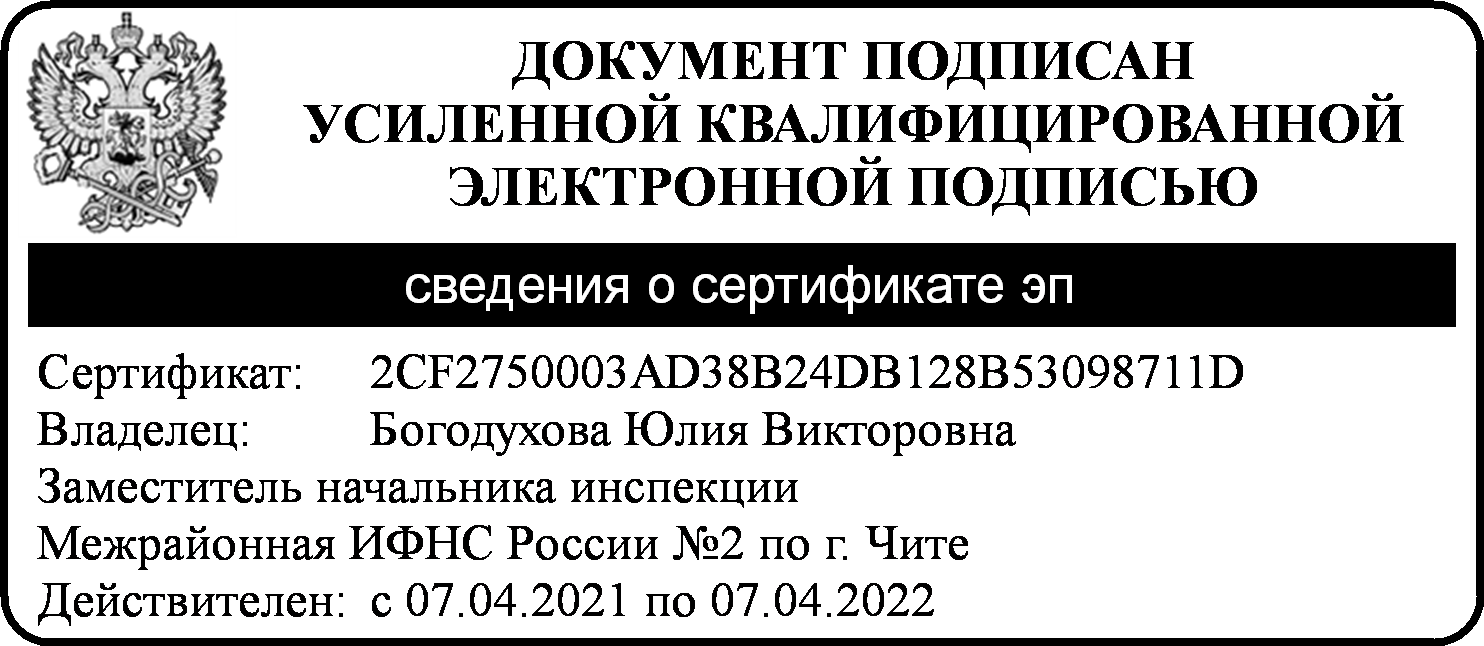  М.П. М.П. М.П. М.П.